ИНФОРМАЦИОННЫЙ ОБЗОРо ситуации в строительной отрасли 22.02-01.03.24ПРЕЗИДЕНТ, АДМИНИСТРАЦИЯ ПРЕЗИДЕНТА, ГОССОВЕТЫ22.02.24 За-Строй. Прорыв, который всех радуетПрезидент России вновь отметил рекордные показатели строительства жилья в нашей странеПрезидент России Владимир Путин на сегодняшней встрече с руководством Татарстана отметил, жильё в нашей стране строится в больших объёмах, таких показателей в стране прежде не было.Глава Татарстана Рустам Минниханов подтвердил это и указал, что в его регионе по жилью большой прорыв:Никогда мы столько не строили.Как ранее сообщал Росстат, в 2023 году в России было введено рекордных 110,44 миллиона квадратных метров жилья. Министр строительства и ЖКХ РФ Ирек Файзуллин отмечал высокие результаты в отрасли и сообщал, что только в январе 2024 года было введено около 10-ти миллионов «квадратов» жилья.29.02.24 ЕРЗ. Владимир Путин: программа «Семейная ипотека» будет продлена до 2030 года с сохранением базовых параметровОб этом и об успехах российских строителей Президент России заявил, выступая с ежегодным Посланием Федеральному Собранию.Касаясь вопроса жилья для россиян, Владимир Путин напомнил о рекордных показателях строительной отрасли за минувший год. «В прошлом году в России возвели свыше 110 млн кв. м жилья, это в 1,5 раза больше советского рекорда», — заявил он.При этом он подчеркнул необходимость обновления жилого фонда и решения проблемы доступности жилья. «В целом задача в том, чтобы строящееся жилье становилось более доступным для семей, чтобы жилищный фонд в стране системно обновлялся», — сказал он.Выступая с Посланием, Владимир Путин поручил продлить до 2030 года программу льготной семейной ипотеки, сохранив ее базовые параметры.«Программа семейной ипотеки действует до июля текущего года. Предлагаю ее продлить до 2030 года, сохранив основные базовые параметры», — заявил глава государства.Особое внимание он поручил уделить семьям с детьми до 6 лет включительно. «Для них льготная ставка кредита останется прежней — 6%», — подчеркнул руководитель страны.Кроме того, выплата в 450 тыс. руб. на погашение ипотеки при рождении третьего ребенка будет продлена до 2030 года.«Сейчас при рождении третьего ребенка государство погашает за семью часть ипотечного кредита — 450 тыс. руб., — напомнил Владимир Путин и добавил: — Также предлагаю продлить действие такой нормы до 2030 года. В текущем году потребуется почти 50 млрд руб. на это, и потом — по нарастающей все больше и больше, но деньги для этого есть».29.02.24 РИА Новости. Путин: жилье должно быть более доступным для россиянСтроящееся жилье в России должно быть более доступным для граждан, а жилищный фонд должен системно обновляться, заявил президент России Владимир Путин, оглашая послание Федеральному собранию."В целом задача в том, чтобы строящееся жилье становилось более доступным для семей, чтобы жилищный фонд в стране системно обновлялся", - сказал он.29.02.24 РИА Новости. Путин: жилищный фонд в России должен обновлятьсяЖилищный фонд в России должен обновляться, заявил президент России Владимир Путин, оглашая послание Федеральному собранию. При этом строящееся жилье должно быть более доступным для граждан, отметил глава государства."В целом задача в том, чтобы строящееся жилье становилось более доступным для семей, чтобы жилищный фонд в стране системно обновлялся", - сказал Путин.В соответствии с Конституцией, президент России ежегодно обращается к Федеральному собранию с посланием о положении в стране и об основных направлениях внутренней и внешней политики. Президентское послание определяет вектор развития страны и, как правило, становится основой законов и указов.29.02.24 РИА Новости. Путин: нужно продлить выплату на ипотеку при рождении третьего ребенкаПрезидент России Владимир Путин предложил до 2030 года продлить действие нормы о возможности направить на погашение ипотеки 450 тысяч рублей для семей при рождении третьего ребенка, сказал он, оглашая послание Федеральному собранию."Сейчас при рождении третьего ребёнка государство погашает за семью часть ипотечного кредита – 450 тысяч рублей. Также предлагаю продлить действие такой нормы до 2030 года. В текущем году потребуется почти 50 миллиардов рублей на это, и потом по нарастающей всё больше и больше, но деньги для этого есть", - сказал он.29.02.24 РИА Новости. Путин: направим более 1 трлн рублей на объекты здравоохраненияНа строительство, ремонт и оснащение объектов здравоохранения в ближайшие шесть лет дополнительно будет направлено более триллиона рублей, сообщил президент РФ Владимир Путин."Всего в ближайшие шесть лет только на строительство, ремонт и оснащение объектов здравоохранения дополнительно направим более триллиона рублей". - сказал Путин в ходе оглашения ежегодного послания Федеральному собранию.В соответствии с Конституцией президент России ежегодно обращается к Федеральному собранию с посланием о положении в стране и об основных направлениях внутренней и внешней политики. Президентское послание определяет вектор развития страны и, как правило, становится основой законов и указов.29.02.24 РИА Новости. На строительство спортобъектов будет направлено еще 65 млрд рублейНа строительство спортивных объектов в регионах за шесть лет будет направлено дополнительно порядка 65 миллиардов рублей из федерального бюджета, сообщил президент РФ Владимир Путин."Предлагаю за счет федеральных ресурсов ежегодно строить в регионах, прежде всего в малых городах, сельских территориях, дополнительно не менее 350 спортивных объектов. Это и универсальные комплексы, быстро возводимые площадки, где смогут заниматься и дети, и взрослые, и целые семьи. Дополнительно направим на эти цели за шесть лет порядка 65 миллиардов рублей из федерального бюджета", - сказал он в ходе ежегодного обращения к Федеральному собранию.29.02.24 РИА Новости. Путин: проблему третьей смены в школах нужно решать, будут построены новыеПроблему третьей смены в российских школах нужно решать, будут построены новые школы, заявил президент РФ Владимир Путин."И еще очень важная тема. Сегодня активно растут многие крупные города, при этом становится больше и нагрузка на социальную сферу. Увеличивается число школьников, которые учатся во вторую смену, а в некоторых школах вводится даже и третья смена. Безусловно, это проблема, которую тоже нужно решать в тех городах, где вопрос переполнения образовательных учреждений стоит наиболее остро. Но придется опять за счет федерального бюджета, за счет федеральных ресурсов решать эту задачу. Построим дополнительные в общей сложности не менее 150 школ", - сказал он в ходе оглашения послания Федеральному собранию.В соответствии с Конституцией, президент России ежегодно обращается к Федеральному собранию с посланием о положении в стране и об основных направлениях внутренней и внешней политики. Президентское послание определяет вектор развития страны и, как правило, становится основой законов и указов.29.02.24 РИА Новости. В России откроют 12 школ лидерского уровня во всех федеральных округахПрезидент России Владимир Путин в ходе оглашения послания Федеральному собранию заявил, что до 2030 года в России откроют 12 школ лидерского уровня."Наше школьное образование всегда славилось новаторами, уникальными авторскими методиками. Именно таким учительским командам предстоит принять участие в создании перспективных школ. Строительство первой школы лидерского уровня начнем в этом году в Рязанской, Псковской, Белгородской, Нижегородской и Новгородской областях. В дальнейшем такие школы появятся во всех федеральных округах: на Дальнем Востоке, в Сибири и на Донбассе. Всего до 2030 года откроем 12 таких школ", - сказал Путин.В соответствии с конституцией, президент России ежегодно обращается к Федеральному собранию с посланием о положении в стране и об основных направлениях внутренней и внешней политики. Президентское послание определяет вектор развития страны и, как правило, становится основой законов и указов.29.02.24 РИА Новости. Путин предложил разработать мастер-планы для 200 городов РоссииПрезидент РФ Владимир Путин предложил определить перечень более 200 крупных и малых российских городов, подготовить и реализовать для них мастер-планы."Для 22 дальневосточных городов и агломераций подготовлены мастер-планы развития, и такая же работа идет по населенным пунктам в Арктике. Сейчас мы должны сделать следующий шаг. Предлагаю определить перечень еще более 200 крупных и малых городов. Для каждого из них должен быть разработан и реализован свой мастер-план", - сказал Путин в своём послании к Федеральному собранию.В соответствии с конституцией, президент России ежегодно обращается к Федеральному собранию с посланием о положении в стране и об основных направлениях внутренней и внешней политики. Президентское послание определяет вектор развития страны и, как правило, становится основой законов и указов.29.02.24 ТАСС. Путин поручил кабмину подготовить и запустить новую программу расселения аварийного жильяПрезидент подчеркнул, что работа по расселению аварийного жилья является системной и проходит при поддержке федерального центраПрезидент РФ Владимир Путин поручил правительству запустить новую программу расселения аварийного жилья. Об этом он заявил в послании Федеральному собранию."Прошу правительство подготовить и запустить новую программу расселения аварийного жилья", - сказал Путин, отметив, что на предшествующем этапе программой воспользовались более 1 млн человек.Президент подчеркнул, что работа по расселению аварийного жилья является системной и проходит при поддержке федерального центра. "В общей сложности за последние 16 лет в новые квартиры переехало 1 миллион 730 тыс. человек. В предстоящие шесть лет важно не снижать такую динамику", - отметил глава государства. 29.02.24 ТАСС. Путин объявил о льготной ипотеке для участников СВО в некоторых регионахПрезидент РФ отметил, что будут продолжены ипотечные программы со ставкой 2% для жителей Дальнего Востока и Арктики, Донбасса и НовороссииПрезидент РФ объявил о льготной ипотеке в ряде регионов для участников спецоперации. Об этом Владимир Путин заявил в послании Федеральному собранию."Также продолжим специальные ипотечные программы со ставкой 2% для жителей Дальнего Востока и Арктики, Донбасса и Новороссии. Кредит на таких же льготных условиях в этих регионах смогут получать и участники, и ветераны специальной военной операции", - сказал он. 29.02.24 ТАСС. Путин поручил предусмотреть особые условия ипотеки в малых городахПо словам президента, будут продолжены специальные ипотечные программы со ставкой 2% для жителей Дальнего Востока и Арктики, Донбасса и НовороссииНеобходимо предусмотреть особые условия семейной ипотеки для малых городов или регионов, где строится мало жилья. Об этом заявил президент РФ Владимир Путин в послании Федеральному собранию."Прошу правительство предусмотреть особые условия семейной ипотеки именно для малых городов, а также для тех регионов, где новые многоквартирные дома строятся в небольшом объеме. Или их вообще нет. Нужно сделать это максимально оперативно. Решить вопрос о ключевых параметрах, в том числе о размерах первичного взноса и ставки по кредиту", - сказал президент.Также президент предложил специальные ипотечные программы со ставкой 2% для жителей Дальнего Востока и Арктики, Донбасса и Новороссии. "Кредит на таких же льготных условиях в этих регионах смогут получать и участники, и ветераны специальной военной операции. Отдельно поддержим проекты комплексного развития территорий под застройку, возведение жилых кварталов со всей инфраструктурой в регионах с пока еще <...> недостаточным уровнем социально-экономического развития, там, где многие обычные наши предложения не работают. <...> Направим на данные цели дополнительно 120 млрд рублей", - сказал он. 29.02.24 ИНТЕРФАКС. Свыше 10 млн кв. м будут ежегодно строить и модернизировать в РФ за счет промышленной ипотеки — ПутинГосударство суммарно направит на развитие обрабатывающей промышленности до 2030 года более 620 млрд рублей через различные механизмы поддержки — Фонд развития промышленности, кластерную инвестиционную платформу, субсидирование научно-конструкторских работ (НИОКР) и другие, заявил президент РФ Владимир Путин в ходе ежегодного послания Федеральному собранию."За шесть лет дополнительно направим 120 млрд рублей на субсидии компаниям на проведение НИОКРов, а также на расширение промышленной ипотеки. За счёт этой программы дополнительно построим и модернизируем ещё более 10 млн кв. м производственных площадей (в год — ИФ)", — сказал президент, отметив, что сейчас в РФ вводится более 4 млн кв. м промышленных площадей в год."На 300 млрд рублей пополним Фонд развития промышленности, увеличим его капитал почти в два раза", — сообщил он.По его словам, ещё не менее 200 млрд рублей будет дополнительно выделено в рамках кластерной инвестиционной платформы "на субсидирование процентных ставок по кредитам для проектов по выпуску приоритетной промышленной продукции"."Чтобы стимулировать обновление мощностей предприятий обрабатывающей промышленности предлагаю для них увеличить базу для расчета амортизации, она составит 200% затрат на российское оборудование и НИОКРы", — заявил президент.Он отметил, что РФ продолжит развитие индустриальных технопарков с акцентом на размещение производств малого и среднего бизнеса."До 2030 года необходимо создать не менее 100 таких площадок", — сказал Путин."В предстоящие шесть лет уровень валовой добавленной стоимости обрабатывающей промышленности России должен увеличиться не менее чем на 40% по сравнению с 2022 годом", — добавил он.29.02.24 ИНТЕРФАКС. Путин объявил о наращивании портфеля ИБК на 250 млрд рублей ежегодно с 2025 годаПрезидент России Владимир Путин объявил о наращивании портфеля инфраструктурных бюджетных кредитов (ИБК) субъектам РФ не менее чем на 250 млрд рублей ежегодно с 2025 года."В 2021 году мы запустили программу инфраструктурных бюджетных кредитов объемом 500 млрд рублей, затем расширили ее до 1 трлн. Напомню, такие кредиты предоставляются регионам под 3% годовых на срок до 15 лет. (...) Эти кредиты не списываются, но в текущем году субъекты федерации начнут гасить эти долги. И средства, которые возвращаются в федеральный бюджет, предлагаю вновь вкладывать в развитие регионов, направлять их на выдачу новых инфраструктурных бюджетных кредитов. В целом, начиная с 2025 года, будем наращивать портфель инфраструктурных кредитов субъектам федерации не менее чем на 250 млрд рублей ежегодно", — сказал Путин в четверг в ходе ежегодного послания Федеральному собранию.Напомним, бюджетные кредиты входят в так называемое "Инфраструктурное меню". Помимо реструктуризации бюджетных кредитов и уменьшения задолженности регионов, в него включены замещение коммерческих займов бюджетными, предоставление инфраструктурных бюджетных кредитов, а кроме того, выпуск инфраструктурных облигаций, которые позволят привлечь дополнительные внебюджетные средства на строительство жилья."В прошлом году с их (ИБК – ИФ) помощью мы выполнили колоссальный объем работ: ввели в эксплуатацию 215 объектов в 42 регионах. Причем более половины проектов направлено на модернизацию жилищно-коммунального хозяйства. Кроме того, обновили 638 единиц общественного транспорта. В этом году работа по развитию инфраструктуры продолжится", – сообщал ранее вице-премьер Марат Хуснуллин.Также он уточнил, что за счет ИБК в 2023 году ввели 130 объектов жилищно-коммунального хозяйства, в том числе построили, реконструировали и отремонтировали 742,5 км сетей. Сдан в эксплуатацию 41 объект дорожной инфраструктуры общей протяженностью 107,2 км. Построены 23 объекта социального назначения, среди них 17 детских садов для 4,3 тыс. детей и четыре школы, рассчитанные на 4,1 тыс. учеников. Кроме того, введены в эксплуатацию 14 объектов транспортной инфраструктуры, четыре – туристской и три – инфраструктуры промтехнопарков и особых экономических зон.В общей сложности с 2022 года с использованием ИБК в России ввели 252 объекта.29.02.24 ИНТЕРФАКС. Путин предложил расширить программу строительства кампусов при вузахПрезидент России Владимир Путин предложил расширить программу по созданию университетских кампусов и до 2030 года построить по ней не менее 40 объектов."Предлагаю в этой связи расширить эту программу и в общей сложности построить не менее 40 таких студенческих городков. (…) Придется выделить на эти цели около 400 млрд рублей из федерального бюджета", — сказал Путин в четверг в послании Федеральному Собранию, говоря о программе по созданию вузовских кампусов.Напомним, что программа по созданию сети университетских кампусов стартовала в 2021 году по поручению Путина в рамках нацпроекта "Наука и университеты". Ранее сообщалось, что к 2030 году в стране построят 25 современных кампусов, в том числе на основе механизмов государственно-частного партнерства.Кроме того, Путин поручил правительству совместно с регионами реализовать программу ремонта учреждений среднего образования. По его словам, нужно обновить и спортивные объекты, общежития техникумов и колледжей."За шесть лет направим на эти цели 120 млрд рублей из федерального бюджета. Также выделим дополнительно 124 млрд рублей и в предстоящие шесть лет проведем капитальный ремонт порядка 800 общежитий вузов и университетов", — подчеркнул Путин.29.02.24 ИНТЕРФАКС. Путин предложил увеличить финансирование строительства и ремонта соцобъектовСтроительство и капитальный ремонт объектов здравоохранения, образования и спорта будут дополнительно профинансированы в ближайшие шесть лет, заявил в своем послании Федеральному собранию президент РФ Владимир Путин."За последние годы выросло число людей, активно занимающихся спортом. Предлагаю за счет федеральных ресурсов ежегодно дополнительно строить в регионах, прежде всего в малых городах, сельских территориях, не менее 350 спортивных объектов. Это универсальные комплексы, быстровозводимые площадки, где смогут заниматься целые семьи. Дополнительно направим на эти цели за 6 лет порядка 65 млрд рублей из федерального бюджета", — сказал Путин.Президент также подчеркнул, что многие детсады открыты в советское время и нуждаются в обновлении."Со следующего года начнем программу их капитального ремонта. Что касается школ, то здесь капремонта требуют около 18,5 тыс. зданий. До 2030 года мы поможем регионам полностью закрыть эту накопившуюся проблему, а в дальнейшем будем проводить ремонт школ в плановом режиме. В целом на капитальный ремонт детских садов и школ выделим дополнительно более 400 млрд рублей", — отметил глава государства.Говоря о школах, президент напомнил о высокой нагрузке и посменной работе ряда таких учреждений."В тех городах, где вопрос переполнения стоит наиболее остро, построим дополнительно не менее 150 школ и более 100 детсадов (за счет бюджета – ИФ)", — заверил Путин.Президент также предложил обновить или открыть медкабинеты в школах. В целом он отметил важность сферы здравоохранения и предложил направить в нее дополнительные средства."В ближайшие шесть лет на строительство, ремонт и оснащение объектов здравоохранения дополнительно направим более 1 трлн рублей", — сказал глава государства.01.03.24 За-Строй. Россия выбирает жизнь!Сердце наполняется гордостью за наш народ – главный лейтмотив послания Владимира Путина Федеральному СобраниюУже традиционно двумя важнейшими ежегодными событиями политической жизни страны являются прямая линия Президента России и послание к Федеральному Собранию. И если прямая линия носит, скорее, общественно-терапевтический характер, представляя своего рода «разговоры о главном» со взрослой аудиторией, то текст послания всегда предельно конкретен, содержит планы предстоящих мероприятий и перечни целевых показателей.Послание Главы государства в этом году можно условно разделить на три части – внешнеполитическую, социальную и промышленно-экономическую. Из них первая, занявшая примерно 40 минут времени, носила в целом декларативный характер. Владимир Владимирович снова подтвердил готовность страны к конструктивному диалогу со всеми вменяемыми странами и упомянул про политику наших западных «непартнёров». Заодно не обошлось и без упоминаний аргументов, призванных самим своим существованием слегка охладить горячие зарубежные головы – современных технологий, представленных нашим оборонным комплексом, включая знаменитые «Сарматы», «Цирконы» и «Буревестники».Семейную ипотеку и маткапитал продлят до 2030 годаА вот социальная часть послания изобиловала описанием тех инициатив и мер, которые запланированы к реализации. Президент напомнил, что на выставке «Россия» был дан старт Году семьи, а главное предназначение семьи – это рождение детей, продолжение рода:В некоторых странах сознательно разрушают институты семьи и толкают народы к вымиранию. Россия выбирает жизнь!Борьба за демографию и дальше будет в приоритете. В горизонте ближайших шести лет необходимо добиться устойчивого роста рождаемости. Для этого примут дополнительные меры, в том числе регионального развития. Одна из самых острых проблем – невысокие доходы, с которыми сталкиваются, в том числе, многодетные семьи. С начала нулевых ситуация заметно улучшилась, подчеркнул Владимир Путин.С 1 января 2023 года ввели единое ежемесячное пособие для семей с малыми доходами. Власти упростили процедуру заключения соцконтракта. Заявление можно подать через Госуслуги с минимальным набором документов.Однако проблема бедности по-прежнему острая. Она затрагивает около 9% населения России. Среди многодетных семей этот показатель составляет около 30%. К 2030 году необходимо добиться уровня бедности ниже 7%, подчеркнул Глава государства. Среди многодетных семей этот показатель должен снизиться в два раза.В стране запускается новый национальный проект «Семья». В рамках него до 2030 года будут продлены программы семейной ипотеки и материнского капитала, а особое внимание будет уделяться семьям с детьми до шести лет. Будут введены налоговые вычеты при рождении второго и третьего ребёнка. При этом по статистике сегодня в России свыше двух миллионов семей, где растут более двух-трёх детей.Жить будем дольше, жить будем веселееК 2030 году ожидаемая продолжительность жизни в России должна составить 78 лет. В дальнейшем должна выйти на показатель в 80 лет. Для этого в России запустят проект «активная и продолжительная жизнь».Особо внимание власти уделят спорту. Условия для занятий спортом должны быть в школах, вузах, детских садах, подчеркнул Президент. А кто сдаст нормы ГТО и пройдёт диспансеризацию – получит возможность претендовать на налоговый вычет. Также со следующего года в стране начнут программу капитального ремонта детских садов. Касаемо школ, восстановления требуют 18 тысяч зданий. На это выделят более 400 миллиардов рублей.В России из 39-ти тысяч школ медкабинеты есть только в 65%. Есть над чем работать. Кроме того, увеличивается число школьников, учащихся во вторую и даже в третью смену. Проблема нехватки учебных мест в некоторых регионах стоит особо остро. А значит, снова придётся засучить рукава строителям. С 2025 года стартует госпрограмма капремонта детских садов. До 2030 года предстоит построить не менее 40 студенческих городков в России, будет выделено около 400 миллиардов рублей. Кроме того, Президент поручил Правительству РФ совместно с регионами реализовать программу ремонта и оснащения учреждений среднего профессионального образования. Он отметил, что нужно привести в порядок не только учебные здания, но и спортивные объекты, общежития техникумов и колледжей. За шесть лет на эти цели будет направлено ещё 120 миллиардов рублей из федерального бюджета.Курс на новые кадрыОтдельно Президент предложил запустить новый нацпроект «Молодёжь России». Это должен быть проект о будущем и для будущего страны. В рамках проекта продолжат реформировать систему образования. Например, будут введены доплаты советникам директоров школ по учебной части, бонусы за классное руководство и за работу в сельских школах. Более 9-ти миллиардов рублей из федерального бюджета выделят на обновление инфраструктуры педагогических вузов. А к 2025 году Правительству предстоит отработать новую модель оплаты труда бюджетников в рамках пилотных проектов субъектов Федерации с тем, чтобы к 2026 году принять окончательное решение.У сдающих ЕГЭ появится возможность по собственному выбору пересдать один из экзаменов. Будет продолжена система профориентации. Школьники должны ознакомиться с цехами, заводскими музеями и так далее, подчеркнул Глава государства. Начнётся она с шестого класса (вообще, цифра шесть была прямо-таки магической для послания, часто встречаясь в тексте).Также был анонсирован национальный проект «Кадры», который направлен на укрепление связки всех уровней образования – от школы до вуза.Ключевые технологии – встречайте краткий переченьА вот промышленно-экономический блок послания начался с вопроса фундаментального – с науки, которую Президент назвал основой основ для развития. Сейчас России есть чем гордиться. По проектам класса «мегсайенс» наша страна является признанным мировым лидером и открыта для сотрудничества с иностранными учёными. Были названы те основные направления исследований, на которых предстоит сосредоточиться в ближайшие годы. Это фармацевтика, биология, медицина, микроэлектроника, химическая промышленность и производство новых материалов, развитие космических программ. При этом совокупные вложения государства и бизнеса в исследования и разработки должны быть увеличены более, чем вдвое.Отдельной строкой было упомянуто про робототехнику, где у нас сейчас ещё есть над чем работать. К 2030 году по числу промышленных роботов Россия должна войти в число 25-ти ведущих стран мира. Владимир Путин подчеркнул, что роботизация и автоматизация промышленных мощностей в числе прочих мер поможет повысить производительность труда с условием существующих демографических вызовов.Объём инвестиций в ключевых отраслях российской экономики к 2030 году должен радикально увеличиться. Как отметил Президент:Мы ставим цель: к 2030 году объём инвестиций в ключевых отраслях должен прибавить 70 процентов. Кстати, здесь у нас динамика хорошая, хоть хочется сказать даже очень хорошая, но хорошая. Темп роста инвестиций накопленным итогом в 2021 году составил 8,6 процента, а план был 4,5 процента. В 2020 году – 15,9 процента при плане 9,5 процента.В результате реализации всех этих мер, доля российских высокотехнологичных товаров и услуг на внутреннем рынке должна увеличиться за шесть лет в 1,5 раза, а объём несырьевого неэнергетического экспорта – минимум на две трети. Как подчеркнул Глава государства, проекты технологического суверенитета должны стать мотором обновления экономики и промышленности Российской Федерации.«Малышей» поддержат, бремя станет справедливымПрезидент подтвердил приверженность курсу на поддержку малого бизнеса, призвав чиновников использовать творческий потенциал предпринимателей для развития страны. Так, было дано поручение Правительству проработать амнистию некрупных компаний, которые использовали дробление бизнеса для ухода от налогов при условии, что такие компании в будущем откажутся от подобного искусственного дробления. Глава государства обещал, что для таких компаний не будет никаких штрафов, санкций, пересчёта налогов за предыдущие периоды.Говоря о действующем налоговом режиме, Владимир Владимирович предложил продумать подходы к модернизации фискальной системы для более справедливого распределения налогового бремени в сторону тех, у кого личные и корпоративные доходы выше.И снова о стройкеСтроительная отрасль в послании упоминалась буквально на каждом шагу. Строителям предстоит ремонтировать и строить школы и детские сады, возводить университетские кампусы, работать над промышленными объектами, восстанавливать новые регионы, тянуть линии высокоскоростных магистралей. Была упомянута и программа расселения аварийного жилья. Благодаря ней за 16 лет 1 миллион 730 тысяч человек смогли получить новые квартиры. Президент призвал не снижать динамику. Правительству поручено подготовить и запустить новую программуТакже в послании сообщается о намерении наращивать темпы модернизации систем жилищно-коммунального хозяйства. На эти цели до 2030 года государством и частным бизнесом будут направлены фантастические 4,5 триллиона рублей! Заодно продлевается проект «Чистая вода», который призван обеспечить граждан качественной питьевой водой и расширяются планы по газификации. Газификацией вплотную займутся в Якутии, Бурятии, Карелии, Хабаровском, Приморском, Камчатском, Забайкальском краях, Амурской, Мурманской областях, Еврейском автономном округе и Красноярске.Всё зависит от них…А в завершении послания Глава государства вновь напомнил участникам о той суровой реальности, в которой мы все живём с недавних пор. Он назвал настоящей элитой тех, кто служит России, тружеников и воинов, которые своим делом доказали преданность стране. Им Президент противопоставил тех, кто набили карманы в девяностые.Президент отметил, что постоянно встречается с участниками специальной военной операции:Все они с оружием в руках встали на защиту Родины. Сердце наполняется гордостью за наш народ и этих людей. Такие не отступят, не подведут и не предадут. Они и должны выходить на ведущие позиции. Все наши планы – всецело зависят от бойцов СВО, низкий вам поклон, ребята.29.02.24 Минстрой НОВОСТИ. Комментарий Министра строительства и ЖКХ РФ Ирека Файзуллина по итогам Послания Президента России Федеральному Собранию«Сегодня Президентом Российской Федерации приняты важнейшие для развития нашей страны решения и обозначены ориентиры на ближайшие годы. Конечно, важное предложение, которое позволит улучшить условия проживания многих россиян - продление «семейной ипотеки» до 2030 года с сохранением основных параметров. Это крайне востребованный инструмент - только за прошлый год по «семейной ипотека» выдано 432,9 тысяч кредитов более чем на 2 трлн рублей. Согласно национальной цели - ежегодно свои жилищные условия должны улучшать не менее 5 миллионов семей, также нам необходимо выйти на ввод 120 млн кв. метров жилья в год. Благодаря продлению программы до 2030 года у нас появится дополнительная возможность, чтобы построить 1 млрд кв. метров жилья в стране, то есть каждый пятый метр в стране будет новым. Этот год объявлен Годом семьи, и такое значимое решение особенно символично. Минстрой России в своей части в оперативном порядке проработает с ответственными органами власти и регионами все решения, в том числе и в части развития льготных ипотечных программ.Развитие инфраструктуры, строительство и современное оснащение образовательных объектов, в том числе обновление школ и детских садов, создание современных студенческих кампусов – это важное направление, которое позволит сформировать все необходимые условия для получения качественного образования и в конечном итоге для подготовки профессиональных кадров для всех отраслей экономики, в том числе для строительной отрасли и жилищно-коммунального хозяйства. Как отметил Президент, в прошлом было построено свыше 110 млн кв. метров жилья, за последние 6 лет миллионы российских семей улучшили свои жилищные условия. И, конечно, чтобы сохранять высокие темпы строительства и продолжать в ежедневном режиме вносить вклад в повышение качества жизни граждан, необходимы квалифицированные специалисты.Большое внимание со стороны Президента уделено развитию инфраструктуры и благоустройству территорий. В конечном счете каждое из них направлено на улучшение качества жизни каждого жителя страны. Важно, чтобы рядом с домом была и школа, и детский сад, и поликлиника, и благоустроенный парк, где можно прогуляться всей семьей, а также удобная транспортная инфраструктура. Сегодня для этого по поручению Президента Правительством России разработаны и запущены различные механизмы, которые уже активно применяются в регионах – это в том числе и инфраструктурные бюджетные кредиты, и федпроект по формированию комфортной городской среды, и непосредственно Всероссийский конкурс лучших проектов по благоустройству. Люди в нашей стране активно принимают участие в выборе участков по благоустройству в родных населенных пунктах, в 2023 году проголосовали 14,2 млн человек. В этом году с 15 марта стартует уже четвертое голосование за объекты благоустройства. Приглашаю всех граждан принять в нем участие. Уверен, что решение Президента о дополнительной поддержке проектов благоустройства, выбираемых жителями, станет стимулом для активного участия граждан в определении объектов, которые позволят сделать их населенные пункты комфортнее для жизни.Не менее важный вопрос – развитие инфраструктуры. Отмечу, что за последние два года с привлечением средств инфраструктурных бюджетных кредитов регионы уже ввели в эксплуатацию 252 объекта коммунальной, социальной, транспортной, туристической инфраструктуры, включая детские сады, школы, в регионы поставлено 1437 единиц общественного транспорта. Сегодня это очень востребованный среди регионов механизм. Решение о наращивании со следующего года портфеля инфраструктурных кредитов не менее чем на 250 миллиардов рублей ежегодно, безусловно, позволит внести значимый вклад в развитие инфраструктуры в городах страны, делать жизнь в них более комфортной.Особенно ожидаемое решение – это запуск новой программы расселения аварийного жилья. Сегодня действующую программу досрочно уже завершили 34 региона. Всего за 10 лет переселили 1,4 млн человек из 22,5 млн кв. метров аварийного жилья. Правительством при активном участии Минстроя России уже начата проработка новой программы и здесь будут мобилизованы все силы для скорейшего выполнения этой задачи. Как сказал Президент «Мы все преодолеем, все сможем», конечно, только вместе мы сможем идти вперед и делать все возможное на благо России».НОРМОТВОРЧЕСТВО, СОВФЕД, ДУМА, ВЕРХОВНЫЙ СУД, СУДЫ26.04.24 Техэксперт. Опубликован проект продления отсрочки подтверждения соответствия члена СРО на новых территориях до 1 января 2026 годаНа официальном портале проектов нормативных правовых актов опубликован проект приказа Минстроя России "О переносе сроков подтверждения соответствия физического лица требованиям, установленным пунктом 4 части 10 статьи 55.5-1 Градостроительного кодекса Российской Федерации" (https://regulation.gov.ru).В соответствии с частью 26 статьи 23 Федерального конституционного закона "О принятии в Российскую Федерацию Донецкой Народной Республики и образовании в составе Российской Федерации нового субъекта - Донецкой Народной Республики", частью 26 статьи 23 Федерального конституционного закона "О принятии в Российскую Федерацию Луганской Народной Республики и образовании в составе Российской Федерации нового субъекта - Луганской Народной Республики", частью 26 статьи 23 Федерального конституционного закона "О принятии в Российскую нового субъекта - Херсонской области" и частью 26 статьи 23 Федерального конституционного закона "О принятии в Российскую нового субъекта - Запорожской области" субъекты могут осуществлять предпринимательскую деятельность в сфере строительства на основании лицензии, ранее выданной в соответствии с нормативными правовыми актами таких субъектов Российской Федерации, либо на основании членства в саморегулируемых организациях соответствующих видов до 1 января 2025 года.Вместе с тем в настоящее время у большинства таких лицензий истек срок действия.В этой связи в целях обеспечения непрерывности осуществления предпринимательской деятельности подрядчиков, зарегистрированных в новых субъектах Российской Федерации, подготовлен проект приказа, позволяющий подтвердить соответствие требованиям, предъявляемым к членам СРО в области инженерных изысканий, архитектурно-строительного проектирования, строительства, реконструкции, капитального ремонта, сноса объектов капитального строительства, в части наличия в штате работников, сведения о которых включены в национальный реестр специалистов в области инженерных изысканий и архитектурно-строительного проектирования или национальный реестр специалистов в области строительства.К таким специалистам предъявляются требования, установленные частью 10 статьи 55.5-1 Градостроительного кодекса Российской Федерации, в том числе в части обязательности сдачи профессионального экзамена, содержащего вопросы законодательства Российской Федерации.Кроме того, специалисты, сведения о которых уже включены в национальный реестр специалистов, и которые призваны на военную службу по мобилизации в Вооруженные Силы Российской Федерации, не могут пройти в установленные сроки независимую оценку квалификации. В случае невыполнения такого требования сведения о специалисте исключаются из национального реестра специалистов.В связи с невозможностью сдачи профессионального экзамена по обстоятельствам, не зависящим от мобилизованного гражданина, проектом приказа предлагается перенести на 12 месяцев сроки подтверждения соответствия мобилизованного физического лица требованиям, установленным пунктом 4 части 10 статьи 55.5-1 Кодекса.26.04.24 Техэксперт. Минстрой опубликовал новые сборники укрупненных нормативов цены строительстваНа сайте Минстроя России опубликованы сборники укрупненных нормативов цены строительства:- приказ Минстроя России от 16 февраля 2024 года N 106/пр "Об утверждении укрупненных нормативов цены строительства" Укрупненные нормативы цены строительства. НЦС 81-02-02-2024. Сборник N 02. Административные здания" (https://minstroyrf.gov.ru/docs/361652/);- приказ Минстроя России от 16 февраля 2024 года N 107/пр "Об утверждении укрупненных нормативов цены строительства" Укрупненные нормативы цены строительства. НЦС 81-02-05-2024. Сборник N 05. Спортивные здания и сооружения" (https://minstroyrf.gov.ru/docs/361652/https://minstroyrf.gov.ru/docs/361653/);- приказ Минстроя России от 16 февраля 2024 года N 108/пр "Об утверждении укрупненных нормативов цены строительства" Укрупненные нормативы цены строительства. НЦС 81-02-06-2024. Сборник N 06. Объекты культуры" (https://minstroyrf.gov.ru/docs/361652/https://minstroyrf.gov.ru/docs/361653/https://minstroyrf.gov.ru/docs/361654/);- приказ Минстроя России от 16 февраля 2024 года N 110/пр "Об утверждении укрупненных нормативов цены строительства" Укрупненные нормативы цены строительства. НЦС 81-02-07-2024. Сборник N 07. Железные дороги" https://minstroyrf.gov.ru/docs/361652/https://minstroyrf.gov.ru/docs/361653/https://minstroyrf.gov.ru/docs/361654/https://minstroyrf.gov.ru/docs/361655);- приказ Минстроя России от 16 февраля 2024 года N 109/пр "Об утверждении укрупненных нормативов цены строительства" Укрупненные нормативы цены строительства. НЦС 81-02-08-2024. Сборник N 08. Автомобильные дороги"(https://minstroyrf.gov.ru/docs/361652/https://minstroyrf.gov.ru/docs/361653/https://minstroyrf.gov.ru/docs/361654/https://minstroyrf.gov.ru/docs/361655https://minstroyrf.gov.ru/docs/361656/);- приказ Минстроя России от 16 февраля 2024 года N 111/пр "Об утверждении укрупненных нормативов цены строительства" Укрупненные нормативы цены строительства. НЦС 81-02-09-2024. Сборник N 09. Мосты и путепроводы" (https://minstroyrf.gov.ru/docs/361652/https://minstroyrf.gov.ru/docs/361653/https://minstroyrf.gov.ru/docs/361654/https://minstroyrf.gov.ru/docs/361655https://minstroyrf.gov.ru/docs/361656/https://minstroyrf.gov.ru/docs/361657/);- приказ Минстроя России от 16 февраля 2024 года N 112/пр "Об утверждении укрупненных нормативов цены строительства" Укрупненные нормативы цены строительства. НЦС 81-02-10-2024. Сборник N 10. Объекты метрополитена" (https://minstroyrf.gov.ru/docs/361652/https://minstroyrf.gov.ru/docs/361653/https://minstroyrf.gov.ru/docs/361654/https://minstroyrf.gov.ru/docs/361655https://minstroyrf.gov.ru/docs/361656/https://minstroyrf.gov.ru/docs/361657/https://minstroyrf.gov.ru/docs/361658/);- приказ Минстроя России от 16 февраля 2024 года N 113/пр "Об утверждении укрупненных нормативов цены строительства" Укрупненные нормативы цены строительства. НЦС 81-02-14-2024. Сборник N 14. Наружные сети водоснабжения и канализации" (https://minstroyrf.gov.ru/docs/361652/https://minstroyrf.gov.ru/docs/361653/https://minstroyrf.gov.ru/docs/361654/https://minstroyrf.gov.ru/docs/361655https://minstroyrf.gov.ru/docs/361656/https://minstroyrf.gov.ru/docs/361657/https://minstroyrf.gov.ru/docs/361658/https://minstroyrf.gov.ru/docs/361659/);- приказ Минстроя России от 16 февраля 2024 года N 114/пр "Об утверждении укрупненных нормативов цены строительства" Укрупненные нормативы цены строительства. НЦС 81-02-15-2024. Сборник N 15. Наружные сети газоснабжения" (https://minstroyrf.gov.ru/docs/361652/https://minstroyrf.gov.ru/docs/361653/https://minstroyrf.gov.ru/docs/361654/https://minstroyrf.gov.ru/docs/361655https://minstroyrf.gov.ru/docs/361656/https://minstroyrf.gov.ru/docs/361657/https://minstroyrf.gov.ru/docs/361658/https://minstroyrf.gov.ru/docs/361659/https://minstroyrf.gov.ru/docs/361660/);- приказ Минстроя России от 16 февраля 2024 года N 115/пр "Об утверждении укрупненных нормативов цены строительства" Укрупненные нормативы цены строительства. НЦС 81-02-17-2024. Сборник N 17. Озеленение" (https://minstroyrf.gov.ru/docs/361652/https://minstroyrf.gov.ru/docs/361653/https://minstroyrf.gov.ru/docs/361654/https://minstroyrf.gov.ru/docs/361655https://minstroyrf.gov.ru/docs/361656/https://minstroyrf.gov.ru/docs/361657/https://minstroyrf.gov.ru/docs/361658/https://minstroyrf.gov.ru/docs/361659/https://minstroyrf.gov.ru/docs/361660/https://minstroyrf.gov.ru/docs/361661/);- приказ Минстроя России от 16 февраля 2024 года N 117/пр "Об утверждении укрупненных нормативов цены строительства" Укрупненные нормативы цены строительства. НЦС 81-02-18-2024. Сборник N 18. Объекты гражданской авиации" (https://minstroyrf.gov.ru/docs/361652/https://minstroyrf.gov.ru/docs/361653/https://minstroyrf.gov.ru/docs/361654/https://minstroyrf.gov.ru/docs/361655https://minstroyrf.gov.ru/docs/361656/https://minstroyrf.gov.ru/docs/361657/https://minstroyrf.gov.ru/docs/361658/https://minstroyrf.gov.ru/docs/361659/https://minstroyrf.gov.ru/docs/361660/https://minstroyrf.gov.ru/docs/361661/https://minstroyrf.gov.ru/docs/361662/);- приказ Минстроя России от 16 февраля 2024 года N 118/пр "Об утверждении укрупненных нормативов цены строительства" Укрупненные нормативы цены строительства. НЦС 81-02-19-2024. Сборник N 19. Здания и сооружения городской инфраструктуры" (https://minstroyrf.gov.ru/docs/361652/https://minstroyrf.gov.ru/docs/361653/https://minstroyrf.gov.ru/docs/361654/https://minstroyrf.gov.ru/docs/361655https://minstroyrf.gov.ru/docs/361656/https://minstroyrf.gov.ru/docs/361657/https://minstroyrf.gov.ru/docs/361658/https://minstroyrf.gov.ru/docs/361659/https://minstroyrf.gov.ru/docs/361660/https://minstroyrf.gov.ru/docs/361661/https://minstroyrf.gov.ru/docs/361662/https://minstroyrf.gov.ru/docs/361663/);- приказ Минстроя России от 16 февраля 2024 года N 115/пр "Об утверждении укрупненных нормативов цены строительства" Укрупненные нормативы цены строительства. НЦС 81-02-17-2024. Сборник N 17. Озеленение" (https://minstroyrf.gov.ru/docs/361652/https://minstroyrf.gov.ru/docs/361653/https://minstroyrf.gov.ru/docs/361654/https://minstroyrf.gov.ru/docs/361655https://minstroyrf.gov.ru/docs/361656/https://minstroyrf.gov.ru/docs/361657/https://minstroyrf.gov.ru/docs/361658/https://minstroyrf.gov.ru/docs/361659/https://minstroyrf.gov.ru/docs/361660/https://minstroyrf.gov.ru/docs/361661/https://minstroyrf.gov.ru/docs/361662/https://minstroyrf.gov.ru/docs/361663/https://minstroyrf.gov.ru/docs/361664/);- приказ Минстроя России от 16 февраля 2024 года N 117/пр "Об утверждении укрупненных нормативов цены строительства" Укрупненные нормативы цены строительства. НЦС 81-02-18-2024. Сборник N 18. Объекты гражданской авиации" (https://minstroyrf.gov.ru/docs/361652/https://minstroyrf.gov.ru/docs/361653/https://minstroyrf.gov.ru/docs/361654/https://minstroyrf.gov.ru/docs/361655https://minstroyrf.gov.ru/docs/361656/https://minstroyrf.gov.ru/docs/361657/https://minstroyrf.gov.ru/docs/361658/https://minstroyrf.gov.ru/docs/361659/https://minstroyrf.gov.ru/docs/361660/https://minstroyrf.gov.ru/docs/361661/https://minstroyrf.gov.ru/docs/361662/https://minstroyrf.gov.ru/docs/361663/https://minstroyrf.gov.ru/docs/361664/https://minstroyrf.gov.ru/docs/361665/);- приказ Минстроя России от 16 февраля 2024 года N 118/пр "Об утверждении укрупненных нормативов цены строительства" Укрупненные нормативы цены строительства. НЦС 81-02-19-2024. Сборник N 19. Здания и сооружения городской инфраструктуры" (https://minstroyrf.gov.ru/docs/361652/https://minstroyrf.gov.ru/docs/361653/https://minstroyrf.gov.ru/docs/361654/https://minstroyrf.gov.ru/docs/361655https://minstroyrf.gov.ru/docs/361656/https://minstroyrf.gov.ru/docs/361657/https://minstroyrf.gov.ru/docs/361658/https://minstroyrf.gov.ru/docs/361659/https://minstroyrf.gov.ru/docs/361660/https://minstroyrf.gov.ru/docs/361661/https://minstroyrf.gov.ru/docs/361662/https://minstroyrf.gov.ru/docs/361663/https://minstroyrf.gov.ru/docs/361664/https://minstroyrf.gov.ru/docs/361665/https://minstroyrf.gov.ru/docs/361666/);- приказ Минстроя России от 16 февраля 2024 года N 121/пр "Об утверждении укрупненных нормативов цены строительства" Укрупненные нормативы цены строительства. НЦС 81-02-20-2024. Сборник N 20. Объекты морского и речного транспорта" (https://minstroyrf.gov.ru/docs/361652/https://minstroyrf.gov.ru/docs/361653/https://minstroyrf.gov.ru/docs/361654/https://minstroyrf.gov.ru/docs/361655https://minstroyrf.gov.ru/docs/361656/https://minstroyrf.gov.ru/docs/361657/https://minstroyrf.gov.ru/docs/361658/https://minstroyrf.gov.ru/docs/361659/https://minstroyrf.gov.ru/docs/361660/https://minstroyrf.gov.ru/docs/361661/https://minstroyrf.gov.ru/docs/361662/https://minstroyrf.gov.ru/docs/361663/https://minstroyrf.gov.ru/docs/361664/https://minstroyrf.gov.ru/docs/361665/https://minstroyrf.gov.ru/docs/361666/https://minstroyrf.gov.ru/docs/361667/);- приказ Минстроя России от 16 февраля 2024 года N 122/пр "Об утверждении укрупненных нормативов цены строительства" Укрупненные нормативы цены строительства. НЦС 81-02-21-2024. Сборник N 21. Объекты энергетики (за исключением линейных)" (https://minstroyrf.gov.ru/docs/361652/https://minstroyrf.gov.ru/docs/361653/https://minstroyrf.gov.ru/docs/361654/https://minstroyrf.gov.ru/docs/361655https://minstroyrf.gov.ru/docs/361656/https://minstroyrf.gov.ru/docs/361657/https://minstroyrf.gov.ru/docs/361658/https://minstroyrf.gov.ru/docs/361659/https://minstroyrf.gov.ru/docs/361660/https://minstroyrf.gov.ru/docs/361661/https://minstroyrf.gov.ru/docs/361662/https://minstroyrf.gov.ru/docs/361663/https://minstroyrf.gov.ru/docs/361664/https://minstroyrf.gov.ru/docs/361665/https://minstroyrf.gov.ru/docs/361666/https://minstroyrf.gov.ru/docs/361667/https://minstroyrf.gov.ru/docs/361668/);- приказ Минстроя России от 16 февраля 2024 года N 123/пр "Об утверждении укрупненных нормативов цены строительства" Укрупненные нормативы цены строительства. НЦС 81-02-23-2024. Сборник N 23. Объекты ракетно-космической промышленности и наземной космической инфраструктуры" (https://minstroyrf.gov.ru/docs/361652/https://minstroyrf.gov.ru/docs/361653/https://minstroyrf.gov.ru/docs/361654/https://minstroyrf.gov.ru/docs/361655https://minstroyrf.gov.ru/docs/361656/https://minstroyrf.gov.ru/docs/361657/https://minstroyrf.gov.ru/docs/361658/https://minstroyrf.gov.ru/docs/361659/https://minstroyrf.gov.ru/docs/361660/https://minstroyrf.gov.ru/docs/361661/https://minstroyrf.gov.ru/docs/361662/https://minstroyrf.gov.ru/docs/361663/https://minstroyrf.gov.ru/docs/361664/https://minstroyrf.gov.ru/docs/361665/https://minstroyrf.gov.ru/docs/361666/https://minstroyrf.gov.ru/docs/361667/https://minstroyrf.gov.ru/docs/361668/https://minstroyrf.gov.ru/docs/361669/).27.02.24 За-Строй. Для порядка в ТОСЭРПодписанный закон о распоряжении имуществом в границах территорий опережающего социально-экономического развития вступит в силу через три месяцаПрезидент России Владимир Путин подписал закон, уточняющий порядок передачи имущества резидентам территорий опережающего социально-экономического развития (ТОСЭР).Закон направлен на обеспечение эффективного и рационального использования недвижимого и движимого имущества в границах ТОСЭР, созданных на территории закрытого административно-территориального образования (ЗАТО).Изменения внесены в закон «О территориях опережающего социально-экономического развития в Российской Федерации». Документом устанавливается возможность передачи объектов движимого и недвижимого имущества во временное пользование и владение резидентам, индивидуальным предпринимателям и юридическим лицам ТОСЭР (за исключением Дальневосточного федерального округа и Арктической зоны РФ).В соглашении о создании ТОСЭР появилась возможность установить обязательства высшего исполнительного органа субъекта Российской Федерации и исполнительно-распорядительного органа муниципального образования в части передачи управляющей компании в собственность или аренду объектов инфраструктуры. К таким объектам относятся инженерно-техническое оборудование, обеспечивающее безопасное функционирование объектов недвижимого имущества; инженерные сооружения и устройства, составляющие инженерную инфраструктуру; машины, оборудование, инструменты, инвентарь, необходимые для осуществления деятельности резидентами.Необходимость принятия этого закона возникла в связи с отсутствием порядка получения данного имущества без проведения торгов резидентами ТОСЭР, при этом у резидентов есть возможность использовать его для реализации соответствующих инвестиционных проектов.Закон вступает в силу по истечении 90 дней после его официального опубликования.28.02.24 Техэксперт. Минстрой информирует о размещении индексов по группам однородных строительных ресурсов на I квартал 2024 годаНа официальном сайте Минстроя России опубликовано письмо Минстроя России от 22.02.2024 N 10096-ИФ/09 "О расчете индексов изменения сметной стоимости строительства по группам однородных строительных ресурсов на I квартал 2024 года, предназначенных для определения сметной стоимости строительства ресурсно-индексным методом"(https://minstroyrf.gov.ru/docs/362024).Минстрой сообщает о расчете индексов изменения сметной стоимости строительства по группам однородных строительных ресурсов на I квартал 2024 года (Индексы по ГОСР), предназначенных для определения сметной стоимости строительства ресурсно-индексным методом, для 85 субъектов Российской Федерации, а также для г. Сарова, включая объекты капитального строительства, имеющие отраслевую специфику (автомобильные дороги, искусственные дорожные сооружения, объекты железнодорожной инфраструктуры, объекты магистрального трубопроводного транспорта нефти и нефтепродуктов, объекты использования атомной энергии, линейных объектов капитального строительства - воздушных линий электропередачи, объекты строительства алмазодобывающей промышленности, объекты космической отрасли).Указанные Индексы по ГОСР рассчитаны к сметно-нормативной базе (ФСНБ-2022) в соответствии с положениями Методики расчета индексов изменения сметной стоимости строительства, утвержденной приказом Минстроя России от 5 июня 2019 г. N 326/пр.Индексы по ГОСР размещены в ФГИС ЦС в разделе "Сметные цены и индексы изменения сметной стоимости строительства" по адресу:  https://minstroyrf.gov.ru/docs/362024https://fgiscs.minstroyrf.ru/#/prices.27.02.24 ЕРЗ. Порядок внесудебного обжалования решений о приостановлении кадастрового учета и регистрации правВ Госдуму РФ поступил проект Федерального закона «О внесении изменений в Федеральный закон "О государственной регистрации недвижимости" и признании утратившими силу отдельных положений законодательных актов Российской Федерации».Законопроект, о проекте которого ранее информировал портал ЕРЗ.РФ, регламентирует порядок внесудебного обжалования решений о приостановлении осуществления государственного кадастрового учета и (или) государственной регистрации прав на недвижимое имущество (решение о приостановлении). Кроме того, документ уточняет квалификационные требования к гражданским служащим, назначаемым на должность государственных регистраторов прав, в части уровня образования, необходимости повышения квалификации и опыта работы, требуемого для соответствующего назначения.Устанавливается, что решение о приостановлении может быть обжаловано в суде как в порядке административного судопроизводства, так и во внесудебном порядке.Порядок внесудебного обжалования решения о приостановлении будет установлен в новой главе 218-ФЗ. Решение о приостановлении может быть обжаловано заявителем или его представителем во внесудебном порядке путем обращения в апелляционную комиссию. При этом обжалование решения о приостановлении исключительно во внесудебном порядке не является обязательным.В части приостановления государственного кадастрового учета решение о приостановлении может быть обжаловано:• кадастровым инженером, подготовившим межевой план, технический план, карту-план территории или акт обследования;• юридическим лицом, работником которого является кадастровый инженер, подготовивший межевой план, технический план или акт обследования.Для рассмотрения заявлений об обжаловании решений о приостановлении создаются центральная апелляционная комиссия, а также региональные и (или) межрегиональные апелляционные комиссии, в зависимости от органа регистрации прав, направившего уведомление о приостановлении.В состав центральной и региональной апелляционных комиссий включаются по три представителя соответственно от органа регистрации прав и от национального объединения саморегулируемых организаций кадастровых инженеров (национальное объединение), подлежащих ротации один раз в пять лет.В состав межрегиональной апелляционной комиссии включаются по одному представителю от каждого из органов регистрации прав, действующих на территориях субъектов РФ, в которых образуется такая комиссия, и равнозначное количество представителей национального объединения, подлежащих ротации один раз в пять лет.В состав региональной и межрегиональной апелляционных комиссий дополнительно могут быть включены представители федерального органа исполнительной власти. В этом случае должно быть обеспечено равнозначное количество представителей национального объединения, подлежащих ротации один раз в пять лет.Заявление об обжаловании приостановления представляется в апелляционную комиссию в письменной форме при личном обращении посредством почтового отправления с описью вложения и с уведомлением о вручении либо в электронной форме с использованием информационно-телекоммуникационных сетей общего пользования, в том числе сети Интернет, включая единый портал.Заседания апелляционных комиссий могут проводиться не только очно, но и дистанционно с использованием информационно-коммуникационных технологий.При рассмотрении заявления об обжаловании приостановления апелляционной комиссией оценивается обоснованность принятия решения о приостановлении (наличие оснований для принятия органом регистрации прав такого решения).В случае если принятие решения о приостановлении апелляционной комиссией признано необоснованным и отсутствуют иные основания для такого решения, не отраженные в уведомлении о приостановлении, апелляционная комиссия принимает решение об удовлетворении заявления об обжаловании приостановления.В принятом апелляционной комиссией решении должны быть указаны обстоятельства, послужившие основанием для его принятия, с обязательной ссылкой на соответствующие положения 218-ФЗ, других федеральных законов, иных нормативных правовых актов РФ.Если принятие решения о приостановлении апелляционной комиссией признано обоснованным, однако при этом ею также было установлено, что в уведомление о приостановлении государственным регистратором прав не были включены все подлежавшие отражению в нем основания, предусмотренные 218-ФЗ, апелляционная комиссия одновременно с направлением решения об отклонении заявления об обжаловании приостановления доводит эту информацию до руководителя органа регистрации прав.Резолютивная часть решения апелляционной комиссии объявляется на заседании комиссии в день принятия ею соответствующего решения.Решение апелляционной комиссии об удовлетворении заявления об обжаловании приостановления является основанием для отмены обжалованного и признанного апелляционной комиссией необоснованным решения о приостановлении повторного рассмотрения государственным регистратором прав, представленных на государственный кадастровый учет и (или) государственную регистрацию прав документов, и принятия по ним решения.Повторная подача заявления об обжаловании приостановления в отношении одного и того же решения о приостановлении, ранее являвшегося предметом рассмотрения апелляционной комиссии, в том числе в другую апелляционную комиссию, не допускается.28.02.24 ЕРЗ. ФАС могут наделить полномочиями по контролю доступа операторов связи в МКДТакое положение прописано в проекте Постановления Правительства РФ, подготовленном Минцифры, сообщили «Ведомости».По информации издания, документ регламентирует порядок монтажа, эксплуатации, демонтажа сетей связи на объектах общего имущества в МКД и наделяет Федеральную антимонопольную службу (ФАС) полномочиями по контролю за взаимодействием операторов и УК.Инициативу поддержали в «Билайне», «Мегафоне» и «ЭР-телеком холдинге». По мнению президента Ассоциации малых операторов связи регионов (АМОР) Дмитрия Галушко, проект Постановления Правительства РФ сбалансирован и ожидаем.Контроль за деятельностью операторов в домах нужен, поддержала проект Постановления председатель Комиссии Госдумы РФ по обеспечению жилищных прав граждан Галина Хованская.В документе, уточнила депутат, обязательно должно быть прописано, что если установленная в доме система связи не устраивает жильцов, то у них должно быть право демонтировать ее на основании решения общего собрания собственников.Еще два вопроса, которые требуют дополнительной проработки, — информирование УК о количестве абонентов и демонтаж оборудования в случае отсутствия абонентов у оператора, подчеркнул президент Ассоциации компаний связи (АКС) Алексей Стуров).Не учитывается в проекте и тот факт, что сети общего пользования взаимоувязаны, их нельзя постоянно перестраивать, поскольку это будет сказываться на их функционировании и отказоустойчивости, добавил специалист.Еще один вопрос, волнующий экспертов: как ФАС будет контролировать взаимодействие операторов и УК, ведь штраф выносится на основании Кодекса об административных правонарушениях (КоАП).Поэтому в КоАП обязательно должен быть прописан состав правонарушения со стороны УК, резюмировал Алексей Стуров.ПРАВИТЕЛЬСТВО, СЧЕТНАЯ ПАЛАТА, ГЕНПРОКУРАТУРА, ОБЩЕСТВЕННАЯ ПАЛАТА, СОВЕТ БЕЗОПАСНОСТИ, РСПП26.02.24 ИНТЕРФАКС. Еще 12 млрд рублей выделили на ремонт коммунальной инфраструктуры в РФПравительство выделило 12 млрд рублей регионам РФ на модернизацию объектов коммунальной инфраструктуры, заявил в понедельник премьер-министр России Михаил Мишустин."Направим российским субъектам 12 млрд рублей на модернизацию коммунальной инфраструктуры в рамках профильного федерального проекта", — сказал Мишустин на совещании правительства.По его словам, это поможет обновить инженерные сети, котельные и очистные сооружения.Напомним, бюджетные кредиты входят в так называемое "Инфраструктурное меню". Помимо реструктуризации бюджетных кредитов и уменьшения задолженности регионов, в него входят замещение коммерческих займов бюджетными, предоставление инфраструктурных бюджетных кредитов, а также выпуск инфраструктурных облигаций, которые позволят привлечь дополнительные внебюджетные средства на строительство жилья.Ранее вице-премьер Марат Хуснуллин заявлял, что программа модернизации ЖКХ будет развиваться такими же высокими темпами, как ранее программа по жилому строительству. "Сейчас мы по поручению президента готовим большую программу, она в основном уже сверстана. Она рассчитана до 2030 года, это порядка 4,5 трлн (рублей) из бюджетных и небюджетных источников", — сказал Хуснуллин на панельной дискуссии "Сила в развитии" в рамках Всероссийского муниципального форума "Малая родина – сила России", обратившись к местным органам власти в регионах.Он напомнил, что с 2024 года каждый год запланировано по 150 млрд рублей капитальных грантов, чтобы, используя часть внебюджетных вложений и часть грантов, "мы могли собирать тему возвратных инвестиций".Напомним, что с 2023 года в регионах страны стартовала новая программа модернизации коммунальной инфраструктуры. Она позволит обновить около 100 объектов инфраструктуры и 8 тыс. км сетей. Планируется, что благодаря новому инструменту модернизации около 3 млн человек будут обеспечены качественными коммунальными услугами. По новому механизму регионы получают субсидии на обновление объектов и сетей коммунальной сферы. Программа рассчитана на 2023-2027 годы. В этом году на её выполнение предусмотрено 100 млрд рублей.26.02.24 ПСК РФ. Марат Хуснуллин: Завершена надвижка пролетного строения моста через Волгу на строящемся обходе ТольяттиКрупнейшим искусственным сооружением на пути обхода Тольятти станет мост через Волгу протяженностью более 3,7 км. Один из основных этапов его строительства выполнен – завершена надвижка пролетного строения. Об этом сообщил Заместитель Председателя Правительства Марат Хуснуллин. «Обход Тольятти, который строится по поручению Президента, – стратегически важный объект как для Самарской области, так и для всего дорожного каркаса страны. Он разгрузит город от транзитного транспорта и, как часть международного маршрута Европа – Западный Китай с выходом на Казахстан и Китай, поспособствует увеличению скорости доставки грузов, укреплению бесперебойных торговых связей и экономического сотрудничества с дружественными странами. Стоит отметить, что данный проект является хорошим примером государственно-частного партнерства и использования сразу нескольких инструментов регионального развития. Так, в строительстве используются средства инвестора, инфраструктурных бюджетных кредитов и инфраструктурных облигаций. Новая дорога, в том числе искусственные сооружения, строится хорошими темпами. На мосту через Волгу завершен один из главных этапов – надвижка пролетов правой и левой частей моста», – сказал Марат Хуснуллин. На строительстве моста задействовано 750 человек, 220 единиц техники, 18 плавсредств. На мосту будет четыре полосы движения с расчетной скоростью 120 км/ч. Губернатор Самарской области Дмитрий Азаров поздравил жителей региона с важнейшим этапом строительства мостового перехода через Волгу. «Сегодня на территории Самарской области соединены правый и левый берег еще одним мостом. Сейчас идет масштабное строительство мостов и важнейших объектов инфраструктуры по всей территории Российской Федерации. Но для нас и этот мост принципиально важен. И я очень рад, что он десятилетия будет служить людям – жителям Самарской области, нашей великой России. Благодарю Президента страны Владимира Владимировича Путина за принятое решение. Я очень горд тем, что мы не подвели и строительство мостового перехода ведется в соответствии с ранее установленным планом. Искренне благодарю Правительство Российской Федерации, Михаила Владимировича Мишустина, Марата Шакирзяновича Хуснуллина, Министерство строительства и Министерство транспорта, которые активно помогали нам в решении этой задачи на всех этапах. Без такой командной работы это не было бы возможно. И сегодня, 26 февраля, вряд ли мы бы достигли этой точки – соединения правого и левого берега мостовым переходом. Поздравляю всех жителей Самарской области с этим знаменательным событием», – сказал Дмитрий Азаров. Инфраструктурные облигации института развития «ДОМ.РФ» и инфраструктурные бюджетные кредиты (ИБК) являются частью федерального проекта «Инфраструктурное меню». Оператором ИБК выступает публично-правовая компания «Фонд развития территорий». «Механизм инфраструктурных бюджетных кредитов позволяет развивать в регионах дорожную, социальную, коммунальную, транспортную инфраструктуру. Из 955 проектов и мероприятий, одобренных к финансированию за счет ИБК, более 200 направлены на строительство и ремонт дорог, путепроводов и мостов. Так, в 2022–2023 годах с привлечением ИБК в России ввели более 120 км дорог. Один из крупнейших проектов в сфере дорожной инфраструктуры – обход Тольятти, на строительство которого по линии ИБК выделено порядка 9,1 млрд рублей. Уверен, что данный проект внесет весомый вклад в развитие государственной экономики. Как видим, механизм ИБК позволяет решать инфраструктурные задачи не только локальные, но и в масштабах всей страны», – отметил генеральный директор Фонда развития территорий Ильшат Шагиахметов. Общая протяженность обхода Тольятти составляет 99,3 км. Проектом предусмотрено строительство четырехполосной автодороги с тремя транспортными развязками, а также 39 искусственных сооружений, в числе которых мост через Волгу.28.02.24 АНСБ. Нацпроекты не синхронизованы – а деньги летят «в трубу»Счетная палата обращает внимание Минстроя России на десинхронизацию строительных процессов в рамках подведомственных ему национальных проектов и федеральных программ – об этом заявила на заседании Общественного совета Минстроя России 27 февраля аудитор Счетной палаты РФ Наталья Трунова.Счетная палата видит десинхронизацию строительных процессов в рамках различных национальных проектов и федеральных программ, за которые отвечает Минстрой России, отметила аудитор Счетной палаты РФ Наталья Трунова на заседании Общественного совета Минстроя России 27 февраля.  По ее словам, аудиторы Счетной палаты РФ и их коллеги на местах зафиксировали неоднократные случаи, когда практически сразу после работ по благоустройству объектов городской среды  в рамках федерального проекта «Комфортная городская среда», на который выделялись немалые бюджетные средства, регион или муниципалитет получает деньги на модернизацию коммунальной инфраструктуры, и от благоустройства не остается и следа – тротуары вскрываются, скверы перекапываются и так далее, и только что сделанный проект практически ликвидируется. А если работы на одной и той же территории ведутся в рамках различных федеральных программ, которые курируют разные министерства, тут нестыковок по срокам проведения работ еще больше.Наталья Трунова не привела цифры, которые могли бы показать, сколько средств налогоплательщиков, которые государство выделяло на строительство комфортной среды, вылетело «в трубу», но представляется, что счет может идти на десятки миллионов рублей.В качестве путей решения этой проблемы Наталья Трунова предложила укрупнение субсидий и повышение самостоятельности субъектов в реализации различных национальных проектов и федеральных программ.Представляется, что одним из инструментов такой синхронизации могла бы стать тотальная цифровизация и формирование единого реестра всех объектов строительства во всех нацпроектах, федеральных программах и прочих документах. Возможно, такой системой станет Информационная система управления проектами (ИСУП), а пока «коммунальщики» активно вскрывают свежеположенный асфальт на улицах и тротуарах или дорожники кладут асфальт до границ моста, который должен быть отремонтирован только через 5 лет.28.02.24 ЕРЗ. Марат Хуснуллин обратился к участникам Российской строительной недели–2024 и пожелал им успешной работы«Уважаемые участники, гости и организаторы Пятой Российской строительной недели! Я рад приветствовать вас на одной из крупнейших отраслевых площадок для обмена опытом, новыми идеями и инновационными решениями по развитию строительной отрасли», — говорится в приветствии вице-премьера.«Несмотря на многочисленные внешние вызовы, по многим параметрам прошлый год оказался самым успешным в истории отечественной стройотрасли, — отметил Марат Хуснуллин. — Мы ввели более 110 млн кв. м жилья, улучшили жилищные условия более 4 млн семей».Достигнута высокая планка, однако отрасль не должна сбавлять темпов, подчеркнул вице-премьер, напомнив про поставленные Президентом конкретные задачи, которые необходимо выполнить. В частности, это ежегодный ввод 120 млн кв. м жилья, улучшение жилищных условий не менее 5 млн семей в год, улучшение качества городской среды в полтора раза.Предстоит создать инфраструктуру нового качества для жизни, работы и отдыха граждан и стремиться к комплексному развитию населенных пунктов, обозначил главные цели правительственный чиновник.«Для достижения этих целей крайне важно участие каждого, — подчеркнул Марат Хуснуллин и уточнил: — Одним из способов для обмена передовым опытом, кооперации и выстраивания профессионального диалога как раз являются такие отраслевые мероприятия».«Уверен, что Российская строительная неделя пройдет на высоком организационном уровне, удастся выработать совместные решения и предложения, направленные на развитие нашей страны, — заявил зампред Правительства РФ и добавил: — Желаю всем участникам успешной и плодотворной работы, результативных дискуссий и реализации всех намеченных планов!».Деловая программа РСН–2024 включает более 90 круглых столов и семинаров, выступления 350 ведущих спикеров. Одним из ключевых ее мероприятий станет IX Всероссийское совещание «Развитие жилищного строительства в Российской Федерации» («Строим будущее России вместе») и шоу-презентация финалистов главной номинации конкурса ТОП ЖК–2024 «Лучший жилой комплекс-новостройка в Российской Федерации».Организатор: АО «Экспоцентр».Оператор деловой программы — форума «Строим будущее России вместе»: портал ЕРЗ.РФ.29.02.24 ЕРЗ. Основной этап реформы ценообразования в строительстве завершенУже 85 регионов РФ перешли на ресурсно-индексный метод определения сметной стоимости строительства, говорится в сообщении на сайте правительства со ссылкой на вице-премьера Марата Хуснуллина."Мы завершили основной этап реформы системы ценообразования в строительной отрасли, формальное начало которой было положено ещё в 2016 году. Основное преимущество ресурсно-индексного метода заключается в использовании для расчётов государственных элементных сметных норм, используемых в федеральных, отраслевых и территориальных базах, а не расценок. На этом мы не останавливаемся и в дальнейшем для безболезненного перехода на полноценный ресурсный метод определения сметной стоимости строительства будем улучшать обновлённую систему ценообразования", – сказал вице-премьер.Он уточнил, что 85 субъектов Российской Федерации перешли на ресурсно-индексный метод. Для этого в Федеральной государственной информационной системе ценообразования в строительстве (ФГИС ЦС) размещены сметные цены строительных ресурсов и информация об индексах изменения сметной стоимости строительства по группам однородных строительных ресурсов (индексы ГОСР), включая объекты капитального строительства с отраслевой спецификой.В ходе подготовки к переходу на этот метод утверждена новая сметно-нормативная база в уровне цен на 1 января 2022 года, включающая более 54 тыс. норм и более 43 тыс. строительных ресурсов.Ранее сообщилось, что Российские регионы полностью перейдут на ресурсно-индексный метод определения сметной стоимости строительства в конце 2023 — начале 2024 года."В принципе, сам по себе переход, он не предполагает какой-то блокировки или остановки процесса, в любом случае, даже после того, как все процедуры будут выполнены, еще какое-то время мы будем жить в двух системах. У нас есть объекты длящиеся, они будут продолжать (реализовываться — ИФ) по той методике, которую применяли во время проектирования", — говорил начальник Главгосэкспертизы России Игорь Манылов осенью прошлого года.29.02.24 За-Строй. Темп, который нельзя снижатьОбъём ввода жилья в России в 2024 году точно превысит 100.000.000 «квадратов» – в этом заверил вице-премьерСегодня в эфире «Первого канала» заместитель председателя Правительства РФ Марат Хуснуллин сказал:В этом году мы точно сдадим не меньше 100 миллионов квадратных метров жилья… Если мы этот темп будем поддерживать в ближайшие шесть лет, это означает, что к 2030 году в нашей стране будет заменено четверть всего жилого фонда.Как известно, по итогам прошлого года в стране ввели рекордные 110.438.500 квадратных метров жилья (+7,5% относительно 2022 года). Более 51-го миллиона «квадратов» пришлось на многоквартирные дома, около 59-ти миллионов «квадратов» – на ИЖС.29.02.24 РИА Новости. Хуснуллин рассказал о шестилетнем планировании в строительствеПослание президента Владимира Путина Федеральному собранию позволит перейти в строительной отрасли на шестилетний вариант планирования, сказал в интервью телеканалу "Россия 24" вице-премьер РФ Марат Хуснуллин."Все-таки уже переходим на планирование минимум на шесть лет. Два года назад мы перешли в классический вариант планирования - пятилетний. То есть мы все строительные объекты страны видим на период пяти лет. Имея уже пятилетний план, сегодня президент озвучил до 2030 года", - сказал он.По словам Хуснуллина, это важно, так как в строительстве много инвестиционно связанных проектов и нужно видеть перспективу на годы вперед."Сегодня ключевое решение - что мы планируем в ресурсах, деньгах, людях, организационных мероприятиях до 2030 года", - заключил вице-премьер.29.02.24 РИА Новости. Хуснуллин: затраты по связанным со стройкой программам определим к сентябрюОбъемы затрат по связанным со строительной отраслью программам, инициированным президентом России Владимиром Путиным в ходе обращения к Федеральному собранию, станут понятны к сентябрю текущего года, рассказал журналистам вице-премьер РФ Марат Хуснуллин.Путин в послании Федеральному собранию поставил цели в области строительства до 2030 года. В частности, он поручил правительству с регионами запустить программу ремонта учреждений среднего профобразования, подготовить и запустить новую программу расселения аварийного жилья, предоставить схему финансирования строительства трассы "Джубга-Сочи", а также направить дополнительные средства на модернизацию ЖКХ."До сентября, до бюджета этого года, мы должны определиться со всеми затратами", - сказал Хуснуллин.По его словам, главное из того, что сегодня озвучил президент в области строительства, - системное продление всех инвестиций и планов.При этом вице-премьер не уточнил источник вероятного финансирования обозначенных программ.МИНСТРОЙ, МИНИСТЕРСТВА И ВЕДОМСТВА22.02.24 Минстрой НОВОСТИ. В Минстрое России обсудили строительство жилья и создание инфраструктуры в новых регионахВ Министерстве строительства и жилищно-коммунального хозяйства Российской Федерации состоялось оперативное совещание по вопросам инфраструктурного обеспечения земельных участков для жилищного строительства в Донецкой Народной Республике, Луганской Народной Республике, Херсонской и Запорожской областях.Замминистра строительства и ЖХК РФ Никита Стасишин подробно обсудил с представителями каждого региона ситуацию в сфере инвестиционного жилищного строительства, работу по увеличению градостроительного потенциала территорий и необходимость строительства или обновления существующих объектов инженерной и дорожной инфраструктуры.В целях развития инвестиционного жилищного строительства на территории четырех субъектов в соответствии с требованиями законодательства об участии в долевом строительстве приняты региональные нормативные правовые акты, регулирующие особенности градостроительной деятельности, в том числе в части выдачи и внесения изменения в разрешение на строительство.«В воссоединенных регионах остро стоит вопрос увеличения объемов жилищного строительства. В связи с этим нам необходимо проговорить ряд пунктов, таких как перечень земельных участков для строительства жилья, постановку их на кадастровый учет, потребность создания или реконструкции необходимой инфраструктуры, критерии получения застройщиками проектного финансирования и применение механизма строительства с использование счетов эксроу», - отметил замглавы Минстроя России Никита Стасишин.Регионами уже проделана серьезная работа. Так, на территории ДНР сформирован градостроительный потенциал для жилищного строительства порядка 547 га. В ЛНР сформирован «банк» земельных участков, общей площадью более 920 га. Вовлечение в оборот земельных участков осуществляется в рамках Свободной экономической зоны, которая действует на территории новых регионов.27.02.24 За-Строй. Стройка и ЖКХ – самые картельные?ФАС России выявила в прошлом году 2.900 госзакупок на 174.000.000.000 рублей с нарушениями антимонопольного законодательства – картели на торгах и сговор с заказчикомФедеральная антимонопольная служба России сообщила, что в 2023 году ограничивающие конкуренцию соглашения чаще всего встречались в сфере строительства и дорожного комплекса, жилищно-коммунального хозяйства и организации социального питания, а также при поставке лекарственных препаратов и медицинских изделий.В результате служба возбудила 287 дел об ограничивающих конкуренцию соглашениях и координации экономической деятельности. По этим делам было привлечено 307 поставщиков и 24 заказчика.По этим делам ФАС приняла 224 решения о нарушении антимонопольного законодательства. При этом в прошлом году по штрафам, наложенным центральным аппаратом службы за антиконкурентные соглашения, в федеральный бюджет поступило немногим более 1-го миллиарда рублей.Кроме того, ФАС подчеркнула, что на основании материалов ведомства в 2023 году было возбуждено 39 уголовных дел, из них 13 – картельных.26.02.24 ЗаНоСтрой. Главгосэкспертиза России извещает о том, что девятые дополнения в ФСНБ-2022 доступны в машиночитаемой форматеГлавгосэкспертиза России обращает внимание, что для разработчиков сметных программных комплексов в формате открытых данных опубликована новая редакция федеральной сметно-нормативной базы ФСНБ-2022 с учётом дополнений и изменений №№ 1-9.Скачать актуальную версию ФСНБ-2022 в машиночитаемом формате XML-документа можно на сайте ФГИС ЦС по этой ссылке. На ФГИС ЦС также размещён приказ Минстроя России № 102/пр от 16 февраля 2024 года, которым утверждены девятые дополнения и изменения в федеральную сметную нормативную базу ФСНБ-2022.В состав девятого пакета включены 508 новых сметных норм. Из них 34 сметные нормы разработала Главгосэкспертиза России.ФСНБ-2022 вступила в действие 25 февраля 2023 года и является основным источником данных для определения сметной стоимости строительства ресурсно-индексным методом. Завершение перехода на РИМ в Российской Федерации – первый квартал 2024 года.28.02.24 АНСБ. Более 1 тыс. проектов КРТ планируют реализовать в РФСвыше 1 тыс. проектов комплексного развития территорий планируют реализовать в регионах России в перспективе, заявила в среду директор департамента комплексного развития территорий Минстроя России Мария Синичич."Сегодня у нас по механизму КРТ реализуется суммарно уже более 500 проектов, а в перспективе регионы показывают 1,1 тыс. (…) Это 24 тыс. га. (…) У нас более 130 млн кв.м и суммарной почти 200 млн кв.м нежилой застройки", — сказала Синичич в ходе "круглого стола" "Инфраструктура для страны 2024: новые стройки, новые вызовы" в газете "Ведомости".По ее словам, сегодня лидерами среди регионов по использованию механизма стали Москва, Подмосковье, Тюмень и Новосибирск.Напомним, в конце 2020 года президент РФ Владимир Путин подписал закон о комплексном развитии территорий. Законом предлагается единый механизм комплексного развития территорий и сноса аварийного и ветхого жилья по аналогии с программой реновации в Москве. Механизм неоднократно дорабатывался. В частности, в декабре 2023 года президент Владимир Путин подписал закон о внесении изменений в Градостроительный кодекс РФ и отдельные акты, направленные на развитие механизма КРТ.28.02.24 Минстрой НОВОСТИ. В Минстрое России подвели итоги работы Общественного совета за 2023 годЗамена лифтов в МКД и эффективность ЖКХ стали главными темами обсуждения на заседании Общественного совета при Минстрое России. Мероприятие прошло под председательством Сергея Степашина при участии статс-секретаря – заместителя Министра строительства и ЖКХ РФ Юрия Муценека и заместителя Министра Алексея Ересько, а также аудитора Счетной палаты Натальи ТруновойСтатс-секретарь – замминистра поблагодарил Совет за продуктивную совместную работу и подвел итоги развития отрасли в 2023 году. «Первое место в рейтинге общественных советов при федеральных органах власти в 2023 году – это совместный вклад всех членов Совета и Минстроя России в общее дело. Прошедший год стал годом развития отрасли. Совместно с Государственной Думой, Советом Федерации и регионами удалось достичь хороших результатов. Все программы, которые Минстрой реализует сегодня, нацелены на то, чтобы сделать жизнь граждан нашей страны комфортной, обеспечить доступность жилья и качественные услуги ЖКХ. Уверен, что конструктивное взаимодействие продолжится и в 2024 году», – прокомментировал Юрий Муценек.Юрий Муценек отметил, что в 2023 году было введено рекордных 110,4 млн кв. метров жилья, 4,4 млн семей улучшили свои жилищные условия, с 2019 года переселено 667 тыс. человек из 11,3 млн кв. метров аварийного жилфонда, с начала реализации федпроекта «Формирование комфортной городской среды» благоустроено более 111 тыс. территорий, в новых регионах страны восстановлено и построено более 18,3 тыс. объектов. Активная поддержка оказывается сфере ЖКХ. Реализуются федеральные проекты «Чистая вода» «Оздоровление Волги», «Сохранение озера Байкал», программа «Стимул» в рамках федпроекта «Жилье», механизмы «Инфраструктурного меню». Также по поручению Президента с 2023 года запущена программа модернизации коммунальной инфраструктуры (МКИ).Аудитор Счетной палаты Наталья Трунова подчеркнула, что вместе с экспертами Общественного совета Счетная палата проводит экспертно-аналитические и контрольные мероприятия по оценке исполнения бюджета, формирует предложения по направлениям строительства и ЖКХ. Заместитель секретаря Общественной палаты Владислав Гриб отметил высокий экспертный потенциал совета: «Ни в одном общественном совете нет такой мощной экспертной группы – более 330 экспертов по разным направлениям. Это позитивно сказывается на качестве работы».Председатель Комитета Государственной Думы по строительству и жилищно-коммунальному хозяйству Сергей Пахомов обозначил ключевые направления, в которых следует усилить работу: это управление МКД, эффективность ЖКХ и развитие КРТ как инструмента развития градостроительного потенциала. «Надо также вернуться к закону об архитектуре. Он не простой, но на стройке должен снова появиться архитектор с понятными полномочиями», - считает он.Говоря о результатах работы за прошлый год, Сергей Степашин особо отметил вопрос нехватки кадров в отрасли и необходимость популяризации профессий стройотрасли среди молодежи: «Мы реализуем проект «Я-строитель будущего!» с 2017 год, а в прошлом году он получил новое направление развития. Разработана цифровая платформа, она позволяет уже сегодня ребятам получать дополнительные преференции при поступлении в НИУ МГСУ».Значимым результатом работы он назвал проект ускоренной замены лифтов в рассрочку, разработанный под руководством Министерства Общественным Советом и Ассоциацией «Российское лифтовое объединение». Проект успешно реализуется с 2016 года для фондов капитального ремонта, а с 2020 – для владельцев специальных счетов. Благодаря этому улучшена безопасность и комфорт проживания более 1 млн граждан в многоквартирных домах.Заместитель министра Алексей Ересько пояснил, что всего в стране 545 тыс. лифтов в жилом фонде, 78,4 тыс. из них подлежат замене. «Из них 40 тысяч находятся в управлении региональных операторов капремонта и 38,4 тысячи - на специальных счетах», - сказал замминистра.Заседание Общественного совета завершилось награждением благодарственными письмами Минстроя России и Общественного совета за успехи в работе и участии в организации Дня строительства и ЖКХ в рамках выставки-форума «Россия» на ВДНХ.28.02.24 Минстрой НОВОСТИ. Статс-секретарь – замминистра Юрий Муценек выступил на форуме «Строим будущее России вместе»Статс-секретарь – заместитель Министра строительства и ЖКХ РФ Юрий Муценек принял участие в сессии «Проблемы обеления строительной отрасли и пути их решения», проходившей в рамках форума «Строим будущее России вместе» на Российской строительной неделе 2024.Юрий Муценек в своем докладе рассказал об основных достижениях отрасли, в том числе в части правового регулирования. Строительная отрасль и ЖКХ сегодня это более 480 тысяч организаций, более 4,3 трлн рублей или почти 14% всех налоговых поступлений в бюджет. В 2023 году было введено более 110 млн кв. метров жилья, градостроительный потенциал достиг в России более 430 млн кв. м.В части законодательной работы статс-секретарь – замминистра отметил закон о внесении изменений в Градостроительный кодекс РФ направленный на совершенствование механизма комплексного развития территорий (КРТ) и изменения в Техрегламент о безопасности зданий и сооружений, которые внесли ряд знаковых для строительной отрасли изменений, в частности расширение способов обоснования закладываемых проектных решений, повышение роли и ответственности проектировщиков, развитие цифрового реестра требований.Активная работа ведётся в части сокращения инвестиционно-строительного цикла. Так, с 2020 года число документов, материалов, сведений, согласований сократилось с 1168 до 607, продолжительность реализации строительных проектов – с 2181 до 1300 дней.Особое внимание в своем выступлении он уделил взаимодействию Минстроя России и Федеральной налоговой службы.«Совместно с ФНС был разработан Сервис оценки юридических лиц ФНС России, который проверяет организации по 27 показателям, что минимизирует риски при привлечении подрядчиков к строительным работам. Выписка содержит достоверную информацию о состоятельности, финансовой устойчивости, ресурсообеспеченности и положительном опыте проведения работ подрядчиком», – отметил статс-секретарь – замминистра Юрий Муценек.В мероприятии также приняли участие начальник Управления специальных проектов ФНС России Тимур Шиналиев, начальник Межрегиональной инспекции по крупнейшим налогоплательщикам №4 Александрова Ирина и Антон Глушков, Президент Ассоциации "Национальное объединение строителей" (НОСТРОЙ).28.02.24 Минстрой НОВОСТИ. В рамках 28-й Рамочной конференции ООН по изменению климата подведены итоги в строительном сектореМинистерством строительства и ЖКХ РФ совместно с ДОМ.РФ, Советом по экологическому строительству России и иностранным партнером – ОАЭ, страной, имеющей большой профильный опыт в теме энергоэффективного строительства ввиду региональной специфики – жаркого климата, подготовлен двуязычный обзор итогов 28-ой Конференции сторон Рамочной конференции ООН по изменению климата (COP-28) в строительном секторе.Сегодня в российских нормативных правовых актах учитывается важность наращивания энергоэффективности и удерживается фокус на «зеленое строительство», что положительно сказывается на социально-экономическом развитии регионов - одном из приоритетных направлений работы Минстроя России.«Россия проводит последовательную политику по снижению энергоёмкости строительной отрасли: утверждены правила определения класса энергетической эффективности многоквартирных домов, применяется таксономия зеленых проектов, в том числе классифицирующая энергоэффективные здания как зеленые, принят зеленый ГОСТ Р для многоквартирных домов, завершены публичные обсуждения аналогичного стандарта для ИЖС, подготовлен перечень мероприятий по увеличению энергетической эффективности жилищного фонда. Большое значение в этом вопросе уделяется сотрудничеству с другими странами. Вся эта работа в конечном счете направлена на устойчивое развитие территорий по всей стране», - отметил первый замминистра строительства и ЖКХ РФ Александр Ломакин.Одной из ключевых инициатив по зеленому строительству, объявленных на COP-28, стала Программа «Прорыв в строительстве» («Buildings Breakthrough»). Участвующие в Программе 28 стран, включая Китай, Армению, Египет, Турцию, ставят цель создать и внедрить к 2030 году технологии строительства зданий, устойчивых к изменению климата.Участники конференции также предложили ввести Обязательства о «зеленых закупках» стали и цемента для государственных нужд. Соответствовать требованиям будут стройматериалы с близкими к нулевым выбросами парниковых газов. Отдельно планируется установить пороговые значения сокращений выбросов при оценке всего жизненного цикла проектов. Для достижения климатических целей выбросы углерода от стали, цемента и бетона должны сократиться более чем на 90% к 2050 году.«СОР-28 четко обозначила важность декарбонизации строительного сектора для достижения углеродной нейтральности стран. Зеленая повестка в стройке занимает сегодня ключевую роль среди глобальных вопросов, сектор недвижимости является потребителем энергии и материалов, ответственных за примерно 40% мировых выбросов СО2. Презентованные на Конференции инициативы подтверждают актуальность обозначенных в предыдущие годы коллективных целей по сокращению выбросов всего сектора с 2021 по 2030 гг. на 50%. Россия активно участвует в этом процессе. Инструменты ДОМ.РФ направлены на устойчивое развитие отрасли, разработку «зеленых» стандартов для всех видов зданий и стимулирование такого строительства, финансовое и нефинансовое», - отметила директор по устойчивому развитию и международному сотрудничеству ДОМ.РФ Марина Слуцкая.Справочно:C 1 ноября 2022 года в России введен в действие разработанный Минстроем России и ДОМ.РФ национальный стандарт «зеленого» строительства многоквартирных домов (ГОСТ Р 70346-2022). Один из его ключевых критериев — очень высокий класс энергоэффективности (А и выше), позволяющий сократить потребление тепловой и электрической энергии. В 2023 году началась разработка аналогичного документа для ИЖС.28.02.24 За-Строй. Очень полезная карта от МЭРаМинэкономразвития разработало инвестиционную карту России. Новая платформа уже доступна для отечественных и зарубежных предпринимателей и инвесторовВ ходе сегодняшнего пленарного заседания Дня предпринимательства форума-выставки «Россия» на ВДНХ министр экономического развития РФ Максим Решетников сообщил о том, что ведомством разработана инвестиционная карта России. Она уже введена в эксплуатацию и доступна для российских и зарубежных предпринимателей и инвесторов.Новая платформа основана на данных инвестиционных карт субъектов Российской Федерации, которые были разработаны в ходе внедрения регионального инвестиционного стандарта. По словам господина Решетникова, для бизнеса такая карта открывает возможность выбрать земельный участок под любой проект: от открытия кафе до строительства крупного промышленного завода. На неё загружены данные почти о 14-ти тысячах инвестиционных площадках: их размеры, оснащение и доступные меры поддержки, добавил министр.Карта разработана по запросу бизнеса, её уже оценили представители «Деловой России», Российского союза промышленников и предпринимателей и Торгово-промышленной палаты РФ. Регулярное наполнение и обновление инвестиционной карты обеспечивают региональные органы исполнительной власти и агентства инвестиционного развития. На карту уже нанесены готовые промплощадки, земельные участки под строительство и ведение сельского хозяйства, помещения для малого бизнеса.С помощью нового инструмента можно оценить деловое окружение будущего инвестиционного проекта: рынки сбыта, преференциальные режимы, наличие полезных ископаемых и инфраструктуры. Если необходимые подключения отсутствуют, на карточках участков указаны условия техприсоединения.Карта позволяет искать площадки в разных регионах и сравнивать их возможности. Здесь собраны сведения о ключевых макроэкономических показателях субъектов России, которые могут оказать влияние на реализацию проекта. Все это позволяет оценивать затраты по проекту и подбирать меры государственной поддержки.28.02.24 ИНТЕРФАКС. ИИ и роботизация повысят производительность труда в отрасли – МинстройПрименение искусственного интеллекта (ИИ) в строительстве и роботизация способствуют решению одной их ключевых задач отрасли – повышению производительности труда, заявил директор департамента цифрового развития министерства строительства и ЖКХ РФ Николай Парфентьев."Искусственный интеллект и роботизация – это два инструмента, нацеленные на решение определенных задач в стройке, в том числе задачи по увеличению капитализации и чистой прибыли компании. Как представитель регулятора, мы преследуем иные цели. Одна из фундаментальных – повышение производительности труда. Это концептуальная для Российской федерации повестка, потому что по сравнению с большинством передовых стран производительность труда у нас низкая", – сказал Парфентьев во вторник на закрытой встрече для застройщиков "Цифровизация без галстуков", организованной порталом Всеостройке.рф и "Альянсом девелоперов по разработке и внедрению технологий искусственного интеллекта в строительную отрасль".Он отметил, что период завышенных ожиданий в отношении ИИ и роботизации пройден, и сейчас уже можно на горизонте 3-5 лет сориентироваться по возможным экономическим эффектам. Минстрой, в свою очередь, находится в активном и открытом диалоге с бизнесом в лице "Альянса девелоперов по разработке и внедрению технологий искусственного интеллекта" для понимания общей ситуации и существующих проблем."Мы ожидаем откровенных точек зрения бизнеса: чего не хватает с точки зрения технического или правового регулирования, например. Мнений с точки зрения применения тех или иных требований и стандартов, тиражирования лучших практик", – заключил представитель Минстроя.29.02.24 ЕРЗ. Минстрой подготовит новый пакет изменений в механизм КРТМинстрой России готовит новый пакет изменений в механизм комплексного развития территорий (КРТ) для оптимизации и ускорения работы в рамках КРТ. Несколько изменений Госдума может принять в весеннюю сессию, сообщил первый заместитель министра строительства и ЖКХ РФ Александр Ломакин на Российской строительной неделе."Мы в конце прошлого года внесли ряд изменений в федеральное законодательство, связанное с КРТ. <…> Совместно с Госдумой отрабатываем и готовим новый пакет изменений. Постараемся успеть до конца весенней сессии принять еще ряд изменений, которые позволят более гибко подходить к применению инструмента КРТ, а значит оптимизировать процессы и ускорить реализацию этой программы", - сказал он в режиме ВКС в ходе IX Всероссийского совещания "Развитие жилищного строительства в РФ".В частности, в России могут появиться меры поддержки в рамках КРТ, рассказала на совещании директор департамента комплексного развития территорий Минстроя России Мария Синичич. "Хотим сделать отдельные меры поддержки по КРТ", - сказала она.Президент России Владимир Путин в конце 2020 года подписал закон о механизме комплексного развития территорий, который предусматривает расселение аварийного и ветхого жилья, а также дает региональным властям возможность сноса неаварийных многоквартирных домов. Законом предусматривается реализация программ обновления городской застройки с привлечением внебюджетных источников.Работа в регионахРабота по КРТ запущена во всех регионах, рассказал Ломакин. "Мы видим заинтересованность регионов в этом механизме. Приято уже более 500 решений о КРТ. Уже заключено почти 190 договоров о КРТ с планами по строительству 36 млн кв. м. Выдано разрешений на строительство почти на 5 млн кв. м", - сказал он.Ломакин добавил, что, по итогам прошлого года, более 5 тыс. человек переселены из аварийного жилого фонда с помощью инструмента КРТ.01.03.24 Техэксперт. Минтранс опубликовал презентацию о решениях и объектах, изменивших транспортную отрасль РоссииЗа последние годы транспортный комплекс России кардинальным образом преобразился. При этом важнейшими задачами Минтранса остаются: обеспечение транспортной доступности российских регионов, рост мобильности населения, безопасность и комфорт пассажиров, налаживание и поддержание устойчивых логистических цепочек.Открыты важнейшие объекты транспортной инфраструктуры: автомобильные дороги М-11 и М-12, Крымский мост, второй Байкальский и Керакский тоннели, Московские центральные диаметры, аэропорты в Новом Уренгое, Новосибирске, Владикавказе и других городах. Введены в эксплуатацию ледокол "Виктор Черномырдин", паромы "Маршал Рокоссовский" и "Генерал Черняховский". В регионах активно обновляется общественный транспорт, модернизируются пункты пропуска через государственную границу.С главными достижениями транспортного комплекса на современном этапе развития можно ознакомиться в нашей презентации по ссылке https://mintrans.gov.ru/press-center/news/11119.01.03.24 RGRU. Минстрой прорабатывает новую программу расселения аварийных домовМинстрой уже начал проработку новой программы расселения аварийного жилья. Об этом рассказал глава ведомства Ирек Файзуллин, комментируя Послание президента Федеральному Собранию."Особенно ожидаемое решение – это запуск новой программы расселения аварийного жилья, - отметил он. - Сегодня действующую программу досрочно уже завершили 34 региона. Всего за 10 лет переселили 1,4 млн человек из 22,5 млн кв. м аварийного жилья. Правительством при активном участии Минстроя уже начата проработка новой программы, и здесь будут мобилизованы все силы для скорейшего выполнения этой задачи".Важное предложение, которое позволит улучшить условия проживания многих россиян - продление "семейной ипотеки" до 2030 года с сохранением основных параметров, сказал Файзуллин. "Это крайне востребованный инструмент - только за прошлый год по "семейной ипотеке" выдано 432,9 тыс. кредитов более чем на 2 трлн рублей. Согласно национальной цели - ежегодно свои жилищные условия должны улучшать не менее 5 млн семей, также нам необходимо выйти на ввод 120 млн кв. м жилья в год. Благодаря продлению программы до 2030 года у нас появится дополнительная возможность, чтобы построить 1 млрд кв. м жилья в стране, то есть каждый пятый метр в стране будет новым. Этот год объявлен Годом семьи, и такое значимое решение особенно символично. Минстрой России в своей части в оперативном порядке проработает с ответственными органами власти и регионами все решения, в том числе и в части развития льготных ипотечных программ", - пояснил министр.Развитие инфраструктуры, строительство и современное оснащение образовательных объектов, в том числе обновление школ и детских садов, создание современных студенческих кампусов – это важное направление, которое позволит сформировать все необходимые условия для получения качественного образования и в конечном итоге для подготовки профессиональных кадров для всех отраслей экономики, в том числе для строительной отрасли и жилищно-коммунального хозяйства, добавил Файзуллин. В прошлом году было построено свыше 110 млн кв. метров жилья, за последние 6 лет миллионы российских семей улучшили свои жилищные условия, напомнил он. "Чтобы сохранять высокие темпы строительства и продолжать в ежедневном режиме вносить вклад в повышение качества жизни граждан, необходимы квалифицированные специалисты", - подчеркнул министр.Большое внимание со стороны президента уделено развитию инфраструктуры и благоустройству территорий, сказал Файзуллин. Важно, чтобы рядом с домом была и школа, и детский сад, и поликлиника, и благоустроенный парк, где можно прогуляться всей семьей, а также удобная транспортная инфраструктура. Правительством уже разработаны и запущены различные механизмы, которые активно применяются в регионах – это в том числе и инфраструктурные бюджетные кредиты, и федеральный проект по формированию комфортной городской среды, и непосредственно Всероссийский конкурс лучших проектов по благоустройству. В выборе участков по благоустройству в 2023 году участвовали 14,2 млн человек. В этом году уже четвертое голосование пройдет с 15 марта."Не менее важный вопрос - развитие инфраструктуры, - сказал Файзуллин. - Отмечу, что за последние два года с привлечением средств инфраструктурных бюджетных кредитов регионы уже ввели в эксплуатацию 252 объекта коммунальной, социальной, транспортной, туристической инфраструктуры, включая детские сады, школы, в регионы поставлено 1437 единиц общественного транспорта. Сегодня это очень востребованный среди регионов механизм. Решение о наращивании со следующего года портфеля инфраструктурных кредитов не менее чем на 250 миллиардов рублей ежегодно, безусловно, позволит внести значимый вклад в развитие инфраструктуры в городах страны, делать жизнь в них более комфортной".ИПОТЕКА, ЦБ, БАНКИ, ДОМ.РФ, ФОНД РАЗВИТИЯ ТЕРРИТОРИЙ26.02.24 ЕРЗ. В 2023 году размещен рекордный объем ипотечных ценных бумаг ДОМ.РФОб этом говорится в «Обзоре рынка ипотечных облигаций», который подготовил Аналитический центр финансового института развития в жилищной сфере.В обзоре отмечается, что в прошлом году с поручительством госкорпорации было размещено девять выпусков ипотечных ценных бумаг (ИЦБ ДОМ.РФ) на 669 млрд руб. Общая эмиссия за восемь лет составила 2,4 трлн руб.На 01.01.2024 в обращении находилось 63 выпуска ИЦБ ДОМ.РФ на 1,5 трлн руб. — 6,3% рынка корпоративных облигаций и 99% рынка ипотечных ценных бумаг.Объем новых выпусков корпоративных облигаций (трлн руб.) и ТОП-5 корпоративных эмитентов облигаций России в 2023 году (млрд руб.)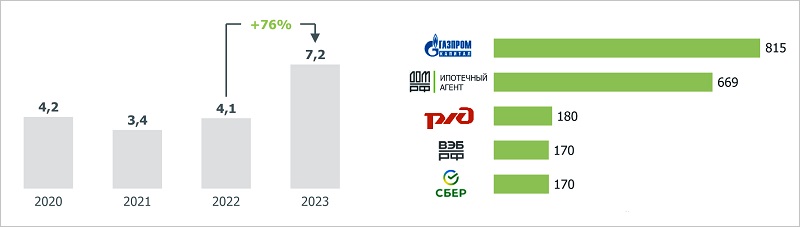 Источники: Cbonds, оценка ДОМ.РФВ целом объем российского рынка корпоративных облигаций, по данным аналитиков, вырос в 2023 году на 5,0 трлн руб., до 23,9 трлн руб. (+27% к 2022-му).Эмитенты разместили 1 460 выпусков на 7,2 трлн руб. (+76%) — это максимум за всю историю.Объем и доля секьюритизированных кредитов в ипотечном портфеле оригинаторов на 31.12.2023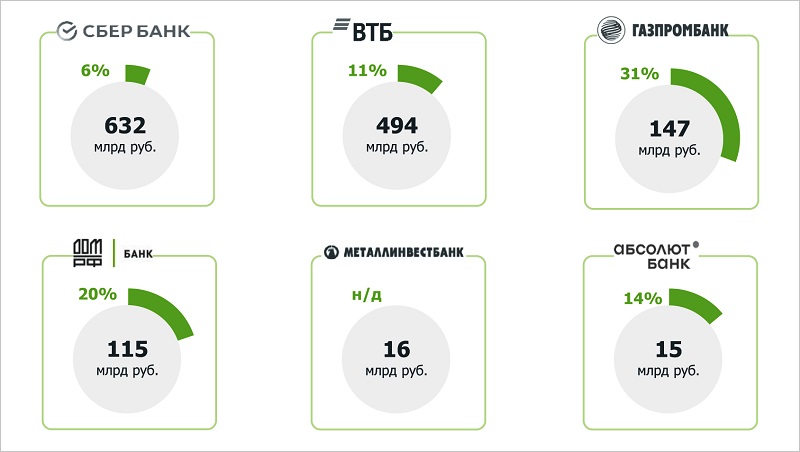 Источник: ДОМ.РФДоля секьюритизированных кредитов в совокупном ипотечном портфеле кредитных организаций превысила 7% (+1 п. п. за год), а у отдельных оригинаторов она достигала 20% — 30%.Структура инвесторов в ИЦБ ДОМ.РФ по объему вложений (%) и Количество инвесторов в ИЦБ ДОМ.РФ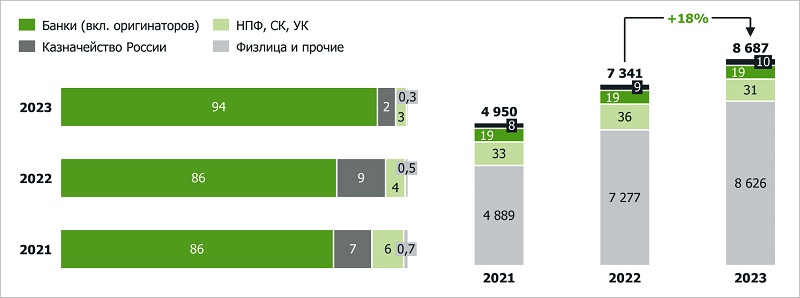 Источники: НРД, расчеты ДОМ.РФСпециалисты Аналитического центра ДОМ.РФ подчеркнули, что широкие возможности по привлечению ликвидности способствуют устойчивому интересу к ИЦБ ДОМ.РФ со стороны банков-оригинаторов (оригинатор — это инициатор процесса секьюритизации, обладатель активов, которые служат обеспечением/покрытием для долговой бумаги — Ред.) и институциональных инвесторов.Их число за год выросло с 7,3 тыс. до 8,7 тыс., в основном за счет физических лиц.Операции РЕПО с ИЦБ ДОМ.РФ (млрд руб.) и Объем торгов и количество сделок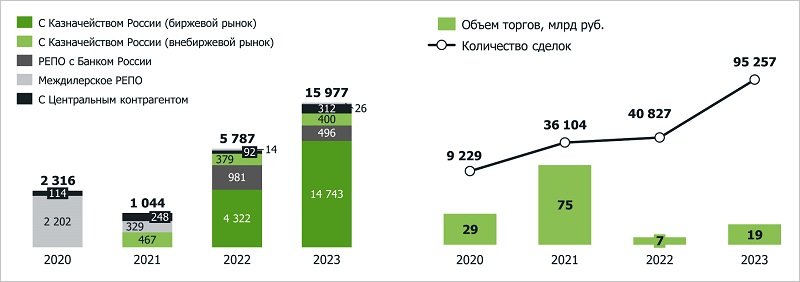 Источники: НРД, расчеты ДОМ.РФВ 2023 году банки активно использовали ИЦБ ДОМ.РФ для привлечения ликвидности через операции РЕПО, объем таких сделок увеличился почти в три раза — до 16 трлн руб.Аналитики также рекомендовали обратить внимание на качество ипотечных кредитов в обеспечении по ИЦБ ДОМ.РФ.Текущий коэффициент LTV и Текущая кредитная нагрузка (PTI) на конец периода, %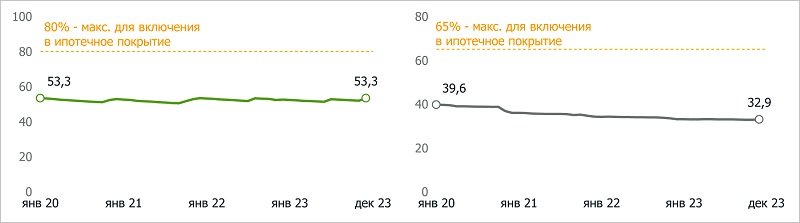 Источник: ДОМ.РФКоэффициент LTV (отношение текущего остатка основного долга по кредиту к стоимости залога — Ред.) на 31.12.2023 составил 53% при допустимых 80% для включения в состав ипотечного покрытия.При этом PTI (отношение текущего ежемесячного платежа по кредиту к доходу заемщика — Ред.) находится на уровне 33%. Темп выхода закладных в просрочку свыше 90 дней (CDR) — 0,3%.Подробнее с «Обзором рынка ипотечных облигаций» за 2023 год можно ознакомиться здесь.26.02.24 ТАСС. Лимит по программе IТ-ипотеки увеличат до 700 млрд рублейВ Минцифры отметили, что благодаря этому можно будет дополнительно поддержать не менее 15 тыс. специалистовОбщий кредитный лимит по программе льготный ипотеки для IТ-специалистов планируется увеличить с 500 млрд рублей до 700 млрд рублей. Об этом говорится в сообщении, опубликованном в Telegram-канале Минцифры РФ.Читайте такжеВ России начали действовать новые правила льготной ипотеки Сбер рассчитывает в ближайшее время возобновить прием заявок по IТ-ипотеке"Общий кредитный лимит по программе льготной IТ-ипотеки планируется увеличить еще на 200 млрд рублей - до 700 млрд рублей", - сказано в сообщении.Как отмечает Минцифры РФ, нынешний лимит позволяет получить эту меру поддержки 50 тыс. IТ-специалистам, а благодаря увеличению общего лимита можно будет дополнительно поддержать не менее 15 тыс. айтишников.По данным Минцифры, за все время реализации меры поддержки банками было получено 167 тыс. заявок от IТ-специалистов, всего было выдано 51,1 тыс. ипотечных кредитов на сумму 447 млрд рублей. "В прошлом году правила программы упростили: расширили возрастные рамки и снизили необходимый уровень дохода, для сотрудников младше 35 лет требования к зарплате отменили полностью", - напомнили в министерстве.Программу льготной ипотеки для IT-специалистов под 5% правительство России запустило в мае 2022 года. В перечень кредитных учреждений, имеющих право работать с эскроу, ЦБ добавил два новых банка (список)Банк России опубликовал обновленный перечень банков, уполномоченных на открытие счетов эскроу. Действующий перечень банков, соответствующих критериям (требованиям), установленным Постановлением Правительства РФ №697 от 18.06.2018, теперь включает 59 кредитных организаций. В перечень банков, соответствующих критериям (требованиям), регулятор включил ПАО КБ «УБРиР», рег. №429, и КБ «ЛОКО-Банк» (АО), рег. №2707.При этом ЦБ указывает, что сведения об актуальности информации об осуществляемых уполномоченными банками операциях, связанных с долевым строительством, возможно получить в соответствующем банке.По данным ЦБ, информация о наличии кредитного рейтинга по национальной рейтинговой шкале для Российской Федерации, присвоенного кредитными рейтинговыми агентствами АКРА (АО), АО «Эксперт РА», ООО «НКР» и ООО «НРА», применена на дату, предшествующую дате публикации перечня на сайте Банка России.В перечень банков, реализуемая бизнес-модель которых предполагает открытие и ведение расчетных счетов застройщика, счетов эскроу для расчетов по ДДУ, вошла одна новая кредитная организация — КБ «ЛОКО-Банк» (АО). На 1 февраля 2024 года данный перечень выглядит так:Напомним, что перечень уполномоченных банков, допущенных ЦБ к банковскому сопровождению застройщиков жилья, регулярно актуализируется.26.02.24 iz.ru. Банк ДОМ.РФ опубликовал отчетность за 2023 годАкционерное общество «Банк ДОМ.РФ» представило финансовые результаты за 2023 год в соответствии с обобщенной консолидированной финансовой отчетностью по международным стандартам финансовой отчетности, сообщила пресс-служба банка.Как следует из опубликованных материалов финансовой отчетности, результаты банка ДОМ.РФ в 2023 году выросли по всем основным показателям. Так, объемы активов банка по сравнению с предыдущим годом выросли более чем на 400 млрд руб. и составили 2,556 трлн руб., увеличившись год к году на 41%. Чистая прибыль банка, в свою очередь, составила 29,3 млрд руб., что на 18% больше, чем в 2022 году. Объемы собственных средств банка выросли на 59% и составили 275 млрд руб. (в 2022-м году — 173 млрд руб.).«По результатам 2023 года Банк ДОМ.РФ продемонстрировал устойчивый рост основных финансовых показателей и вошел в топ-10 крупнейших банков страны. Чистая прибыль увеличилась на 18% и достигла 29,3 млрд рублей. Активы выросли на 41,5% до 2,6 трлн рублей. Мы сохранили высокую эффективность ключевых направлений — ипотечного кредитования и проектного финансирования. В 2023 году банк сфокусировался на цифровизации бизнеса, развитии онлайн-сервисов, а также блоков МСП и туризма», — рассказал председатель правления Банка ДОМ.РФ Артем Федорко.Как сообщили представители Банка ДОМ.РФ, в 2023 году банком было выдано ипотечных кредитов на 252 млрд руб. Одним из ключевых событий за 2023 год стал дебютный выпуск корпоративных облигаций на 5 млрд руб. Кроме того, в 2023 году объем средств, привлеченных банком от физических и юридических лиц, вырос на 424 млрд руб., остаток на счетах эскроу увеличился на 218 млрд руб., а рост портфеля проектного финансирования составил 398 млрд руб.28.02.24 За-Строй. Всё будет за ЕБС! Или нет?Банк «Дом.РФ» отчитался о первом ипотечном кредите с использованием биометрии. Сделка состоялась 13 февраля, а счастливым получателем стала семья из Подмосковья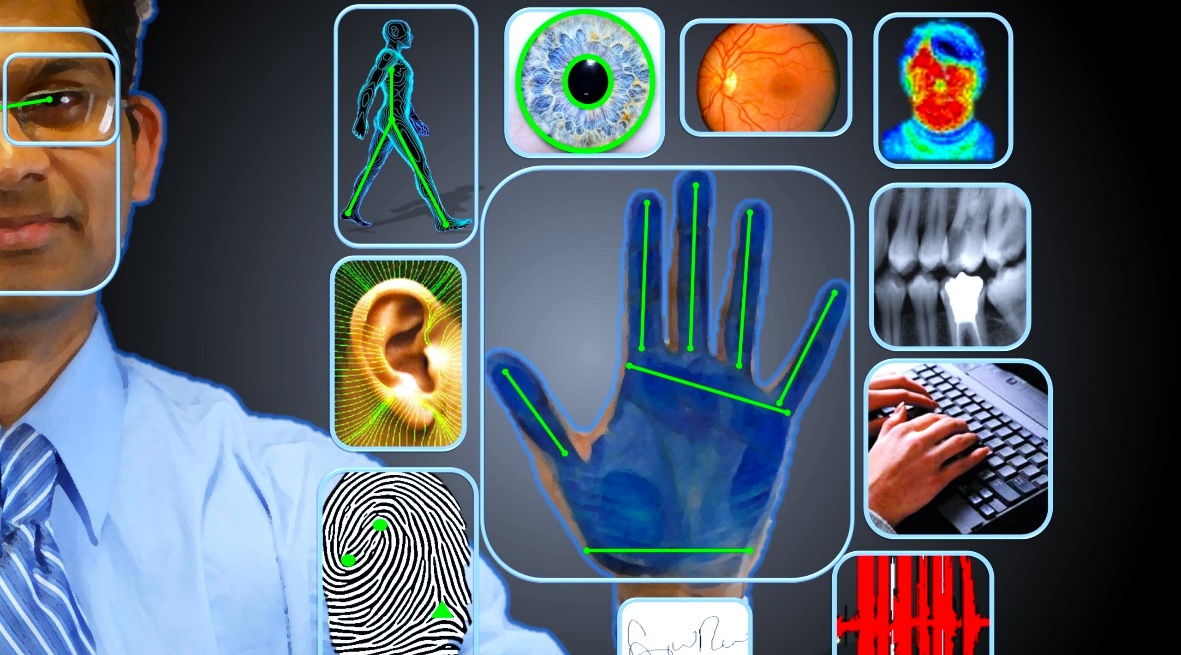 Как жизнерадостно сообщает пресс-служба госкомпании «Дом.РФ», клиент зарегистрировал биометрические данные в Единой биометрической системе (ЕБС) и самостоятельно открыл банковский счёт, пройдя процедуру идентификации удалённо за считанные минуты.Средства в размере 4,9 миллиона рублей семья с двумя детьми потратит на покупку квартиры в рамках программы «Семейной ипотеки» в жилом комплексе Группы компаний «ПИК». Кредитная документация была подписана в электронном формате с помощью электронной цифровой подписи, которую выпустил клиенту застройщик. Оформление закладной и регистрация сделки в Росреестре также пройдут в онлайн-формате в ближайшие дни.Вице-президент Банка «Дом.РФ» Кирилл Варенцов поделился подробностями:По сути, мы реализовали полный цикл сопровождения ипотечного кредитования без посещения банка. Ранее идентификация клиентов проводилась в офисе или дистанционно – с помощью выездных мобильных банкиров. Использование биометрии позволяет расширить географию проведения таких сделок и ещё больше упростить процесс. При этом заёмщик не собирает никаких документов и не заполняет анкет – все данные поступают в банк автоматически из его цифрового профиля, клиенту для этого нужно всего лишь авторизоваться на Госуслугах и дать согласие на передачу данных.Запуск новой цифровой услуги в «Дом.РФ» называют ещё одним важным этапом развития банка как универсальной, с точки зрения оказания услуг финансовой организации. Банкиры обещают, что планируют предоставлять клиентам максимально широкий спектр возможностей. О дальнейших перспективах рассказал другой вице-президент Банка «Дом.РФ» Николай Козак:В краткосрочной перспективе сделки с биометрией не будут носить массовый характер. Однако использование этой технологии масштабируется после упрощения процедуры регистрации биометрических данных. С такой инициативой 14 февраля вышло Минцифры России.Зарегистрировать биометрические данные можно в отделении любого банка, участвующего в сборе биометрических данных, для этого необходимо иметь подтверждённую учётную запись на Госуслугах. Сотрудник банка сделает фотографию и запись голоса и внесёт данные в ЕБС.Итак, как видим, сторонники цифровизации в составе Правительства страны продолжают активно продавливать внедрение биометрии, пока на уровне отдельных экспериментов. Недавно мы рассказывали про инициативу «Старт бизнеса онлайн», которая позволяет зарегистрировать ИП в онлайн-режиме. Теперь на очереди ипотечное кредитование. Уже готовится законодательная база и создаётся вся необходимая инфраструктура. Следующим шагом может стать запуск биометрических решений сначала добровольно, с помощью стимулирующих программ, а затем уже и в обязательном порядке.При этом цифровые чиновники игнорируют не только опасения простых граждан, относящихся к такого рода идеям крайне настороженно, но и к статистике по онлайн-преступлениям со стороны силовых структур. И даже к прямым предостережениям профессионалов IT-отрасли, таких, как президент группы ИнфоВотч (InfoWatch) Наталья Касперская, которая выступает резко против биометрии. По мнению эксперта, при современной ситуации с защитой данных попадание биометрии граждан в открытый доступ – не более, чем дело времени. При том, что необходимость внедрения этой технологии крайне сомнительна.Мы вот в редакции тоже не уверены, что услуга открытия ИП или взятия ипотечного кредита настолько частая в жизни каждого гражданина, что её обязательно нужно предоставлять онлайн, и ради подачи документов никак нельзя подъехать в офис организации. Зато не так сложно представить обратную ситуацию, когда проснувшийся гражданин узнаёт, что за ночь он неожиданно открыл несколько компаний, набрал кредитов на миллионы и вывел их в неизвестном направлении. Либо, что там ещё придёт в голову трудолюбивым мошенникам, которым, заполучив биометрические данные больше даже не придётся врать по телефону.Зато все здравые инициативы, которые могли бы помочь в борьбе с мошенниками, почему-то принимаются с огромным скрипом. Например, недавно СМИ порадовали новостью, что депутаты Государственной Дума всё-таки смогли преодолеть бешеное сопротивление банковского лобби и приняли во втором и третьем чтениях закон о самозапрете на выдачу потребительских кредитов и займов. Заявление подаётся в бюро кредитных историй через МФЦ или портал Госуслуг. В пояснительной записке к проекту говорится, что цель проекта – предотвращение случаев мошенничества для получения кредитов третьими лицами с помощью чужих персональных данных.И – казалось бы! – можно только стоя аплодировать. Но, по какой-то непонятно причине, оформить самозапрет можно будет только с 1 марта 2025 года. Хотя, казалось бы, какие такие сложности препятствуют внедрить эту давно назревшую меру уже сейчас? Но вместо этого парламентарии зачем-то любезно дали жуликам из колл-центров ещё годик, чтобы собрать дань с наивных граждан…Кстати, нужно ещё смотреть, насколько доступной будет упомянутая услуга. Ранее уже был узаконен механизм аналогичного самозапрета на операции с недвижимостью без ведома собственника. Однако саму процедуру после всех рассмотрений усложнили настолько, что воспользоваться ей на Госуслугах сможет разве что программист уровня сеньор-джава-девелопер. И – Вы будете смеяться – для этого нужен загранпаспорт с биометрией!27.02.24 ЕРЗ. Банк ДОМ.РФ финансирует ИЖС по договорам подряда с эскроу в 13 регионах РоссииБанк ДОМ.РФ подписал соглашения с 32 компаниями в 13 регионах России о предоставлении финансирования на индивидуальное жилищное строительство (ИЖС) по договорам подряда с использованием счетов эскроу, сообщила пресс-служба кредитного учреждения.По этим проектам планируется построить частные дома общей площадью около 60 тыс. кв. м.Больше всего соглашений на строительство домов с подрядом и эскроу подписано в Новосибирской (15%), Воронежской (13%), Тюменской (12,5%), Нижегородской (12,3%) областях, а также в Московском регионе (10,3%).Компании из Краснодарского и Красноярского краев, Республики Татарстан, Санкт-Петербурга, Калининградской, Челябинской, Свердловской и Саратовской областей заключили договоры о предоставлении финансирования.Вице-президент Банка ДОМ.РФ Андрей Бахмутов заявил, что механизм счетов эскроу отлично себя зарекомендовал в многоквартирном жилищном строительстве, интерес к нему теперь растет и на рынке ИЖС.«С одной стороны, он дает финансовые гарантии людям, сделавшим выбор в пользу ИЖС, с другой — открывает возможности финансирования подрядчику, — пояснил банкир и добавил: — С помощью нашего продукта индивидуальные дома по новым правилам уже строятся в Казани, Челябинске и Калининграде».Андрей Бахмутов напомнил, что кредитная линия подрядчикам открывается сроком до двух лет по субсидированной ставке от 1%. Проценты уплачиваются ежемесячно, а возврат кредитных средств банку осуществляется со счета эскроу заказчика после завершения строительства.При оформлении ипотеки на строительство частного дома с подрядом и эскроу Банк ДОМ.РФ предоставляет дополнительную скидку к процентной ставке в размере 1 п. п. независимо от выбранной ипотечной программы.28.02.24 ЕРЗ. Росреестр: за время действия льготной ипотеки в России оформлено свыше 836 тыс. ипотекС мая 2020 до 1 января 2024 года по программе льготной ипотеки Росреестр зарегистрировал 836 175 ипотек, сообщили в пресс-службе ведомства.В сообщении указывается, что большая часть заявлений о государственной регистрации недвижимости, приобретенной с использованием госпрограммы льготной ипотеки, приходится на договоры долевого участия (ДДУ) — 702 360. На втором месте договоры купли-продажи (89 888), на третьем — соглашения об уступке права требования (43 937).Географически лидерство по количеству регистраций ипотек в рамках программы распределилось следующим образом: ЦФО (221 186), ПФО (178 542), СЗФО (140 127), УФО (98 448), ЮФО (89 661), СФО (79 677), СКФО (16 596), ДФО (11 938).Среди регионов и городов федерального значения на первом месте Санкт-Петербург (100 890), Москва стала второй (71 228), далее расположились Тюменская (41 768), Новосибирская (38 953) и Воронежская (35 455) области.Председатель Правительства РФ Михаил Мишустин, выступая 30 января 2024 года на стратегической сессии, где обсуждалась реализация национальных проектов и достижение национальных целей развития, отметил, что программа льготной ипотеки остается востребованной, и работу в этом направлении необходимо продолжать.По его словам, ипотечные кредиты по ставке 6% годовых получили уже около 800 тыс. родителей с детьми, при этом больше половины из них — в прошлом году.По словам руководителя Росреестра Олега Скуфинского, программы ипотечного кредитования с господдержкой — эффективный механизм и дополнительный стимул для восстановления рынка ипотеки в России, а также для развития предоставляемых ведомством услуг.«Доля электронной ипотеки с 2020 года выросла в 9 раз — до 83,5%, — поделился результатами системной работы руководитель регистрационного ведомства и уточнил: — Средний срок регистрации составляет 12 часов».В сообщении отдельно отмечены результаты по программе «Сельская ипотека», которая действует с января 2020 года и предусматривает получение льготного ипотечного кредита на приобретение или строительство жилья по ставке не более 3% годовых.На 1 января 2024 года Росреестр зарегистрировал 82 353 ипотеки в отношении объектов, приобретаемых по данной программе. Наибольшее количество регистрационных действий здесь приходится на договоры купли-продажи, на основании которых зарегистрировано 71 093 права собственности.Также в рамках программы зарегистрировано 9 663 ДДУ, соглашений об уступке права требования по ДДУ и 1 166 прав собственности на новые объекты ИЖС.Наибольшей популярностью эта льготная программа пользуется в ПФО (27 266 ипотек) и ЦФО (14 378 ипотек).В число регионов-лидеров, по подсчетам экспертов, также входят Республика Башкортостан (5 312), Удмуртская Республика (4 102), Ставропольский край (3 717), Омская область (3 614), Республика Татарстан (2 972) и Оренбургская область (2 953).28.02.24 ЕРЗ. Минфин намерен снизить долю льготных программ в выдачах ипотеки с 90% до 25%Как сообщили «Известия», Председатель Правительства РФ Михаил Мишустин поручил создать на площадке финансового ведомства рабочую группу с участием ЦБ, Минэкономразвития, Минстроя, Госдумы, Совета Федерации, ФАС и Счетной палаты для выработки общей позиции по возникшим на рынке жилья дисбалансам.В пресс-службе Минфина изданию подтвердили, что вопрос уже обсуждается. По итогам 2023 года льготные ипотечные программы занимали на первичном рынке почти 90%, и сейчас, по мнению министерства, очень важно выработать критерии, чтобы их доля не превышала 25%.Опрошенные изданием эксперты согласны с тем, что основания для разработки таких мер есть. Например, распространение льготной ипотеки привело к разнице цен между первичным и вторичным рынками более чем в 40%.Кроме того, из-за долгосрочных обязательств по субсидированию госпрограмм увеличивается давление на бюджет.Младший директор по банковским рейтингам агентства Эксперт РА Надежда Караваева, в связи с этим видит обоснованным разворот к адресным программам.«На фоне необходимости сокращать бюджетные расходы целью пролонгации ипотечных госпрограмм будет уже не стимулирование покупки недвижимости, а поддержка отдельных групп населения», — пояснила эксперт.Президент инвестиционной платформы Invoice Cafe Геннадий Фофанов в качестве основной аудитории для развития субсидируемой ипотеки назвал многодетные семьи и представителей востребованных специальностей.«Помимо айтишников это должны быть представители бюджетного сектора и социально значимых профессий», — подчеркнул он.Профессиональный фокус — это вполне логично, отметил доцент Школы управления Сколково Владимир Коровкин. Однако он напомнил, что во многих странах нормальным способом жизни считается аренда жилья.Такая схема, по его словам, позволяет избегать макроэкономически опасных циклов на рынке и эффективнее реализовывать меры соцподдержки.В качестве примера Владимир Коровкин рассказал об уже действующей программе льготной аренды для молодых специалистов в Бурятии.28.02.24 ЕРЗ. У крупнейшего застройщика России теперь есть собственный банкГК Самолет объявил о заключении сделки по приобретению КБ «Система» у частного владельца.Как отметил новый гендиректор ГК Самолет (1-е место в ТОП застройщиков РФ) Андрей Иваненко (на фото ниже), покупка банка поможет Группе расширить возможности для развития бизнеса: финтеха, продажи жилья, ремонта и меблировки, сервисной подписки для различных сценариев жизни и других направлений.Банк будет обслуживать счета управляющей компании Группы и возьмет на себя расчеты по безопасным сделкам, заключенным через Самолет Плюс.«Мы запустили инновационные продукты: "Целепорт" (целевое накопление на первый взнос), "И живи-ка" (заезд в квартиру в первый день за полтора года до покупки). С их помощью уже продано новостроек более чем на 10 млрд руб.», — так прокомментировал новшества управляющий партнер Самолет Финтех Кирилл Гурбанов.Напомним, что Андрей Иваненко официально вступает в должность гендиректора Группы 29 марта 2024 года. Он сменяет на этом посту Антона Елистратова.Прежним собственником КБ «Система» являлся совладелец сети магазинов «Магнит» Сергей Богачев. На момент покупки банка его капитал превышал 1 млрд руб.Юридическим консультантом ГК Самолет выступила международная юридическая фирма Denuo.СПРАВКА ЕРЗ.РФ: Группа компаний СамолетПоказатели текущего жилищного строительстваОбъем текущего строительства — 5 470 373 кв. мОбъектов строительства — 269 (в 57 ЖК)Место в ТОП по РФ — 1-еМесто в ТОП по Московской области — 1-еМесто в ТОП по Ленинградской области — 1-еМесто в ТОП по Москве — 2-еМесто в ТОП по Санкт-Петербургу — 6-еМесто в ТОП по Приморскому краю — 11-еМесто в ТОП по Тюменской области — 13-еПоказатели по вводу жильяОбъем ввода жилья в 2023 г. — 1 496 292 кв. мМесто в ТОП по РФ по вводу жилья в 2023 году — 2-еОбъем ввода жилья в 2024 г. — 49 280 кв. мРейтинг ЕРЗ.РФ (показатель своевременности ввода жилья застройщиком)Текущий рейтинг — 4,5 (из 5)Рейтинг в I кв. 2023 г. — 5 (из 5)28.02.24 ТАСС. По программе "Арктическая ипотека" выдали около 2 тыс. кредитов на 7 млрд рублейКак отметил глава Минвостокразвития Алексей Чекунков, механизм льготной ипотеки будет донастраиватьсяПорядка двух тысяч кредитов выдали гражданам по льготной программе "Арктическая ипотека". Об этом сообщил глава Минвостокразвития Алексей Чекунков в ходе IV заседания рабочей группы по обеспечению транспортно-логистического и социально-экономического развития Арктической зоны Российской Федерации при Комиссии Госсовета РФ по направлению "Транспорт"."На сегодня выдано около двух тысяч кредитов объемом около семи миллиардов рублей. Это неплохой первый шаг", - сказал он.Главным образом, подчеркнул глава Минвостокразвития, это кредиты на вторичном рынке жилья.Министр отметил, что механизм льготной ипотеки будет донастраиваться. По его словам, чтобы полноценно запустить механизм роста и привлечь серьезных застройщиков, необходимо решить задачу установления справедливой рыночной цены, привлекательной для застройщиков. "Соответствующее поручение президента есть, мы вместе с Минстроем и Минфином эту задачу собираемся решить в ближайшие два месяца", - добавил Чекунков.Министр объяснил, что при старте программы было установлено ограничение - цена покупаемой квартиры не может превышать среднестатистическую цену, так называемую цену Минстроя. "Хотя Минстрой ее не устанавливает, он ее просто статистически фиксируют. И в некоторых арктических городах эта цена невысокая из-за того, что первичный рынок жилья был недостаточно развит, как раз это ограничение мы будем снимать, приход новых девелоперов, новых застройщиков в арктические города позволят поднять эту цену. Мы проходили этот путь на Дальнем Востоке, например, в том же Забайкалье, в Амурской области, на Сахалине у нас эта статистическая цена за время действия "Дальневосточной ипотеки" увеличилась более чем на 50%, <...> мы ожидаем ту же динамику в Арктике", - сказал он.Ранее к министру обращалась семья из города Ноябрьска с вопросом о возможности внести корректировки в программу для получения ипотеки в Арктике без привязки к стоимости квадратного метра. В Совете Федерации также обращали внимание на то, что по арктической программе установлено ограничение по стоимости квадратного метра приобретаемого жилья, при этом в ряде городов Арктической зоны стоимость квадратного метра жилья превышает установленный Минстроем лимит, что не позволяет приобрести это жилье по льготной ипотеке.Об ипотеке в АрктикеПрограмма "Арктическая ипотека" стартовала в России с ноября 2023 года. Оформить ипотеку по ставке 2% годовых могут жители Мурманской области, Ненецкого, Ямало-Ненецкого и Чукотского автономных округов, а также северных муниципалитетов Архангельской области, Красноярского края, Якутии, Карелии и Коми. 28.02.24 ТАСС. ДОМ.РФ проведет дебютный выпуск ипотечных облигаций с закладными на ИЖС в 2024 годуВ организации отметили рекордный объем ипотечных облигаций с поручительством ДОМ.РФ, который был выпущен по итогам 2023 годаИнститут развития ДОМ.РФ в этом году проведет первый выпуск ипотечных ценных бумаг (ИЦБ) с закладными на индивидуальное жилищное строительство (ИЖС). Об этом говорится в сообщении госкомпании."В 2024 году ДОМ.РФ планирует увеличить число выпусков ипотечных облигаций с закладными на новостройки, а также провести дебютные выпуски ИЦБ с кредитами на строительство индивидуальных жилых домов. Также компания сфокусируется на дальнейшей цифровизации процесса секьюритизации", - говорится в распространенном сообщении.В организации отметили рекордный объем ипотечных облигаций с поручительством ДОМ.РФ (ИЦБ ДОМ.РФ), который был выпущен по итогам 2023 года несмотря на высокий уровень рыночных ставок - 9 выпусков на 669 млрд рублей.Директор подразделения "Секьюритизация" ДОМ.РФ Елена Музыкина напомнила, что выпуск ИЦБ - секьюритизация "позволяет банкам трансформировать пулы ипотечных кредитов в ликвидные ценные бумаги и снизить риски быстро растущего ипотечного кредитования". По ее словам, в 2024 году ДОМ.РФ продолжит развивать возможности банков по рефинансированию ипотечного портфеля. 28.02.24 ТАСС. Греф назвал временной мерой комиссии для застройщиков по льготной ипотекеГлава Сбербанка отметил, что строители должны внести свой вклад, чтобы ситуация смягчиласьГлава Сбербанка Герман Греф назвал временной мерой комиссии для застройщиков по льготной ипотеке. Об этом он сообщил журналистам в ходе видеоконференции."Это временная мера. Будем балансировать вместе с нашими клиентами, застройщиками", - сказал он.Греф отметил, что строители должны внести свой вклад, чтобы ситуация смягчилась.Глава Сбербанка отметил, что банку приходится балансировать, чтобы обеспечить качество ипотечного портфеля и выживаемость девелоперских компаний."Очевидно, что банки лишили стимула заниматься ипотекой, потому что она стала убыточной. Кто-то придумал, что банки зарабатывают 5% маржи на ипотеку, но настолько непрофессионально были сделаны выводы, что даже стыдно было слушать. Если бы банки зарабатывали такие деньги, у нас бы сейчас была битва за то, чтобы выдать кредиты. Когда все банки остановили кредитование и несколько банков только по политическим мотивам продолжали это делать в минимальных объемах, надо, наверное, было посмотреть, что на рынке происходит. И мы вынуждены какой-то уровень ипотеки поддерживать, чтобы обеспечить качество портфеля и выживаемость девелоперских компаний", - заявил Греф.23 декабря 2023 года вступило в силу постановление правительства РФ, предполагающее снижение размера субсидии банкам по льготным ипотечным программам. 26 декабря сервис Сбербанка "Домклик" сообщил, что, в связи с этим, в Сбербанке с 11 января 2024 года меняются условия выдачи льготной ипотеки на готовое и строящееся жилье. Подписание кредитного договора будет возможно при условии субсидирования аккредитованным партнером-застройщиком. Субсидии представляют собой денежное возмещение застройщика банку за выдачу льготного кредита покупателю. 28.02.24 ТАСС. ВТБ решил отменить комиссии для застройщиков по всем ипотечным программам с господдержкойПри этом новые кредиты в рамках этих программам по-прежнему являются убыточными, отметили в банкеВТБ с 28 февраля отменяет комиссии для застройщиков по всем ипотечным программам с господдержкой. При этом новые кредиты в рамках этих программам по-прежнему являются убыточными, сообщили ТАСС в пресс-службе кредитной организации."С 28 февраля ВТБ отменяет комиссии для своих партнеров по всем программам ипотеки с господдержкой. Ситуация на рынке остается подвижной, а выдачи по таким программам для банков - убыточными. Поэтому не исключаем новых решений с учетом конъюнктуры рынка", - сказали в пресс-службе.ВТБ с 12 января начал выдавать ипотеку по льготным ставкам только от аккредитованных банком застройщиков. Решение было связано с ужесточением требований к ипотечным госпрограммам со стороны правительства, уточняли в банке.Позднее заместитель президента - председателя правления ВТБ Георгий Горшков заявлял, что после ужесточения требований правительства РФ по льготной ипотеке эти программы "де-факто стали для банков убыточными".Директор департамента банковского регулирования и аналитики Банка России Александр Данилов в свою очередь отмечал, что регулятор не фиксирует отрицательных доходностей банков по льготным ипотечным программам. По его словам, в расчетах кредитных организаций есть "элемент лукавства".Условия правительства23 декабря вступило в силу постановление правительства, предполагающее снижение размера субсидии банкам по льготным ипотечным программам. Также документ предполагает увеличение первоначального взноса по субсидируемым кредитам на новостройки по ставке в 8%, до 30%, а также приравняло их максимальный размер с 12 млн рублей в Москве, Санкт-Петербурге, Московской и Ленинградской областях к 6 млн рублей, как и во всех регионах. Кроме того, увеличен с 6 млн до 9 млн предельный размер кредита по дальневосточной и арктической ипотекам, предполагающим выдачу кредита под 2% годовых молодым семьям на покупку жилья или на строительство дома на Дальнем Востоке. 29.02.24 ТАСС. "Сбер" с 29 февраля расширяет лимит по льготной семейной ипотеке до 30 млн рублейВ рамках программы можно приобрести квартиру на первичном рынке"Сбер" с 29 февраля увеличивает максимальную сумму кредита по льготной программе "Семейная ипотека" до 30 млн рублей, сообщили в пресс-службе банка."Сбер" приветствует решение о продлении льготной программы "Семейная ипотека" до 2030 года. <...> А уже с 29 февраля клиенты Сбербанка могут взять "Семейную ипотеку" на "Домклик" с увеличением максимальной суммы лимита до 30 млн рублей. В рамках программы можно приобрести квартиру на первичном рынке", - рассказали в пресс-службе.В 2023 году по семейной ипотеке банком было выдано 273,2 тыс. ипотек на сумму 1,2 трлн рублей, отметил "Сбер".Ранее 29 февраля 2024 г. президент РФ Владимир Путин в послании Федеральному собранию поручил продлить до 2030 года программу льготной семейной ипотеки с сохранением ее базовых параметров. 29.02.24 ТАСС. Мутко: продление семейной ипотеки поможет улучшать жилищные условия 350 тыс. семей в годГлава ДОМ.РФ подчеркнул, что продление госпрограммы не только поддержит спрос на жилье, но и будет иметь ощутимый демографический эффектПродление семейной ипотеки позволит ежегодно улучшать жилищные условия еще порядка 300-350 тыс. семей. Такое мнение высказал генеральный директор ДОМ.РФ Виталий Мутко."Семейная ипотека - ключевое звено государственной поддержки россиян в улучшении своих жилищных условий. С момента ее запуска в 2018 году в новую квартиру или дом с помощью программы переехали уже почти 1 млн семей. Предложение президента продлить программу до 2030 года позволит еще порядка 300-350 тыс. семей ежегодно улучшать жилищные условия", - цитирует пресс-служба Мутко.Глава ДОМ.РФ отметил, что это не только поддержит спрос на жилье, но и будет иметь ощутимый демографический эффект, поскольку для большинства семей квартирный вопрос является ключевым фактором при принятии решения о рождении детей. В целом с момента запуска "Семейной ипотекой" ей воспользовались более 940 тыс. семей, сумма выданных ипотечных кредитов достигла уже 4,1 трлн рублей. В настоящее время на "Семейную ипотеку" приходится более 50% всех выдаваемых по госпрограммам кредитов.Президент РФ Владимир Путин в ходе послания Федеральному собранию предложил продлить госпрограмму "Семейная ипотека" до 2030 года с сохранением основных параметров. Оператором программы выступает ДОМ.PФ.В России действуют несколько федеральных ипотечных госпрограмм: "Льготная ипотека" на новостройки под 8%, "Семейная ипотека" под 6%, ипотека для IT-специалистов под 5%, "Сельская ипотека" под 3%, "Дальневосточная ипотека" под 2%, льготная ипотека для жителей новых регионов под 2%. Кроме того, в некоторых субъектах РФ действуют региональные программы улучшения жилищных условий. Срок действия программ "Льготная ипотека" и "Семейная ипотека" завершается 1 июля 2024 года. 01.03.24 ЕРЗ. За год доля ипотеки в долевом строительстве в общем объеме ипотечных кредитов выросла с 37% до 47% (графики)По данным Банка России, доля выданных ипотечных кредитов для долевого строительства в общем объеме выданных в России кредитов всех видов за январь составила 7,5%, а в объеме всех видов ипотечных жилищных кредитов — 47,3%.В январе 2024 года доля выданных ипотечных кредитов для долевого строительства в общем объеме выданных в России кредитов всех видов составила 7,5%. Это совпадает с показателем за январь 2023 года.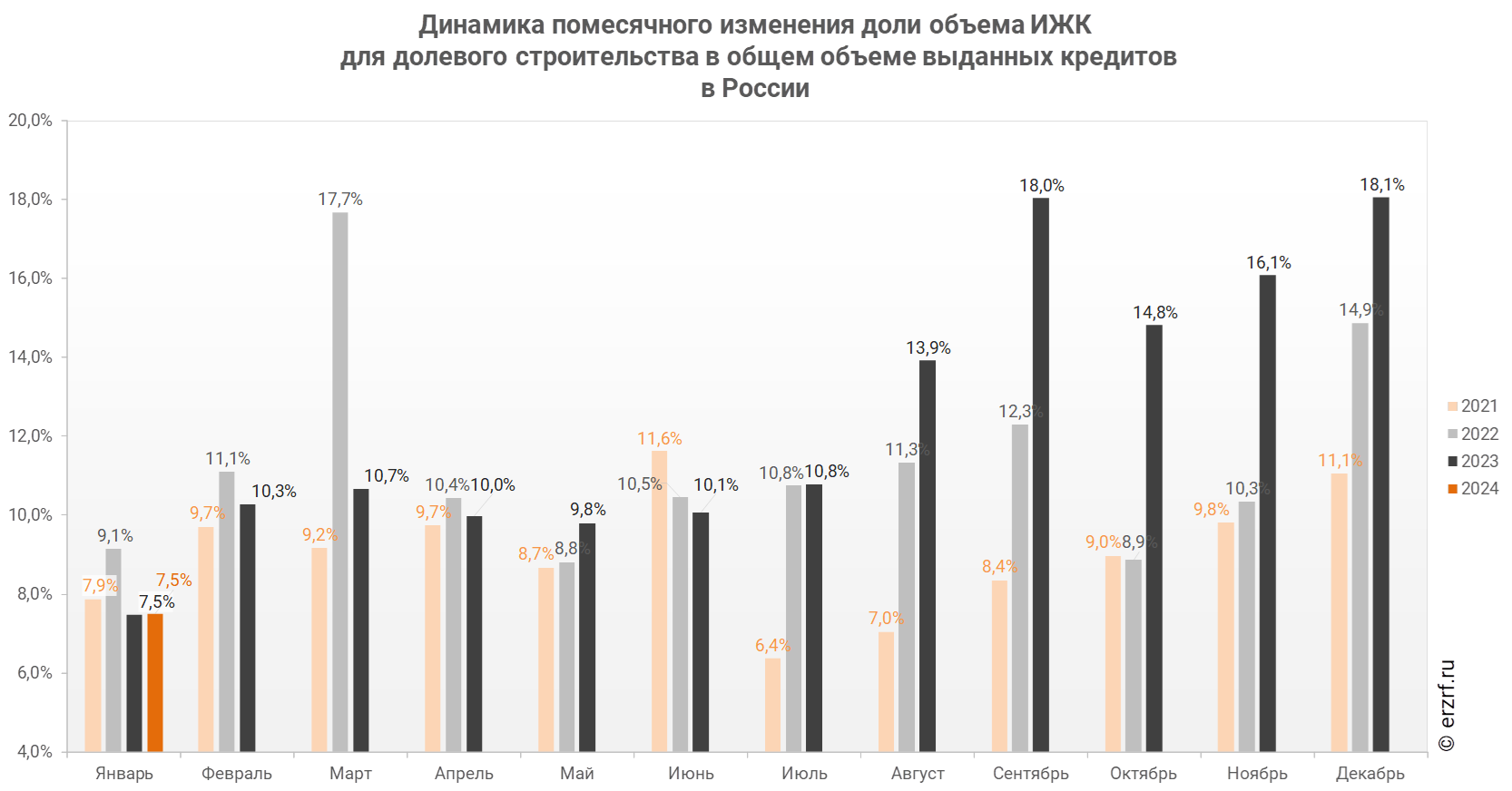  В январе 2024 года доля выданных ипотечных кредитов для долевого строительства в общем объеме выданных в России ипотечных жилищных кредитов всех видов составила 47,3%. Это на 10,1 п. п. больше, чем годом ранее: в январе 2023 года данный показатель достигал 37,2%.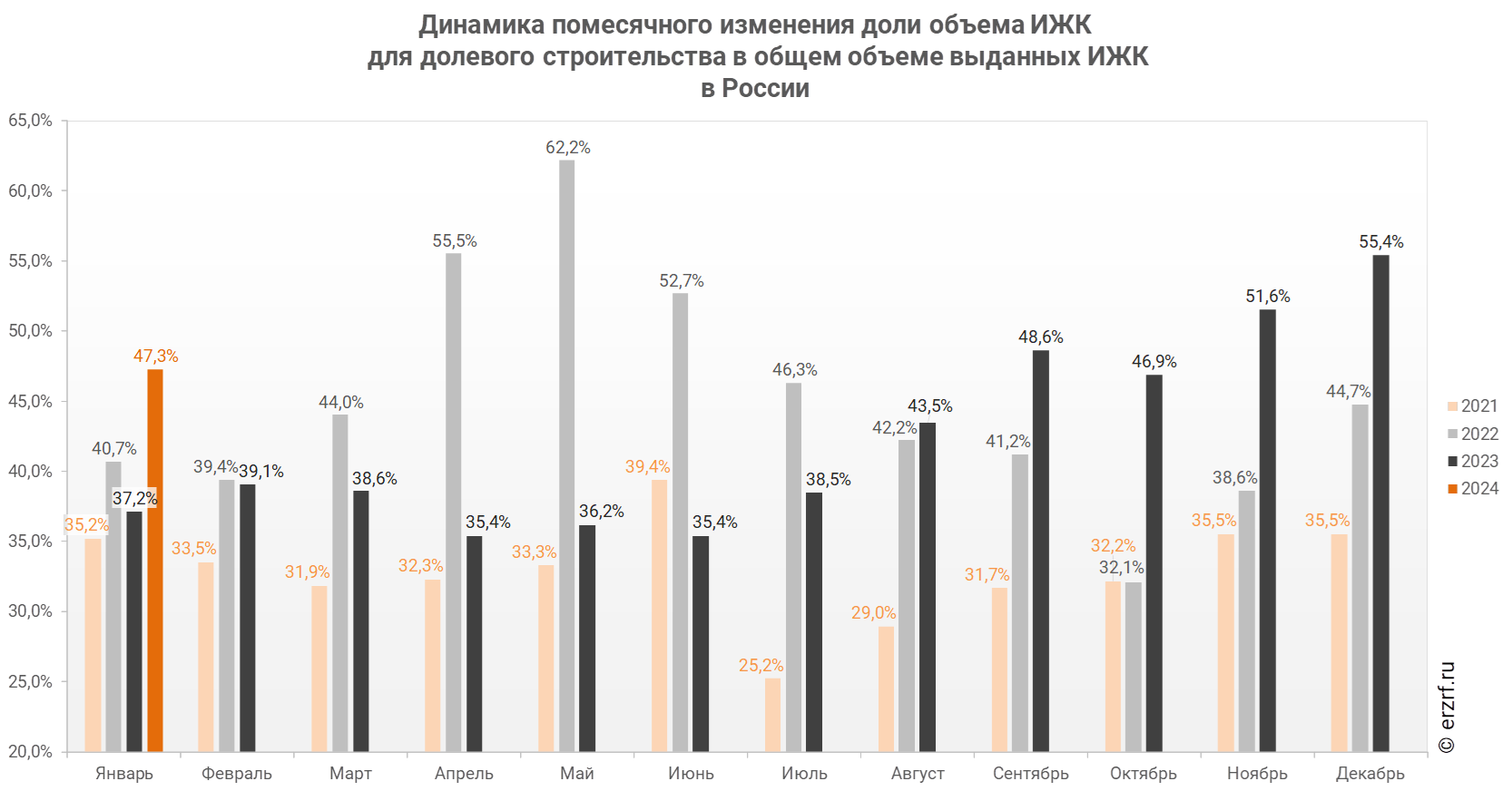 01.03.24 ЕРЗ. ЦБ: средний размер ипотечного жилищного кредита для долевого строительства в январе составил 4,96 млн руб. (график)По данным Банка России, за год средний размер выданных ипотечных жилищных кредитов уменьшился на 1,8% — c 3,64 млн ₽ до 3,58 млн ₽. По ипотечным кредитам для долевого строительства — снижение на 4,6%.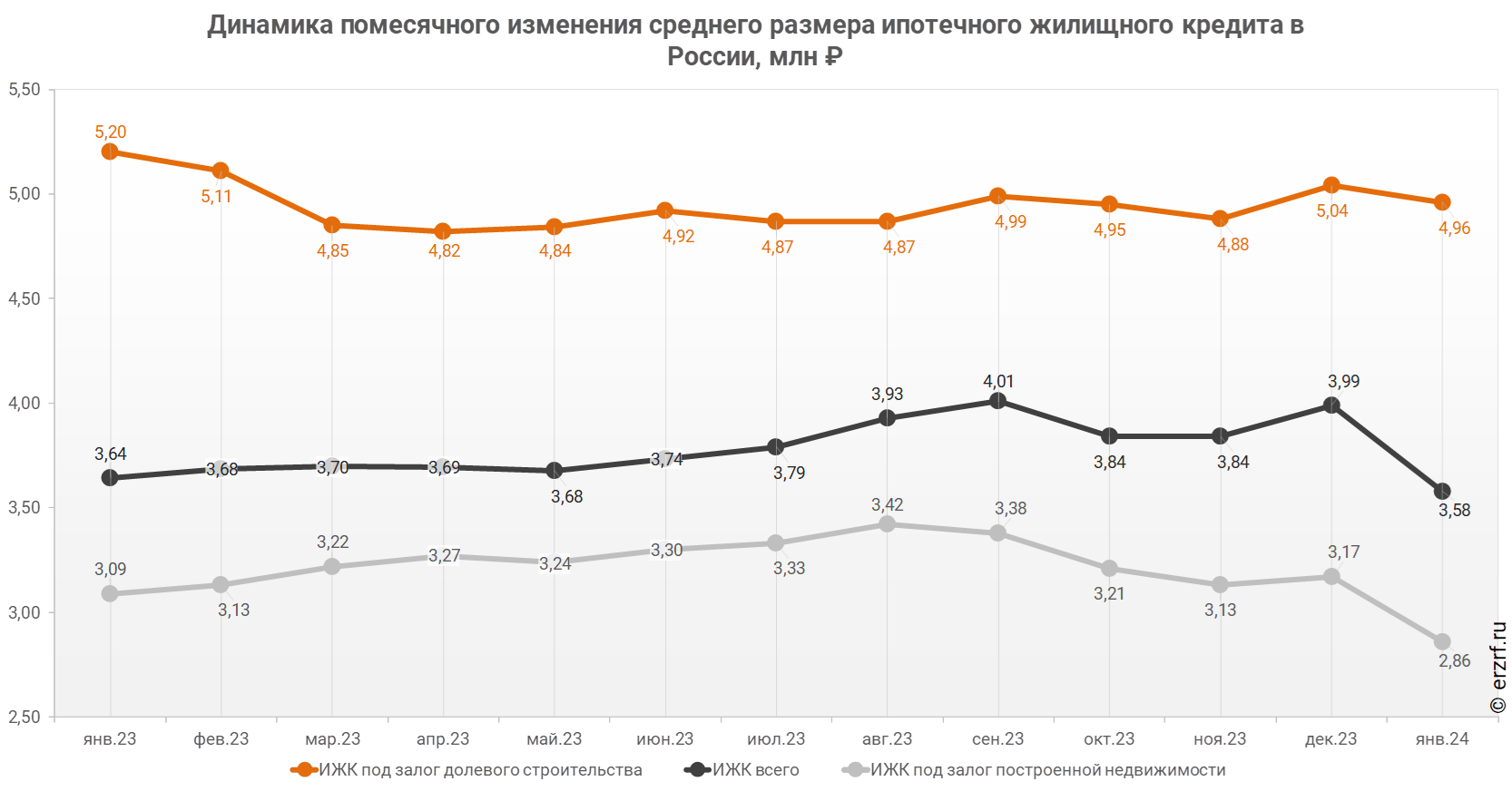 Средний размер ипотечного жилищного кредита для долевого строительства в России в январе 2024 года уменьшился на 4,6% по сравнению с январем 2023 года (4,96 млн ₽ против 5,20 млн ₽ годом ранее). По отношению к предыдущему месяцу средний размер ипотечного жилищного кредита для долевого строительства снизился на 1,6%. Сокращение размера ИЖК под залог ДДУ наблюдается после роста в прошлом месяце.Снижение среднего размера выданных ипотечных жилищных кредитов всех видов за год составило 1,8% — c 3,64 млн ₽ до 3,58 млн ₽, а среднего размера выданных ипотечных жилищных кредитов под залог уже построенной недвижимости — 7,4% (c 3,09 млн ₽ до 2,86 млн ₽).За год разница между средними размерами ипотечных жилищных кредитов для долевого строительства и под залог построенной недвижимости выросла на 5,1 п. п. — с 68,3% до 73,4%.01.03.24 ЕРЗ. ЦБ: ставка ипотеки для долевого строительства в январе составила 6,11% (графики)По данным Банка России, ставка по ипотечным кредитам для долевого строительства снизилась за месяц на 0,01 п. п. — с 6,12% до 6,11%.В целом по всем видам ипотечных жилищных кредитов (ИЖК), выданных в январе 2024 года, средневзвешенная ставка составила 8,43%. По сравнению с январем 2023 года ставка выросла на 0,57 п. п. (с 7,86% до 8,43%). При этом ставка по ИЖК, выданным для долевого строительства, за год выросла на 1,29 п. п. (с 4,82% до 6,11%), а ставка ИЖК под залог уже построенного жилья — на 0,84 п. п. (с 9,91% до 10,75%).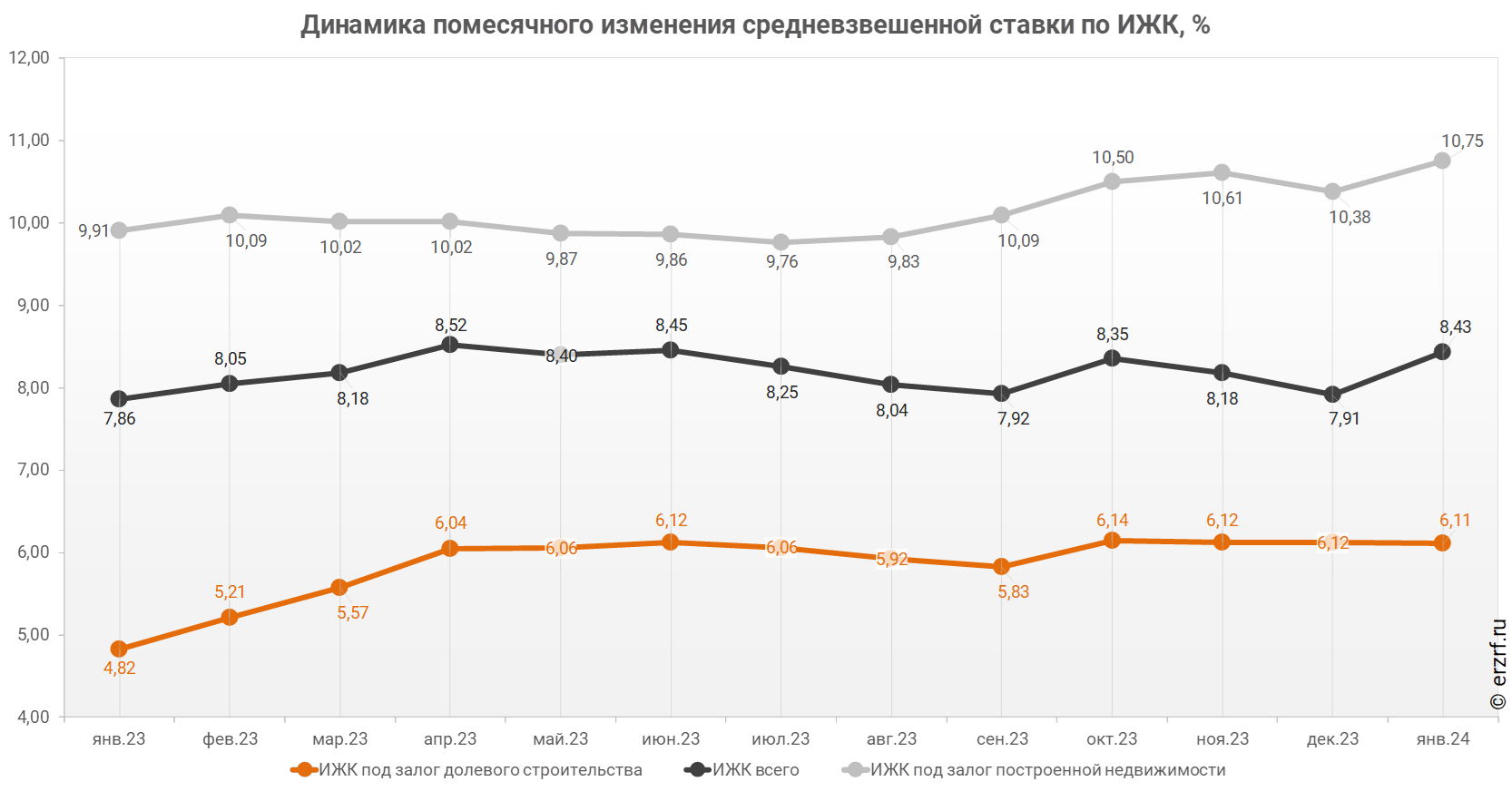  За год разница между ставками ипотечных жилищных кредитов всех видов и для долевого строительства уменьшилась с 3,04 п. п. до 2,32 п. п. При этом в январе разница между ставками увеличилась по сравнению с декабрем (1,79 п. п.) и ноябрем (2,06 п. п.). Разница между ставками ипотечных жилищных кредитов под залог готового жилья и для долевого строительства за год уменьшилась с 5,09 п. п. до 4,64 п. п.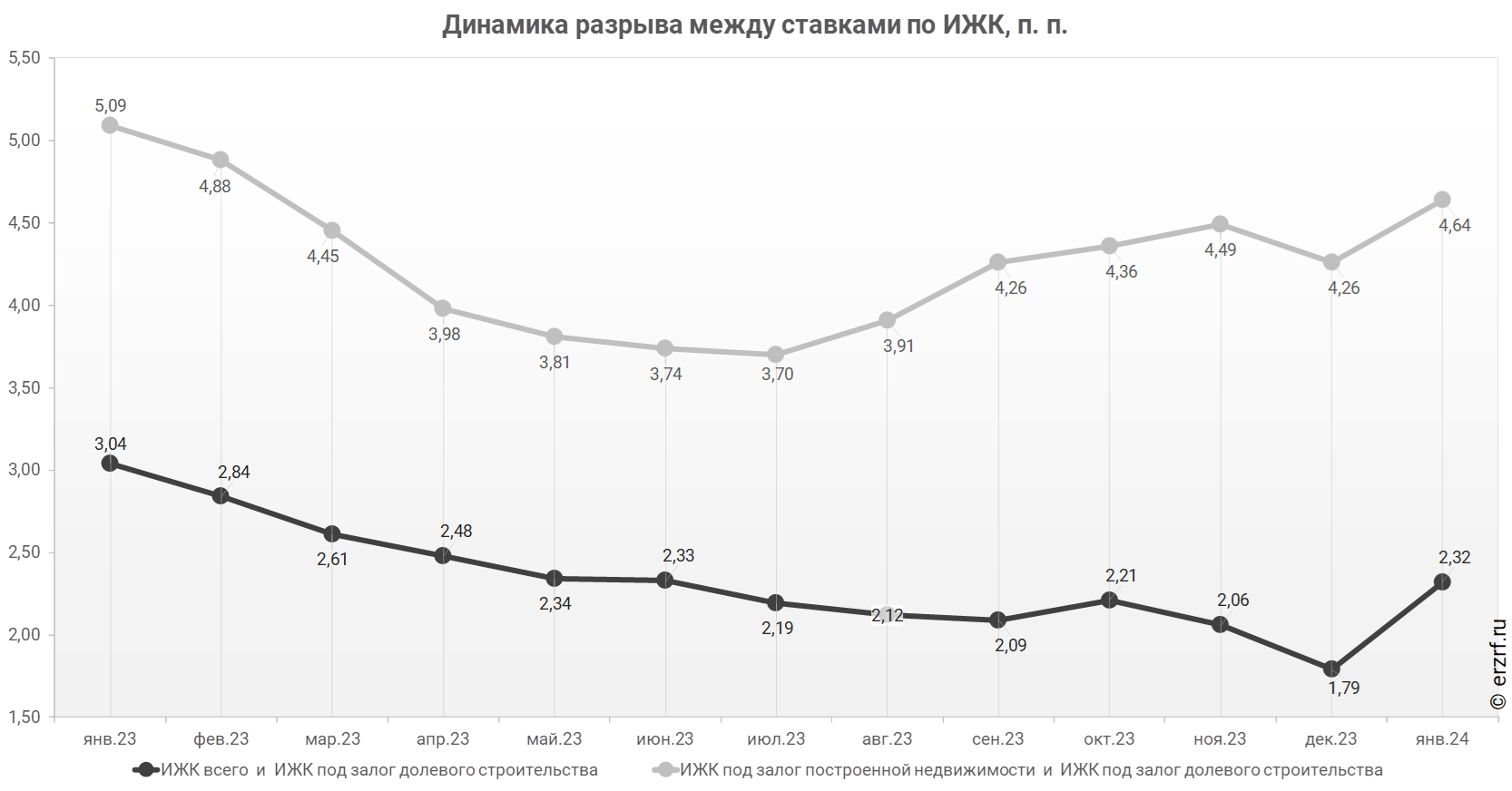 01.03.24 ЕРЗ. ЦБ: объем ипотечного кредитования для долевого строительства в январе вырос на 22,8% по отношению к прошлому году (графики)По данным Банка России, за январь 2024 года объем ипотечного кредитования для долевого строительства накопленным итогом в России составил 128,53 млрд ₽, что на 22,8% больше аналогичного показателя 2023 года (104,65 млрд ₽).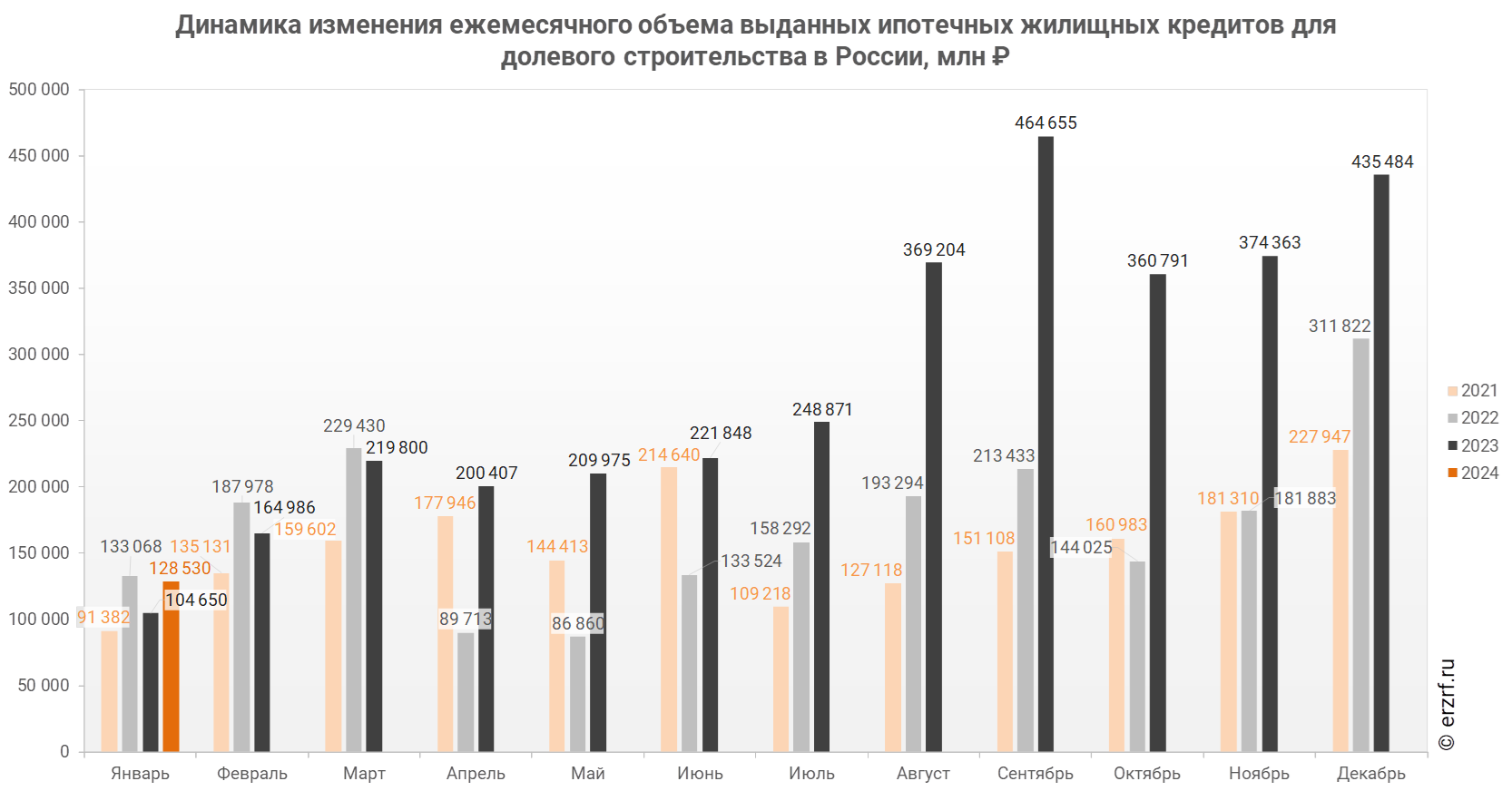 Динамика изменения объема выданных ипотечных жилищных кредитов для долевого строительства в России накопленным итогом приведена ниже.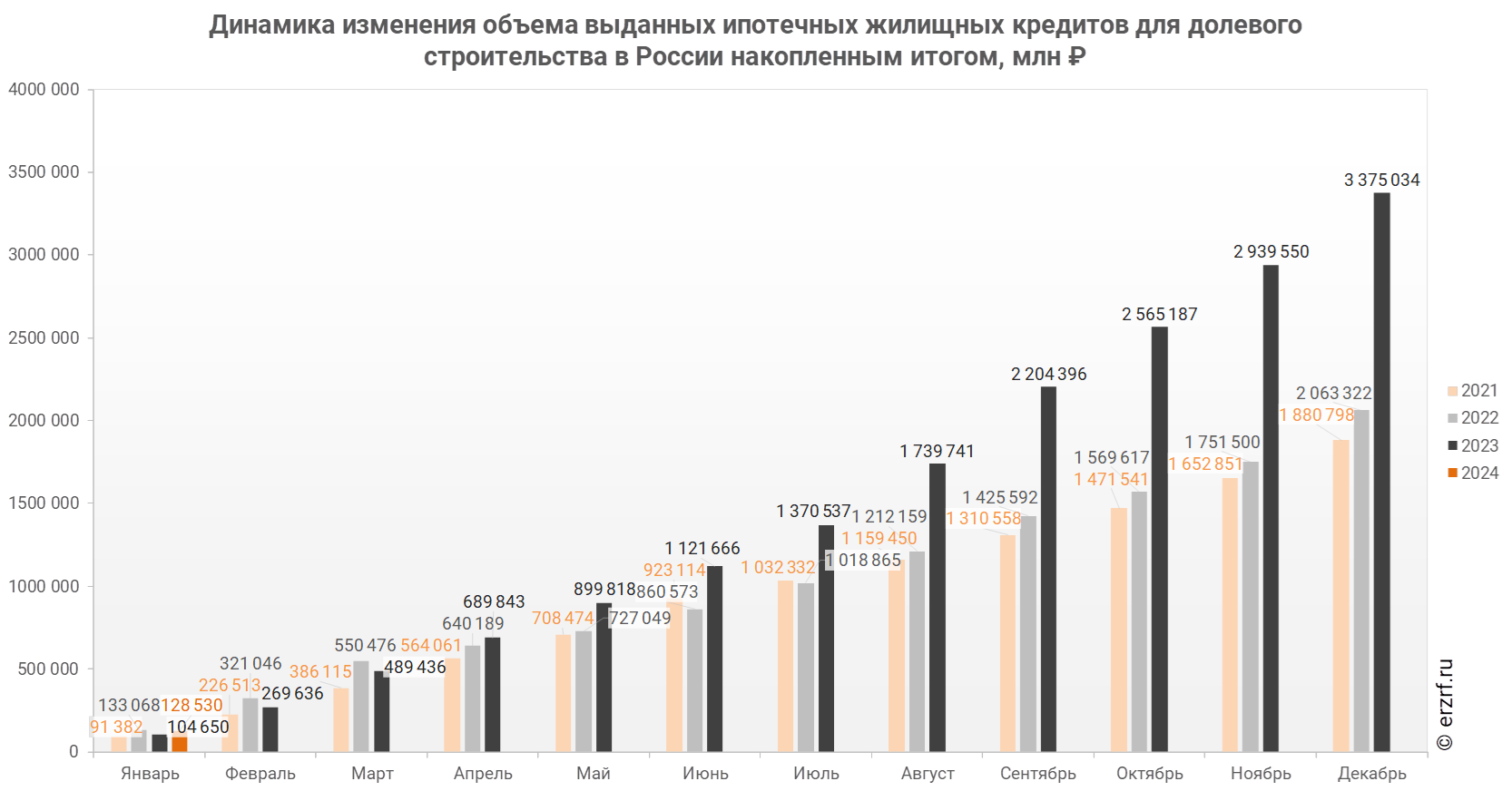 Рост объема ипотечных кредитов для долевого строительства на 22,8% в январе 2024 года по сравнению с январем 2023 года сопровождался увеличением объема всех видов кредитов на 22,4% (1,71 трлн ₽ против 1,40 трлн ₽ годом ранее), а также уменьшением всех видов ипотечных жилищных кредитов на 3,5% (271,71 млрд ₽ против 281,65 млрд ₽ годом ранее).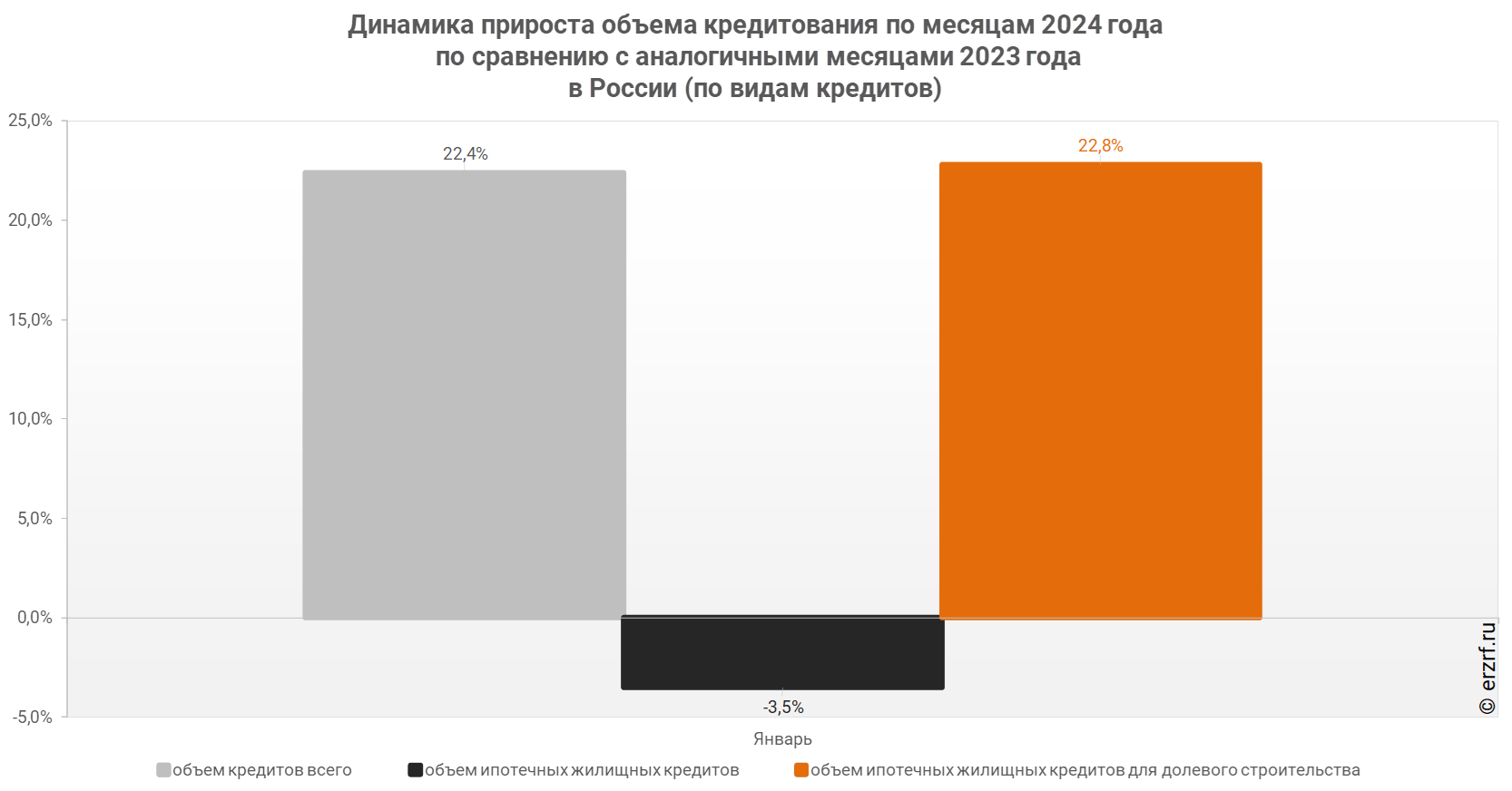 САМОРЕГУЛИРОВАНИЕ, НОСТРОЙ, НОПРИЗ, РСС22.02.24 ЗаНоСтрой. Состоялось заседание комиссии НОПРИЗ по рассмотрению заявлений об исключении сведений о физических лицах из НРСВчера, 21 февраля состоялось заседание комиссии НОПРИЗ по рассмотрению заявлений об исключении сведений о физических лицах из Национального реестра специалистов в области инженерных изысканий и архитектурно-строительного проектирования под председательством вице-президента Национального объединения изыскателей и проектировщиков Николая Капинуса. Об этом сообщили наши коллеги из пресс-службы НОПРИЗ.В работе комиссии от Нацобъединения приняли участие вице-президенты Александр Вронец, Азарий Лапидус и Владимир Пасканный, член Совета Сергей Журавлёв, член Совета, координатор по Центральному федеральному округу Александр Тихонов, руководитель Аппарата Алексей Кожуховский, его заместители Дмитрий Кудров, Александр Неклюдов, Надежда Прокопьева и Алексей Швецов, помощник руководителя Аппарата Игорь Владимиров. В заседании от НОПРИЗ также приняли участие директор департамента правового обеспечения Александр Рожков, директор департамента нормативного обеспечения и развития саморегулирования Сергей Павленко, представители органов экспертизы субъектов Федерации, проектных и саморегулируемых организаций.Члены комиссии рассмотрели заявления ФАУ «Главгосэкспертиза России» о допущенных девятью специалистами (ГИПами компаний, являющихся членами СРО, входящих в состав НОПРИЗ) ошибках в организации и осуществлении архитектурно-строительного проектирования, которые были выявлены в ходе проведения государственной экспертизы проектно-сметной документации и стали основанием для выдачи отрицательных заключений.Члены комиссии учли доводы всех сторон и приняли решение о недостаточности представленных аргументов для исключения этих специалистов из Национального реестра специалистов в области инженерных изысканий и архитектурно-строительного проектирования.Результаты работы комиссии будут рассмотрены на ближайшем заседании Совета НОПРИЗ.Также в ходе заседания было проведено предварительное рассмотрение заявлений ФАУ «Главгосэкспертиза России» в отношении девяти специалистов и определён перечень документов, которые необходимо запросить дополнительно к следующему заседанию комиссии.27.02.24 ЗаНоСтрой. НОСТРОЙ запустил программу повышения квалификации «Школа подрядчика. Практики цифрового управления в строительстве»Национальное объединение строителей совместно с флагманами по подготовке специалистов для строительной отрасли провело вчера, 26 февраля вебинар «Школа подрядчика. Практики цифрового управления в строительстве». Этим мероприятием дан старт одноименной программе повышения квалификации, ориентированной на расширение цифровых компетенций подрядчиков. Об этом сообщили наши коллеги из пресс-службы НОСТРОЙ.Модератором вебинара выступила директор по развитию – руководитель проектного офиса НОСТРОЙ Елена Парикова. Она зачитала приветствие от президента Национального объединения строителей Антона Глушкова, в котором отмечается, что благодаря кооперации бизнеса, образования и науки сформирована актуальная программа обучения, которая позволит повысить уровень компетенций слушателей в области технологий информационного моделирования (ТИМ), углубиться в аспекты цифрового управления на всех этапах жизненного цикла объекта капитального строительства.Советник министра строительства и жилищно-коммунального РФ, заместитель руководителя Центра компетенций по цифровой трансформации строительной отрасли Елена Звонарёва, ставшая одним из разработчиков образовательного курса, назвала проект «неоценимым вкладом в развитие ТИМ в строительстве по всей стране». Спикер подчеркнула, что от уровня подготовки специалистов зависит качество работ на всех этапах инвестиционно-строительного цикла. Колоссальная работа должна быть проведена ещё на стадии проектирования будущего здания, при формировании проектно-сметной документации. В дальнейшем это позволит сократить издержки, которые могут возникать на различных этапах строительства.Говоря о практике внедрения ТИМ в строительных организациях регионов, госпожа Звонарёва рассказала о внедрении Информационной системы управления проектами государственного заказчика в сфере строительства (ИСУП). Она представила цифровую вертикаль строительного проекта и задачи, которые решает ИСУП. Основной среди них является цифровая трансформация строительной отрасли, обеспечение взаимосвязи различных типов информационных систем и сервисов, применяемых участниками строительства на всех уровнях на основе единых форматов и правил обмена данными. К ИСУП, сообщила спикер, сегодня подключены 86 регионов страны, 73 субъекта приняли нормативно-правовые акты о полном переходе на цифровое введение исполнительной документации.Председатель комитета НОСТРОЙ по цифровой трансформации строительной отрасли, советник директора ФАУ «РосКапСтрой» Ирина Кузьма заметила, что объединение усилий всех участников внедрения ТИМ в строительстве принесло отрасли в целом мультипликативный эффект – ряд процессов инвестиционно-строительного цикла стали осуществляться быстрее. В своём докладе она напомнила участникам вебинара о том, какие задачи стоят перед НОСТРОЙ в части внедрения ТИМ в строительство и с помощью каких методов они решаются. Спикер рассказала о работе, которую ведет НОСТРОЙ по мониторингу госконтрактов в строительстве на наличие использования ТИМ. Если в начале января 2022 года доля договоров, которые не содержали требования ТИМ, составляла 90%, то сейчас их количество снизилось почти втрое.Госпожа Кузьма рассказала о сервисной модели Единого информационного пространства (ЕИП) НОСТРОЙ, включающей Единый реестр членов СРО, Национальный реестр специалистов и мониторинг контрактов по 331-му постановлению Правительства РФ. Она также поделилась информацией о перспективах двухсторонней интеграции ЕИП НОСТРОЙ с ИСУП в части обмена сведениям о заключенных контрактах, о ходе исполнения обязательств по договору со стороны подрядной организации – члена СРО, о применении ТИМ при выполнении работ по контракту.В завершение своего выступления Ирина Кузьма отметила важность ЕИП НОСТРОЙ для ключевых участников стройотрасли. Она подчеркнула, что сервис «стал той самой площадкой, с помощью которой власти и надзорные органы находят необходимую информацию и ответы на вопросы, касающиеся их деятельности».Далее с расширенным докладом о цифровом будущем строительной отрасли выступил руководитель комитета по информационному моделированию градостроительной деятельности при Ассоциации разработчиков программных продуктов «Отечественный софт» Михаил Бочаров.С основными функциями и полномочиями заказчика объекта капитального строительства участников вебинара познакомил проректор по взаимодействию с органами государственной власти ФГАОУ ВО «Севастопольский государственный университет» Алексей Беляков.О цифровых инструментах стройнадзора рассказал начальник Управления информационных технологий комитета государственного строительного надзора города Москвы Виктор Мишустин. Он остановился на результатах развития цифровой системы столичного стройнадзора в 2023 году, а затем обозначил ряд предложений по её развитию в 2024 году. В числе перспективных направлений – автоматизация контроля (надзора) в сфере долевого строительства в соответствии с переданными полномочиями, процессов управления обследованиями, экспертизами, лабораторными испытаниями, а также работы технических комиссий по установлению причин нарушения законодательства в градостроительстве. Кроме того, ведётся работа по рационализации и алгоритмизации бизнес-процессов с применением методов искусственного интеллекта, внедрению новых технологий и визуальных средств организации работы сотрудников.Председатель комитета по строительству отделения «Деловая Россия» по Хабаровскому краю и Еврейской автономной области Александр Волков выступил с докладом о бесшовных линейках и «составных решениях».Подробно о программе повышения квалификации «Школа подрядчика. Практики цифрового управления в строительстве» и её преимуществах рассказала Елена Парикова. Она уточнила, что слушатели курса получат рекомендации и советы от спикеров ведущих строительных университетов России, экспертов строительной отрасли и цифровизации строительства и Национального объединения работодателей. Обучение и последующая аттестация пройдёт в онлайн-формате с применением электронных образовательных технологий. При условии успешной сдачи аттестации выпускники получат удостоверения о повышении квалификации НИУ МГСУ и сертификаты ННГАСУ и СПбПУ.Слушатели вебинара воспользовались возможностью задать вопросы экспертам по ходу их выступления.27.02.24 НОСТРОЙ Новости. Москве прошла Окружная конференция строительных СРО Центрального федерального округаОкружная конференция саморегулируемых организаций – членов НОСТРОЙ, зарегистрированных на территории Центрального федерального округа, состоялась 27 февраля 2024 года в офисе НОСТРОЙ под председательством координатора НОСТРОЙ по ЦФО Алексея Подлуцкого. В ней приняли участие представители 37 из 42 СРО ЦФО, а также вице-президенты НОСТРОЙ Антон Мороз и Александр Ишин, советник президента НОСТРОЙ Даниил Кирилкин, руководитель аппарата нацобъединения Сергей Кононыхин, его заместитель Виталий Ерёмин.Президент НОСТРОЙ Антон Глушков обратился с приветственным словом по видео-конференц-связи из зала Минстроя России. Он напомнил о состоявшемся 16 февраля визите Министра строительства и ЖКХ РФ Ирека Файзуллина вместе с председателем Комитета Совета Федерации по федеративному устройству, региональной политике, местному самоуправлению и делам Севера Андреем Шевченко в Национальное объединение строителей.В своем выступлении Алексей Подлуцкий упомянул, что Антон Глушков возглавил Национальное объединение строителей в 2019 году и привел с собой новую команду – людей опытных, профессиональных, прагматичных, грамотных и жестких. В настоящее время жизнь диктует и ставит перед всеми новые цели и задачи, в рамках которых никому недопустимо расслабляться и проявлять бездействие. Координатор подчеркнул, что вся деятельность саморегулируемых организаций под руководством президента НОСТРОЙ должна быть направлена на решение проблем и задач, которые стоят перед строительной отраслью и государством в целом.Алексей Подлуцкий добавил, что необходимо строго и в полном объеме выполнять требования Национального объединения строителей и Минстроя России. Только при таких условиях, в результате слаженной и эффективной работы, по мнению координатора, получится коллективно достигнуть целей, поставленных перед стройотраслью Президентом России и Правительством РФ.Далее Алексей Подлуцкий отметил высокие результаты проделанной работы по организации и проведению конкурсов профессионального мастерства «Строймастер» в 2023 году, по итогам которых представители из ЦФО заняли призовые места по 4 номинациям. В торжественной обстановке координатор вручил особо отличившимся руководителям СРО Благодарности, подписанные президентом НОСТРОЙ Антоном Глушковым.Затем Окружная конференция продолжила свою работу согласно повестке дня, основные вопросы которой были посвящены предстоящему XХIII Всероссийскому съезду строительных СРО, который состоится 29 марта 2024 года.Делегаты Окружной конференции заслушали и утвердили представленный Сергеем Кононыхиным отчет о деятельности НОСТРОЙ за 2023 год, а также приняли к сведению информацию о бухгалтерской (финансовой) отчетности НОСТРОЙ за 2023 год.Также был рассмотрен вопрос о прекращении полномочий членов Совета НОСТРОЙ, подлежащих замене в соответствии с процедурой обновления (ротации), и выдвижении новых кандидатур в состав Совета. В связи с поступившим заявлением о добровольном прекращении полномочий в качестве члена Совета НОСТРОЙ от Бровкина Андрея Викторовича (генеральный директор Ассоциации «Строители Подмосковья «Флагман», СРО-С-212-29032010) Окружная конференция выдвинула в Совет НОСТРОЙ от ЦФО кандидатуру Лисечко Юлии Николаевны (генеральный директор Ассоциации СРО «Региональное объединение строителей «Развитие», СРО-С-204-24022010).Решение о прекращении полномочий члена Совета в рамках процедуры обновления (ротации) и об избрании нового члена Совета будет принято на XXIII Всероссийском съезде саморегулируемых организаций в строительстве.Для избрания в состав Ревизионной комиссии НОСТРОЙ от ЦФО делегаты выдвинули кандидатуру действующего члена комиссии Клепикова Александра Николаевича (исполнительный директор Ассоциации СРО «ОСПР»).Участники Окружной конференции одобрили представленные Виталием Ерёминым проект изменений в Устав НОСТРОЙ и проект Приоритетных направлений деятельности нацобъединения на 2025 год, рекомендовав эти документы для утверждения на XXIII Всероссийском съезде саморегулируемых организаций в строительстве.Помимо этого, одобрен и рекомендован для утверждения на XXIII Всероссийском съезде саморегулируемых организаций в строительстве проект Сметы расходов на содержание НОСТРОЙ на 2024 год, который представил Сергей Кононыхин.Далее Окружной конференцией избраны представители от Центрального федерального округа в состав рабочих органов предстоящего Съезда:в Мандатную комиссию – Шевляков Валерий Владимирович (Ассоциация Саморегулируемая организация региональное отраслевое объединение работодателей «Орловское региональное объединение строителей», СРО-С-213-30032010);в Счетную комиссию – Кочнев Дмитрий Владимирович (Ассоциация саморегулируемая организация «Ивановское Объединение Строителей», СРО-С-114-16122009);в Редакционную комиссию – Лисечко Юлия Николаевна (Ассоциация СРО «Региональное объединение строителей «Развитие», СРО-С-204-24022010).27.02.24 НОСТРОЙ Новости. Национальный Реестр добросовестных производителей и поставщиков НОСТРОЙ представлен на Российской строительной неделеВ рамках V юбилейной Российской строительной недели 27 февраля 2024 года прошел круглый стол «Строительство МКД из сборных железобетонных конструкций: панельное и модульное домостроения».Модераторами круглого стола выступили директор АНО ДПО «Учебный Центр РСС» Константин Кижель и заместитель исполнительного директора Ассоциации НОПСМ Салават Агеев.Заместитель директора Департамента технического регулирования НОСТРОЙ Константин Плотников представил результаты трансформации каталога импортозамещающих строительных материалов в Национальный Реестр добросовестных производителей и поставщиков строительных ресурсов в виде картографической проекции промышленности строительных материалов на территории Российской Федерации.Основная цель созданной платформы заключается в создании единого информационного поля, которое позволит упростить процесс поиска, проверки и выбора надежных производителей или поставщиков.Национальный Реестр добросовестных производителей и поставщиков является интерактивным инструментом планирования и прогнозирования в строительной отрасли для повышения уровня информативности о ресурсах, затрачиваемых на возведение объектов капитального строительства различного функционального назначения.Национальный реестр добросовестных производителей и поставщиков строительных ресурсов уже выпущен в публичную плоскость на официальном сайте НОСТРОЙ.27.02.24 НОСТРОЙ Новости. Из НРС в области строительства исключены еще 233 специалистаВ Национальном объединении строителей (НОСТРОЙ) продолжается работа по актуализации Национального реестра специалистов (НРС) в области строительства. Специально сформированная при нацобъединении комиссия провела 27 февраля очередное заседание, на котором в соответствии с требованиями приказа Минстроя России от 15 апреля 2022 года (№ 286/пр) принято решение об исключении из реестра еще 233 специалистов.Напомним, что приказ ведомства указывает на необходимость прохождения независимой оценки квалификации (НОК) специалистами, включенными в НРС. Нарушения этого требования становятся причиной исключения специалистов из реестра.Проверить свой статус и уточнить сроки прохождения НОК можно на сайте НОСТРОЙ по ссылке.28.02.24 За-Строй. Итоги, за которые не стыдноКак руководство НОСТРОЙ отчитывалось перед начальством из Минстроя по основным направлениям работы в прошлом году и рассказывало о планах на перспективуНа прошлой неделе редкостное единодушие снизошло на руководителей строительных СРО. На сайтах практически всех крупных саморегулируемых организаций, которые утруждают себя публикацией новостей, был размещён материал про то, как Национальное объединение строителей отчиталось перед Минстроем России об итогах своей работы за 2023 год и рассказало о планах на 2024-й. А раз уж такое количество саморегуляторов одновременно (и, надо полагать, без всяких подсказок со стороны пресс-службы НОСТРОЙ) сочло это событие таким архиважным, наша редакция тоже не может оставаться в стороне.Итак, давайте посмотрим, что же рассказали ностроевцы профильному ведомству, а именно приехавшему к ним в гости министру строительству и ЖКХ РФ Иреку Файзуллину и чем обещали заняться в самое ближайшее время.Кадровые вопросыПо итогам 2023 года дефицит кадров в стройкомплексе возрос на 31% по отношению к 2022-му, 187 тысяч вакансий не заполнены. Для решения проблем с кадрами особое внимание уделяется вопросам профориентации и повышения престижа стройки, расширению целевого обучения, повышению процента трудоустройства выпускников и развитию программ переподготовки в сотрудничестве с Минтрудом России, увеличению зарплат.Утверждённая регионами оплата труда в 2023 году существенно выросла, по сравнению с 2021-ым, когда разрыв между плановой и фактической зарплатами достигал 25-30%, и практически везде сравнялась с фактической. Это достижение НОСТРОЙ записывает в свою копилку, благодаря работе Минстроя России и Главгосэкспертизы с привлечением саморегулируемых организаций.Для координации действий между образованием и строительной отраслью в 2023 году на базе НОСТРОЙ создан Отраслевой консорциум среднего профессионального образования. Он объединяет сейчас свыше 70-ти ведущих колледжей. Нацобъединение и входящие в его состав саморегулируемые организации – активные участники федеральной программы «Профессионалитет». На базе СРО формируется пул работодателей, которые выступают заказчиками подготовки профильных специалистов по потребности.Строительные материалыНОСТРОЙ в 2023 году приступил к формированию Национального реестра добросовестных производителей и поставщиков строительных материалов (НРДП). Он создаётся на базе Каталога импортозамещения, который насчитывает почти 4.000 позиций от 520-ти производителей. Принципиальное отличие НРДП в том, что продукция проходит лабораторные подтверждения заявленных качественных показателей по 28-ми группам ресурсов и 10-ти критериям, которые разработаны и согласованы с Минстроем и Минпромторгом России. Для включения в НРДП уже подано 450 заявок от производителей.Кроме этого, информационный ресурс отображает все объекты бюджетного капстроительства, что позволяет с высокой точностью прогнозировать потребление основных стройматериалов на территории всей Российской Федерации, а также ежедневно онлайн оценивать риски исполнения контрактов.К сожалению, представители НОСТРОЙ подзабыли упомянуть челябинскую СРО – Союз строительных компаний Урала и Сибири. Эта саморегулируемая организация по собственной инициативе активно занимался вопросами составления реестра строительных лабораторий и разработкой нормативно-технической документации по их работе. А ведь это тоже немаловажный вклад в дело борьбы за качество строительных материалов.Капитальный ремонтКапитальный ремонт в многоквартирных домах президент НОСТРОЙ Антон Глушков назвал одной из самых сложных проблем по контрактации и исполнению в регионах. Он сообщил, что количество несостоявшихся торгов (0 или 1 заявка) составляет 80%. Кроме того, наблюдается низкая активность со стороны подрядчиков, а заказчики создают условия, которые малопривлекательны для бизнеса.Среди проблем – отсутствие проверки учёта членства в СРО при формировании требований к аккредитованным организациям на капремонт. Как показал анализ специалистов Национального объединения, часть подрядчиков, допущенных к выполнению работ, не являются членами СРО.По мнению главы НОСТРОЙ для того, чтобы это исправить, стоит внести изменения в законодательную базу, 615-е постановление Правительства РФ, создав систему, аналогичную 44-ФЗ. Несмотря на всю критику, такой механизм был бы более прозрачным и объективным.Система рейтингованияЧтобы улучшить порядок отбора и исполнения государственных и муниципальных контрактов, НОСТРОЙ предлагает свой метод оценки опыта деловой репутации. В 2023 году в стройке большая часть заключённых договоров были расторгнуты, в первую очередь, из-за низкой квалификации подрядной организации, выигравшей торги. Разработанный Национальным объединением механизм оценки опыта и деловой репутации строительных организаций позволяет предоставить заказчику дополнительные гарантии безопасности и качества выполнения работ, а для подрядчиков даёт возможность повысить доступность к госзаказу, минимизировать контрольно-надзорные мероприятия, а также получить доступ к ряду преференций (льготные кредиты, льготные ставки по страхованию). Методология рейтингования НОСТРОЙ будет дополнена новым критерием «Количество объектов, выполняемых с использованием ТИМ».Расширение НРСПрофессиональный экзамен в рамках НОК проходит на 215-ти площадках в 75-ти регионах страны, в том числе открыт экзаменационный центр в Республике Беларусь. На прохождение экзамена подали заявку более 109-ти тысяч человек, сдали экзамен свыше 92-х тысяч, из них успешно – более 80-ти тысяч специалистов. Идёт борьба с нарушениями при прохождении независимой оценки квалификации. С 2024 года в связи с непрохождением или вообще игнорированием НОК, Национальное объединение строителей приступило к исключению сведений о таких специалистах из НРС – уже исключено более 3.000 человек.Для развития института Национального реестра специалистов НОСТРОЙ предлагает включать в НРС специалистов 6-го уровня квалификации (начальников участков) и расширить требования к новым кандидатам в специалисты НРС, а также рассмотреть возможность включения в НРС не только на основании базового строительного образования, но и дипломов о переподготовке на базе другого высшего образования при успешной сдаче НОК.Кроме того, господин Глушков предложил поручить Центру компетенций Минстроя России проработать вопрос включения в машиночитаемые форматы документов исполнительной документации, предусматривающие подписание лицами, включёнными в НРС, обязательную проверку сведений о них, а также организовать электронное взаимодействие цифровых платформ НОСТРОЙ и ИСУП, а ещё включить в электронный документооборот ИСУП саморегулируемые организации, членами которых являются подрядные компании.28.02.24 ЗаНоСтрой. Как проходила Окружная конференция строительных СРО Центрального федерального округаОкружная конференция саморегулируемых организаций – членов Национального объединения строителей, зарегистрированных на территории Центрального федерального округа, состоялась вчера, 27 февраля в офисе НОСТРОЙ под председательством координатора по ЦФО Алексея Подлуцкого. Об этом сообщили наши коллеги из пресс-службы Нацобъединения.В конференции приняли участие представители 37 из 42-х СРО ЦФО, а от НОСТРОЙ – вице-президенты Антон Мороз и Александр Ишин, советник президента Даниил Кирилкин, руководитель Аппарата Сергей Кононыхин, его заместитель Виталий Ерёмин.Президент НОСТРОЙ Антон Глушков обратился с приветственным словом по видеоконференцсвязи из зала Минстроя России. Он напомнил о состоявшемся 16 февраля визите министра строительства и ЖКХ РФ Ирека Файзуллина вместе с председателем комитета Совета Федерации по федеративному устройству, региональной политике, местному самоуправлению и делам Севера Андреем Шевченко в Национальное объединение строителей.В своём выступлении Алексей Подлуцкий упомянул, что Антон Глушков возглавил НОСТРОЙ в 2019 году и привёл с собой новую команду – людей опытных, профессиональных, прагматичных, грамотных и жёстких. В настоящее время жизнь диктует и ставит перед всеми новые цели и задачи, в рамках которых никому недопустимо расслабляться и проявлять бездействие. Координатор подчеркнул, что вся деятельность саморегулируемых организаций под руководством президента Нацобъединения должна быть направлена на решение проблем и задач, которые стоят перед строительной отраслью и государством в целом.Алексей Александрович добавил, что необходимо строго и в полном объёме выполнять требования Национального объединения строителей и Минстроя России. Только при таких условиях, в результате слаженной и эффективной работы, по мнению координатора, получится коллективно достигнуть целей, поставленных перед стройотраслью Президентом России и Правительством РФ.Далее господин Подлуцкий отметил высокие результаты проделанной работы по организации и проведению конкурсов профессионального мастерства «Строймастер» в 2023 году, по итогам которых представители из ЦФО заняли призовые места по 4-м номинациям. В торжественной обстановке координатор вручил особо отличившимся руководителям СРО Благодарности, подписанные президентом НОСТРОЙ.Затем Окружная конференция продолжила свою работу, согласно повестке дня, основные вопросы которой были посвящены предстоящему XХIII Всероссийскому съезду строительных СРО, который состоится 29 марта 2024 года.Делегаты Окружной конференции заслушали и утвердили представленный Сергеем Кононыхиным отчёт о деятельности НОСТРОЙ за 2023 год, а также приняли к сведению информацию о бухгалтерской (финансовой) отчётности НОСТРОЙ за 2023 год.Также был рассмотрен вопрос о прекращении полномочий членов Совета НОСТРОЙ, подлежащих замене в соответствии с процедурой обновления (ротации), и выдвижении новых кандидатур в состав Совета. В связи с поступившим заявлением о добровольном прекращении полномочий в качестве члена Совета НОСТРОЙ от Андрея Бровкина (генеральный директор Ассоциации «Строители Подмосковья «Флагман», СРО-С-212-29032010) Окружная конференция выдвинула в Совет НОСТРОЙ от ЦФО кандидатуру Юлии Лисечко (генеральный директор Ассоциации СРО «Региональное объединение строителей «Развитие», СРО-С-204-24022010).Решение о прекращении полномочий члена Совета в рамках процедуры обновления (ротации) и об избрании нового члена Совета будет принято на XXIII Всероссийском съезде саморегулируемых организаций в строительстве.Для избрания в состав Ревизионной комиссии НОСТРОЙ от ЦФО делегаты выдвинули кандидатуру действующего члена комиссии Александра Клепикова (исполнительный директор Ассоциации СРО «ОСПР»).Участники Окружной конференции одобрили представленные Виталием Ерёминым проект изменений в Устав НОСТРОЙ и проект Приоритетных направлений деятельности Нацобъединения на 2025 год, рекомендовав эти документы для утверждения на XXIII Всероссийском съезде саморегулируемых организаций в строительстве.Помимо этого, одобрен и рекомендован для утверждения на XXIII Всероссийском съезде саморегулируемых организаций в строительстве проект Сметы расходов на содержание НОСТРОЙ на 2024 год, который представил Сергей Кононыхин.Далее Окружной конференцией избраны представители от Центрального федерального округа в состав рабочих органов предстоящего Съезда: в Мандатную комиссию – Валерий Шевляков (Ассоциация Саморегулируемая организация региональное отраслевое объединение работодателей «Орловское региональное объединение строителей», СРО-С-213-30032010); в Счётную комиссию – Дмитрий Кочнев (Ассоциация саморегулируемая организация «Ивановское Объединение Строителей», СРО-С-114-16122009); в Редакционную комиссию – Юлия Лисечко (Ассоциация СРО «Региональное объединение строителей «Развитие», СРО-С-204-24022010).28.02.24 ЗаНоСтрой. НОСТРОЙ представил свой Национальный Реестр добросовестных производителей и поставщиков на Российской строительной неделеВ рамках V юбилейной Российской строительной недели вчера, 27 февраля прошёл круглый стол «Строительство МКД из сборных железобетонных конструкций: панельное и модульное домостроения». Об этом сообщили наши коллеги из пресс-службы Национального объединения строителей.Модераторами круглого стола выступили директор АНО ДПО «Учебный Центр РСС» Константин Кижель и заместитель исполнительного директора Ассоциации НОПСМ Салават Агеев.Заместитель директора департамента технического регулирования НОСТРОЙ Константин Плотников представил результаты трансформации Каталога импортозамещающих строительных материалов в Национальный Реестр добросовестных производителей и поставщиков строительных ресурсов в виде картографической проекции промышленности строительных материалов на территории Российской Федерации.Основная цель созданной платформы заключается в создании единого информационного поля, которое позволит упростить процесс поиска, проверки и выбора надёжных производителей или поставщиков.Национальный Реестр добросовестных производителей и поставщиков является интерактивным инструментом планирования и прогнозирования в строительной отрасли для повышения уровня информативности о ресурсах, затрачиваемых на возведение объектов капитального строительства различного функционального назначения.Национальный реестр добросовестных производителей и поставщиков строительных ресурсов уже https://nrdp.nostroy.ru/#/resources/map выпущен в публичную плоскость на официальном сайте НОСТРОЙ.28.02.24 ЗаНоСтрой. Что обсуждали на своём очередном заседании члены Научно-консультативной комиссии НОСТРОЙОчередное заседание Научно-консультативной комиссии Национального объединения строителей под руководством её председателя Максима Федорченко состоялось позавчера, 26 февраля в режиме видеоконференцсвязи. Об этом сообщили наши коллеги из пресс-службы НОСТРОЙ.С докладом выступила Мария Митяшина по вопросу особенностей изменения разрешения на строительство жилищно-строительными кооперативами, созданными до вступления в силу Федерального закона от 15 июля 2015 года № 236-ФЗ.Научно-консультативной комиссией был сделан вывод, что созданному до дня вступления в силу 236-ФЗ жилищно-строительному кооперативу, который не входит в сферу регулирования Федерального закона от 24 июля 2008 года № 161-ФЗ «О содействии развитию жилищного строительства», не может быть отказано во внесении изменений в разрешение на строительство в части наименования застройщика в случае перехода к такому кооперативу прав на земельные участки на которых осуществляется одновременное строительство нескольких многоквартирных домов этажностью выше трёх. Члены НКК утвердили указанный документ большинством голосов.Аналитическая справка по вопросу нарушений в деятельности саморегулируемых организаций в области архитектурно-строительного проектирования, строительства, реконструкции, капитального ремонта, сноса, объектов капитального строительства, выявленных органами Ростехнадзора в результате проведения плановых и внеплановых проверок в 2022-2023 году была представлена Натальей Дубининой.По результатам анализа установлено, что Ростехнадзором выявлялись нарушения, допущенные саморегулируемыми организациями в прошлых периодах деятельности, а также нарушения, обусловленные несоблюдением новых норм законодательства о саморегулировании. Наиболее часто встречающимися нарушениями явились:несоответствие сведений о члене в реестре членов СРО сведениям, указанным в ЕГРЮЛ (фамилии, имени, отчества руководителя, адреса, иных идентифицирующих сведений);вложение в дела членов СРО документов, не соответствующих по форме и содержанию правилам, установленным внутренними документами саморегулируемой организации (например, не заверенных нотариально, без соблюдения формы составления и так далее);прием в члены саморегулируемой организации без надлежащей проверки полного пакета документов, а также внесение кандидатами взноса в компенсационный фонд (компенсационные фонды) до принятия решения о приеме в члены;несвоевременная актуализация внутренних документов СРО;несоответствие процедур проведения проверок и привлечения членов СРО к дисциплинарной ответственности (нарушений сроков уведомлений членов и заявителей, несоблюдение периодичности проведения проверок);необеспечение информационной открытости путем размещения требуемой информации на сайте саморегулируемой организации;неисполнение саморегулируемыми организациями функций по анализу отчетности своих членов о деятельности.НКК единогласно утвердила указанный документ, отметив высокий уровень проработки вопроса, а также исключительную важность и полезность документа для саморегулируемых организаций.Научно-консультативной комиссией в ходе обсуждения принято решение о расширении рабочей группы по вопросу применения технологий информационного моделирования при строительстве и реконструкции объектов капитального строительства членами СРО. Предложено добавить к рассмотрению вопросы обязательств подрядчиков и застройщиков в связи с внедрением информационной модели, ведением исполнительной документации в цифровом виде (включая передачу в информационную систему управления проектами). Кроме того, председателем НКК предложено провести совместное заседание с комитетом НОСТРОЙ по цифровой трансформации строительной отрасли.28.02.24 НОСТРОЙ Новости. Антон Глушков представил инструменты НОСТРОЙ для обеления строительной отраслиОбсуждение возможностей повышения финансовой прозрачности строительной отрасли состоялось 27 февраля на полях проходящей в Москве Российской строительной недели. Вместе со статс-секретарем – заместителем министра строительства и ЖКХ России Юрием Муценеком, начальником управления специальных проектов Федеральной налоговой службы Тимуром Шиналиевым и президентом Национального объединения строителей (НОСТРОЙ) Антоном Глушковым в дискуссии приняли участие руководители крупнейших строительных компаний и эксперты отрасли.Модератором сессии выступил руководитель Рабочей группы ТПП РФ по управлению налоговыми рисками, адвокат, управляющий партнер Tax & Legal Management Василий Ваюкин.Юрий Муценек в своем докладе рассказал об основных достижениях отрасли, в том числе в части правового регулирования. Он напомнил, что в настоящее время в строительной отрасли функционирует более 480 тысяч организаций, которые в год платят 4,3 трлн рублей налогов (почти 14% всех налоговых поступлений в бюджет страны). В 2023 году было введено более 110 млн кв. метров жилья, градостроительный потенциал достиг в России более 430 млн кв. м. Строительная отрасль получает большую поддержку от государства, приняты закон по комплексному развитию территорий и изменения в Технический регламент «О безопасности зданий и сооружений», готовятся новые национальные проекты по дальнейшему развитию страны. Но, отметил замглавы Минстроя России, отрасль нуждается в более прозрачном и эффективном контроле за оборотом средств, в решениях, которые позволят повысить эффективность капитальных вложений.Он напомнил, что совместно с ФНС разработана система оценки юридических лиц, которая позволяет получить объективную информацию о финансовой устойчивости, опыте работы и квалификации подрядчика. Для большей прозрачности нужно двигаться в сторону повышения компетенций участников строительства.«Сегодня НОСТРОЙ и НОПРИЗ сформировали национальные реестры специалистов – это большой объем работы. Теперь необходимо доводить компетенции наших специалистов, которые отвечают за разработку технических решений, подготовку проектной и исполнительной документации, до того уровня, который позволит эффективно осваивать ресурсы, приходящие в отрасль», – подчеркнул Юрий Муценек.Антон Глушков представил позицию крупнейшего отраслевого объединения строителей по механизмам повышения прозрачности и обеления строительной отрасли. Он отметил, что прежде всего необходимо привести в соответствие стоимость контрактных работ с затратами бизнеса на их исполнение.Первое направление – это переход на ресурсно-индексный метод (РИМ). Он стал обязательным для всех регионов России с сентября 2023 года, но пока наполнение ФГИС ЦС актуальной и достоверной информацией о стоимости строительных ресурсов в зависимости от региона составляет от 5-10% до 80-90% . В итоге репрезентативность ценообразования оставляет желать лучшего. Более того, сообщил глава нацобъединения, цена реальных объектов, пересчитанная на основе РИМ, иногда оказывается на 4-6% меньше, чем при базисно-индексном методе, хотя стоимость стройматериалов постоянно растет.«Мы понимаем, что это необъективное отражение действительности, и задача, которую я вижу для обеления отрасли, – это достоверность экономики и правильная оценка затрат подрядных организаций путем наполнения ФГИС ЦС на территории всей Российской Федерации», – отметил Антон Глушков.Второй аспект – это оплата труда и заработная плата строителей. НОСТРОЙ проводит мониторинг зарплат на территории всей Российской Федерации, получая сведения из выгрузки документов 1С подрядных организаций, которые входят в СРО. 2023 год стал переломным, когда расчетная и фактическая зарплаты практически сравнялись (по итогам IV квартала 2023 года расхождение составило всего 2-3%). Когда показатели, заложенные в контрактах, отвечают реальным затратам, отметил президент НОСТРОЙ, работодатель имеет возможность честно платить заработную плату и все налоги.Антон Глушков также рассказал о цифровых ресурсах, которые созданы НОСТРОЙ для повышения прозрачности строительной отрасли. Нацобъединение в соответствии с законом ведет два реестра: реестр компаний – членов СРО и их обязательств и Национальный реестр специалистов. Сегодня эти ресурсы существуют отдельно друг от друга, но НОСТРОЙ планирует в ближайшее время их интеграцию, чтобы любой заинтересованный заказчик или генподрядчик мог получить максимально полную информацию о компании и о профессиональном уровне ее сотрудников. В дальнейшем будет сформирован единый цифровой профиль каждой подрядной организации, в который войдут максимально полные и объективные сведения об уровне квалификации и деловой репутации организации, в том числе, и по данным налоговых органов.Существенный вклад в обеление строительной отрасли, создание прозрачной процедуры управления и ценообразования на каждом строительном объекте внесет и внедрение технологий информационного моделирования (ТИМ), применение которых уже стало обязательным при заключении госконтрактов, а с 1 июля станет обязательным и для застройщиков жилья. НОСТРОЙ ведет мониторинг госконтрактов, в которых должно быть обусловлено применение информационной модели, и может констатировать, что за два года количество госконтрактов, в которых нет ТИМ, упало в три раза – с 90% до 32%.Следующий этап работы – это законодательная «легализация» исполнительной документации в электронном виде, потому что сегодня проверяющие органы в большинстве случаев по-прежнему требуют бумажные документы. И в целом цифровизация способна существенно обелить отрасль, а госполитика в этой области говорит о том, что «цифра» уверенно входит в повседневную жизнь строителей, резюмировал президент НОСТРОЙ.Тимур Шиналиев рассказал о новой цифровой разработке Федеральной налоговой службы – Сервисе оценки юридических лиц. Его задача – помочь заказчику, генподрядчику, подрядчику правильно принять решение по выбору контрагента с учетом его опыта работы, финансовой устойчивости, деловой репутации и прочих критериев оценки. Оценка компании проводится по 12 критериям, начиная с подтверждения реальности и функционирования компании, а затем еще по 15 показателям. По итогам оценки формируется выписка, которую подрядчик может представить заказчику в составе тендерной документации. Ее подлинность и достоверность можно проверить по QR-коду. Сервис носит добровольный характер, но ФНС постоянно совершенствует контроль за налогоплательщиками, так что сервис будет развиваться.С докладами также выступили исполнительный директор Ассоциации «РАДО» Екатерина Роганова, начальник Межрегиональной инспекции по крупнейшим налогоплательщикам №4 Ирина Александрова, руководители и представители ППК «Единый заказчик», ВЭБ.РФ, финансовых и строительных компаний.28.02.24 НОСТРОЙ Новости. В НОСТРОЙ прошла Окружная конференция строительных СРО Москвы28 февраля 2024 года в стенах Национального объединения строителей под председательством координатора по городу Москве, вице-президента НОСТРОЙ Александра Ишина состоялось Окружная конференция саморегулируемых организаций – членов НОСТРОЙ, зарегистрированных на территории города Москвы. В ней приняли участие представители 45 из 47 СРО столицы, а также вице-президенты НОСТРОЙ Аркадий Чернецкий и Антон Мороз, советники президента НОСТРОЙ Даниил Кирилкин и Сергей Захарьин, руководитель аппарата нацобъединения Сергей Кононыхин, его заместитель Виталий Ерёмин, финансовый директор Светлана Кузнецова, руководители департаментов аппарата нацобъединения.Антон Глушков в торжественной обстановке вручил особо отличившимся руководителям СРО Благодарности за активное участие в подготовке и проведении регионального этапа конкурса профессионального мастерства «Строймастер» в 2023 году. Награды получили генеральный директор «СОЮЗДОРСТРОЙ» Леонид Хвоинский и директор Ассоциации «Столица» СРОС Леонид Питерский.В своем вступительном слове президент НОСТРОЙ Антон Глушков проинформировал делегатов Окружной конференции о двух последних знаковых мероприятиях – совместном визите Министра строительства и ЖКХ РФ Ирека Файзуллина и председателя Комитета Совета Федерации по федеративному устройству, региональной политике, местному самоуправлению и делам Севера Андрея Шевченко в Национальное объединение строителей 16 февраля и о прошедшем 23 января совещании в Российском союзе промышленников и предпринимателей (РСПП), посвященном итогам внедрения независимой оценки квалификации (НОК) в строительной отрасли. Кроме того, глава НОСТРОЙ рассказал о прошедшей 27 февраля на полях Российской строительной недели сессии, посвященной возможностям повышения финансовой прозрачности строительной отрасли.Основные вопросы повестки дня Окружной конференции были посвящены предстоящему XХIII Всероссийскому съезду строительных СРО, который состоится 29 марта 2024 года.В частности, одобрен отчет о деятельности НОСТРОЙ за 2023 год, а также принята к сведению информация о бухгалтерской (финансовой) отчетности НОСТРОЙ за 2023 год, одобрены и рекомендованы для утверждения на XXIII Всероссийском съезде саморегулируемых организаций в строительстве проект изменений в Устав НОСТРОЙ, проект Приоритетных направлений деятельности нацобъединения на 2025 год и проект Сметы расходов на содержание НОСТРОЙ на 2024 год.По вопросу о прекращении полномочий членов Совета НОСТРОЙ, подлежащих замене в соответствии с процедурой обновления (ротации), и выдвижении новых кандидатур в состав Совета выступил с докладом Александр Ишин. В частности, он сообщил, что 21 апреля 2023 года решением XXII Всероссийского съезда по квоте Москвы были прекращены полномочия члена Совета Каргаловой Оксаны Анатольевны и избран в состав Совета Коноплич Сергей Валерьевич (гендиректор Ассоциации строителей Саморегулируемая организация «Московский строительный союз», СРО-С-104-08122009). Таким образом, констатировал Александр Ишин, процедура ротации членов Совета, избранных по квоте Москвы, соблюдена.Для избрания в состав Ревизионной комиссии НОСТРОЙ от Москвы делегаты выдвинули кандидатуру действующего члена комиссии Устьянцевой Екатерины Владимировны (директор Союза «Первая национальная организация строителей», СРО-С-009-22052009).Также Окружная конференция избрала представителей от города Москвы в состав рабочих органов предстоящего Съезда:в Мандатную комиссию – Воробьева Сергея Олеговича (Ассоциация «Архитектурное наследие», СРО-С-230-07092010);в Счетную комиссию – Шалина Кирилла Михайловича (Ассоциация СРО «ЦЕНТРРЕГИОН», СРО-С-038-15092009) и Маркова Максима Викторовича (Ассоциация СРО «ОСОТК», СРО-С-118-17122009);в Редакционную комиссию – Суркова Михаила Юрьевича (Ассоциация «СРО «СД», СРО-С-187-26012010).Делегаты также заслушали и одобрили отчет координатора НОСТРОЙ по городу Москве Александра Ишина о проделанной работе и об исполнении Сметы расходов на координационную работу в городе Москве за 2023 год.В завершение Окружная конференция рекомендовала 14 кандидатур к награждению наградами Национального объединения строителей.28.02.24 НОПРИЗ Новости. Завершила работу окружная конференция СРО Юга России28 февраля 2024 года в Железноводске под председательством координатора НОПРИЗ по СКФО и ЮФО Натальи Доценко состоялось окружная конференция саморегулируемых организаций, основанных на членстве лиц, выполняющих инженерные изыскания, и саморегулируемых организаций, основанных на членстве лиц, осуществляющих подготовку проектной документации, зарегистрированных на территории Северо-Кавказского и Южного федеральных округов Российской Федерации.Всего в СКФО и ЮФО зарегистрировано 16 саморегулируемых организаций (4 СРО в области инженерных изысканий и 12 СРО в области архитектурно-строительного проектирования).Президент НОПРИЗ Анвар Шамузафаров доложил об итогах работы Совета НОПРИЗ за 2023 год, сделав акцент на законотворческой деятельности, направленной на исполнение заложенных в отраслевой Стратегии до 2030 года основных положений, а также на совершенствование института саморегулирования строительной отрасли.Была отмечена продуктивная совместная работа НОПРИЗ и Главгосэкспертизы России в части упорядочивания требований к проектной документации, подаваемой на экспертизу, а также деятельности по формированию системы рейтингования. С ФАУ «ФЦС» продолжается системная работа, касающаяся совершенствования системы технического регулирования. С РСПП и Национальным советом по профессиональным квалификациям при Президенте России подведены итоги десятилетней работы по внедрению системы независимой оценки квалификации в строительной отрасли, отмечены положительные результаты, накопленный опыт рекомендовано использовать в других сферах экономики.В завершающей стадии согласования находится проект регламента ЕАЭС «О безопасности строительных материалов и изделий». Данная работа проводится при активном участии Министерства строительства и ЖКХ России и лично министра Ирека Файзуллина.Продолжается подготовка Антологии «Исторические города и села России». Структурированный Антологией материал послужит базой для формирования основных положений закона «Об архитектуре».Анвар Шамузафаров обозначил перспективные планы работы НОПРИЗ, которые нашли свое отражение в виде конкретных направлений работы нацобъединения до 2029 года, а также увязаны с национальными проектами, реализуемыми Правительством РФ и Минстроем России, указами Президента России и «дорожной картой» по реализации Стратегии 2030.Будет продолжена работа по комплексному реформированию законодательства. Необходимо упорядочить функции участников градостроительной деятельности, установить четкие требования ко всем видам технической документации, продолжить развитие института проектных исследований. Особое внимание Анвар Шамузафаров уделил обязательности синхронизации требований к рабочей и проектной документации, а также единообразию строительной терминологии во всех законодательных отраслевых документах включая Градостроительный и Гражданский кодексы. Результатом внесения указанных изменений в регулирующее отрасль законодательство должно стать, в том числе, включение специалистов, занимающихся подготовкой рабочей документации, в Национальный реестр специалистов НОПРИЗ, а также строгое и последовательное соблюдение всех стадий проектирования. Кроме того, в планах НОПРИЗ подготовка предложений по упорядочиванию деятельности судебных экспертиз в строительстве, а также формирование требований к субподрядным организациям включая их обязанность состоять в СРО и иметь специалистов в НРС.Наталья Доценко выступила с отчетом координатора о работе в 2023 году и информацией о планах на 2024 год. Отчет был принят единогласно, план одобрен.Отчет Ревизионной комиссии НОПРИЗ о результатах финансово-хозяйственной деятельности в 2023 году и информацию о назначении аудиторской организации представила председатель Ревизионной комиссии Ирина Мигачёва. Отчет был одобрен, информация о назначении организации принята к сведению.Отчеты об исполнении сметы и о бухгалтерской (финансовой) отчетности за 2023 год, а также проект сметы расходов НОПРИЗ на 2024 год представил руководитель аппарата НОПРИЗ Алексей Кожуховский. Отчет был принят, проект сметы на 2024 год единогласно одобрен и рекомендован к утверждению Всероссийским съездом.О Приоритетных направлениях деятельности НОПРИЗ до 2029 года и предлагаемых изменениях в регламентирующие документы НОПРИЗ доложил заместитель руководителя аппарата НОПРИЗ Дмитрий Кудров. Приоритетные направления были одобрены, изменения рекомендованы к принятию съездом.В частности, одобрены предложение о разовом ежегодном финансовом вознаграждении координаторов НОПРИЗ по решению президента НОПРИЗ и Совета, и предложение, выдвинутое окружной конференцией по УФО, о расширении состава Ревизионной комиссии на 1 человека — представителя от ДФО и УФО поочередно.В ходе окружной конференции был также утвержден персональный состав членов окружной контрольной комиссии по СКФО и ЮФО.Участие в мероприятии от аппарата НОПРИЗ приняли заместители руководителя аппарата НОПРИЗ Надежда Прокопьева, Алексей Швецов и Александр Неклюдов.29.02.24 НОСТРОЙ Новости. Еще 277 специалистов исключены из НРСВ Национальном объединении строителей продолжаются заседания комиссии по ведению Национального реестра специалистов (НРС) в области строительства, на которых рассматривается выполнение положений приказа Минстроя России от 15.04.2022 г. № 286/пр о последствиях непрохождения независимой оценки квалификации (НОК). Результатом очередного заседания комиссией стало принятое решение об исключении 277 специалистов из НРС.Причиной тому послужили допущенные ими нарушения. Специалисты были уведомлены о необходимости прохождения НОК не менее чем за 60 дней до наступления события, но к истечению этого срока они эту процедуру так и не прошли. При этом ответы на уведомления НОСТРОЙ не поступили.На сайте НОСТРОЙ можно уточнить информацию о сроках прохождения НОК, а также узнать статус специалиста НРС.29.02.24 НОСТРОЙ Новости. Антон Глушков выступил на IX Всероссийском совещании «Развитие жилищного строительства в Российской Федерации» РСН-2024Проблематики, которые выделяют девелоперы и застройщики, обозначил президент Национального объединения строителей (НОСТРОЙ) Антон Глушков на IX Всероссийском совещании «Развитие жилищного строительства в Российской Федерации» на полях Российской строительной недели в Москве 28 февраля. Модератором мероприятия выступил президент Национального объединения застройщиков жилья (НОЗА), генеральный директор АО «Баркли» Леонид Казинец.Антон Глушков сказал, что одной из существенных проблем в строительстве сегодня является отсутствие аналогов качественных стройматериалов и большое количество фальсификата на рынке. НОСТРОЙ на протяжении последних двух лет решает эту проблему, создав сначала каталог импортозамещение, а теперь формируя на его основе Национальный реестр добросовестных производителей и поставщиков (НРДП). Антон Глушков рекомендовал строителям включаться в этот ресурс и пользоваться им.Второй вопрос, на который обратил внимание участников и гостей совещания глава НОСТРОЙ, касается технического регулирования и перехода обязательных требований в добровольные. Антон Глушков призвал активнее использовать возможность применения альтернативных проектных решений. К сожалению, констатировал он, пока этой нормой пользуются только большие компании, которые в состоянии проводить свои научно-исследовательские работы и опытно-конструкторские разработки. Использование альтернативных решений позволяет создавать более привлекательные, уникальные объекты строительства, а самое главное – такой подход позитивно влияет на экономику процесса.Третьим аспектом Антон Глушков назвал систему взаимоотношений с банковским сектором. Объединение усилий, своевременное выражение позиции строительного сообщества и диалог с банками в части требований к проектному финансированию, сказал глава НОСТРОЙ, позволили быстро прийти компромиссу в пользу застройщиков и потребителей.«В начале этого года у большей части банков поменялись требования к проектному финансированию, к субсидированию ипотечных продуктов. Недавно стало известно, что банки с учетом единодушной позиции девелоперов, застройщиков пошли им навстречу, и сейчас эта ситуация выглядит уже в пользу потребителя и девелопера», – сообщил Антон Глушков.В совещании приняли участие представители Минстроя России, Росреестра, Банка России, ДОМ.РФ, руководители строительных компаний, а также почетной президент НОСТРОЙ, председатель жюри премии ТОП ЖК-2024 Ефим Басин и вице-президент НОСТРОЙ Антон Мороз.Леонид Казинец зачитал традиционное приветствие Заместителя Председателя Правительства Российской Федерации Марата Хуснуллина.От Минстроя России с приветственным словом по видео-конференц-связи выступил первый заместитель Министра строительства и жилищно-коммунального хозяйства Российской Федерации Александр Ломакин. Он рассказал о механизме комплексного развития территорий (КРТ) и инструментах его реализации.В процессе открытого диалога статс-секретарь – заместитель руководителя Росреестра Алексей Бутовецкий поделился достигнутыми успехами ведомства в учетно-регистрационной сфере и планами на ближайшей перспективу.Председатель комиссии по градостроительству, государственной собственности и землепользованию Московской городской Думы, президентом НАМИКС Елена Николаева в своем выступлении акцентировала внимание участников и гостей совещания на необходимости пролонгации программы реновации в Москве, а также осветила вопросы развития социальной инфраструктуры.Руководитель направления аналитики корпоративного бизнеса Банка ДОМ.РФ Григорий Жирнов по видео-конференц-связи рассказал о ситуации на рынке ипотечного кредитования.Также в рамках пленарного заседания состоялась торжественная церемония награждения победителей конкурса ТОП ЖК-2024. Награды вручали спикеры совместно с членами жюри премии. Антон Глушков вместе с Еленой Николаевой вручил награды за 1 место в номинациях «Лучший проект – редевелопмент территорий нежилой застройки» и «Лучший жилой комплекс-новостройка – малоэтажные дома». Он поблагодарил коллег за интерес, проявленный к конкурсу, качественные проекты, благодаря которым жители России каждый год получают более современное, качественное и комфортное жилье.29.02.24 НОСТРОЙ Новости. НОСТРОЙ: сфера капремонта в России нуждается в измененияхСфера капитального ремонта в России нуждается в изменениях, чтобы стать более привлекательной для инвесторов, рассказал РИА Недвижимость президент Национального объединения строителей (НОСТРОЙ) Антон Глушков.Ранее в четверг президент России Владимир Путин в ходе послания Федеральному собранию анонсировал несколько проектов в сфере капитального ремонта до 2030 года.Глушков отметил, что на сегодняшний день программа капремонта исполняется не во всех регионах. Он уточнил, что большой объем контрактов - до половины конкурсных процедур - отменяются либо не состоялись из-за отсутствия подрядчиков для реализации проекта.«Это говорит о том, что нынешний механизм подбора подрядных организаций для проведения капремонта несовершенен», - считает Глушков.По его мнению, действующее законодательство дает возможность фондам капремонта диктовать свои правила на рынке и делает сферу не очень привлекательной для строительных организаций.«Поэтому изменение правил игры, введение каких-то федеральных нормативов, приведение федерального законодательства по капремонту аналогично 44-му Федеральному закону, на мой взгляд, позволило бы сделать этот рынок более привлекательным, более прозрачным. Если он будет более привлекательным, то найдутся инвесторы, найдутся и подрядные организации и, конечно же, квалифицированные рабочие кадры», - заключил Глушков.РАЗНОЕ25.02.24 АНСБ. Для внедрения «цифры» не хватает денег, сотрудников и ПОНесмотря на повсеместную цифровизацию различных отраслей и процессов, далеко не все компании «горят желанием» следовать за большинством, а у некоторых не хватает на это ни средств, ни компетенций.Институт статистических исследований и экономики знаний НИУ ВШЭ запустил новую серию дайджестов «Мониторинг цифровой трансформации бизнеса», в которой будет знакомить с результатами обследования масштабов, направлений и тенденций цифровизации бизнеса.Первый выпуск посвящен наиболее востребованным цифровым решениям, а также практикам и барьерам их использования в российских компаниях.В июне – июле 2023 года в рамках Программы фундаментальных исследований (ПФИ) НИУ ВШЭ и стратегического проекта «Цифровая трансформация» по программе «Приоритет 2030» были обследованы свыше 4 тыс. организаций из 10 отраслей экономики. Респондентов спрашивали о применении 13 цифровых технологий, таких как Интернет вещей, ИИ, робототехника, сенсорика, цифровые двойники и др.В результате было выявлено, что многие организации стали активно внедрять цифровые технологии еще до пандемии – это характерно для всех организаций вне зависимости от численности их работников. Относительно давно началось освоение таких технологий, как цифровое проектирование и моделирование, системы автоматизации бизнес-процессов и Интернет вещей.За последние три года большая часть организаций внедрила аддитивные технологии, позволяющие ускорить производство материальных объектов, технологии виртуальной и дополненной реальности, помогающие в маркетинге и презентации опыта пользования продуктом компании, а также беспилотные системы и искусственный интеллект.Те организации, которые пока не используют цифровые решения, в ближайшие 3 года планируют начать внедрение с технологий искусственного интеллекта и анализа больших данных. Это связано как с универсальностью этих технологий, так и с волной всеобщего интереса к новым решениям и продуктам.В то же время основная цель цифровизации для всех компаний – это повышение эффективности бизнес-процессов.Самой популярной цифровой технологией во всех отраслях, кроме строительства, стали системы автоматизации бизнес-процессов – их применяют 75,7% компаний, использующих цифровые технологии. Также к наиболее востребованным относятся технологии больших данных и цифровые платформы.В строительстве больше всего – 49,4% – применяют цифровое проектирование и моделирование, на втором месте – 45,8% – системы автоматизации бизнес-процессов, а на третьем – 19,3% – цифровые платформы.В целом цифровые технологии наиболее востребованы в производстве продуктов (услуг), разработке продуктов (услуг) – здесь в основном используются цифровое проектирование и моделирование, 3D-печать изделий.А в меньшей степени цифровизовано, в том числе взаимодействие с поставщиками и подрядчиками – эти процессы также отличаются достаточно низкой интенсивностью внедрения технологий.Как всегда – бег с препятствиямиВ тех организациях, которые используют цифровые технологии или планируют их внедрение, 56,2% респондентов отметили в качестве барьера цифровизации дефицит финансовых ресурсов, 37,4% – нехватку пакетных цифровых решений, 33,4% – нехватку цифровых компетенций у сотрудников.В условиях перестройки рынка из-за ухода западных вендоров потребители ищут пакетные решения, которые готовы к использованию или могут быть настроены под конкретные цели организации. Но существующие решения в настоящий момент не могут полностью удовлетворить возрастающий спрос.В то же время крупные организации в меньшей степени, чем малые и средние, подвержены влиянию некоторых факторов, сдерживающих внедрение технологий, при этом дефицит финансовых ресурсов – это самая распространенная проблема для бизнеса любого масштаба. В наибольшей степени это ощущается в строительстве, ЖКХ и энергетике. Компании этих отраслей чаще отмечали отсутствие положительных экономических эффектов от цифровизации, что может быть и причиной, и следствием недостатка финансирования цифровой трансформации.При этом главная причина отказа от цифровых технологий – отсутствие потребности в них.Несмотря на важность цифровых технологий для инновационного развития и их широкую востребованность в экономике и социальной сфере, некоторые организации пока воздерживаются от широкого внедрения цифровых решений.Так, в 61% компаний, которые не используют ни одну из рассмотренных в исследовании технологий, утверждают, что в них нет необходимости. При этом у 24,3% компаний расходы на технологии не запланированы в бюджете, а 17,2% пока не планируют адаптировать бизнес-модель к «цифре».Кроме того, 11,7% считают, что у их сотрудников не хватает компетенций, 9,4% опасаются ошибок и сбоев, а 8,3% видят риски утечки данных.Иоланта Вольф27.02.24 ЕРЗ. Столичные власти отменили ограничения на высотность застройки в МосквеСоответствующее постановление подписал мэр города Сергей Собянин, сообщила «Парламентская газета», а ЦИАН уточнил, что это произошло еще «в начале февраля». Исключения затронут только зоны с объектами культурного наследия и другими достопримечательностями.В сообщении утверждается, что данное решение позволит эффективнее использовать землю в мегаполисе, экономить на инфраструктуре и переселить больше людей по программе реновации.«Теперь девелоперы смогут создавать разновысотный силуэт города, что дополнительно подчеркнет эстетику», — рассказал Циан. Журналу управляющий партнер Prime Life Development Денис Коноваленко.Руководитель направления по анализу типовых проектных решений ГК Главстрой Гарий Бец также считает, что отсутствие ограничений по высоте новостроек «развязывает руки» застройщикам. Правда, лишь отчасти.«Себестоимость 1 кв. м здания выше 100 м растет в геометрической прогрессии, — напомнил эксперт. — Увеличивается количество эвакуационных лестниц, лифтов, происходит двойное резервирование по инженерным системам, появляются дополнительные технические этажи».Кроме того, добавил Гарий Бец, у застройщиков увеличивается нагрузка по машино-местам, придомовым площадкам и социальным объектам.Отмена ограничений по высоте зданий позволит архитекторам создавать необычные концепции, но именно они первыми публично высказали свои сомнения.Город не может не расти ввысь, убежден профессор МАРХИ, владелец архитектурного бюро ЛАБВА Про Станислав Кулиш, но главное, чтобы контекст окружающей среды принимал этот рост без внутреннего градостроительного конфликта, заявил он «Новым Известиям».Именно этот принцип, по его словам, был нарушен, например, в Лондоне — даже несмотря на наличие там действующих жесточайших ограничений и строгих регламентов.«Без норм зонирования у архитектуры любого города нет будущего, — полагает академик Российской академии художеств (РАХ), доктор архитектуры Андрей Боков (на фото). — Но правила застройки и землепользования утрачены, и сейчас этим пользуются те, кто делает деньги. При этом все забывают, что облик и природа Москвы чужды многоэтажности».Архитекторы обратили внимание и на особенность московских почв. Во многих районах столицы они хрупкие, местами карстовые, с пустотами, кое-где подземные воды вымывают грунты, и строить на них небоскребы просто опасно.Ряд экспертов считает, что и жить в небоскребах небезопасно, поскольку единственный шанс на спасение при серьезном пожаре в таком здании — только вертолет.Каким образом отмена ограничений на высотность скажется на облике города, покажет только время, заявил «Парламентской газете» член Комитета Госдумы РФ по строительству и ЖКХ Александр Якубовский.«Что можно сказать точно — никакие требования к количеству парковок, уровню инсоляции, обеспеченности социальной инфраструктурой не должны меняться в сторону ухудшения качества жизни горожан», — подчеркнул депутат.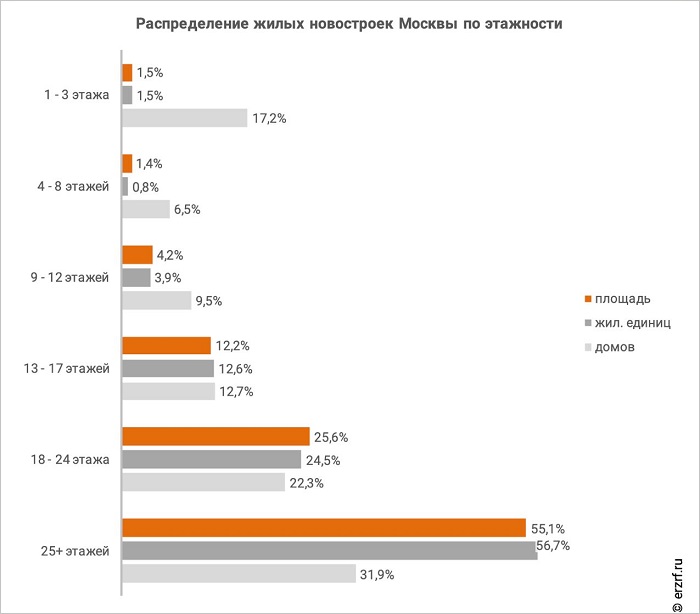 Источник: по данным ЕРЗ.РФПо данным ЕРЗ.РФ, в Москве наибольшая доля возводимых застройщиками домов приходится на «высотки» (дома более 25 этажей) — 55%.Доля домов высотой от 18 до 24 этажей в столице составляет 26%, а новостройки в 13—17 этажей занимают 12% от всей площади жилищного строительства.27.02.24 СГ. Крупнейшие проектные организации строительного комплекса оценят инновационные материалы и технологии рынка11 апреля 2024 года в Москве состоится IV строительный Форум-выставка «Индустрия 4.0». На площадке события крупнейшие проектные организации строительного комплекса, совместно с директорами по закупкам, строительству и цифровизации крупнейших компаний обсудят современные форматы сотрудничества с поставщиками строительных материалов, оборудования, цифровых и инженерных технологий и выберут самых перспективных поставщиков.Ключевой задачей Строительных Форумов в формате «Pitch&Talk» является обеспечение эффективного взаимодействия заказчиков и поставщиков в сфере строительства и использование новых форматов для профессионального общения и популяризации новейших технологических решений отрасли.На Форум в качестве спикеров и членов экспертного жюри приглашены директора по проектированию, закупкам, строительству и цифровизации более 70 крупнейших компаний отрасли, среди которых АО «Мосинжпроект», ГК «Самолет», ГК «Пионер», АО «Стройтрансгаз», ГК «КОРТРОС», ППК «Единый заказчик в сфере строительства», ГК «Инград», ППК «Военно-строительная компания», ГК ПИК, «Страна Девелопмент»,  ГК ФСК, Группа ЛСР,  Icon Development и многие другие.Также, в рамках Форума состоится Церемония награждения I Национальной Премии «Директор года по проектированию в строительном комплексе», в которой в 15 номинациях будут определены лучшие профессионалы проектирования в отрасли.Информационными партнерами мероприятия выступят более 30 отраслевых СМИ, о мероприятии узнают более 5 миллионов специалистов и руководителей строительной сферы.27.02.24 iz.ru. Кто теремочки кладет: в России не хватает каменщиков и сварщиковСтроительство вошло в тройку отраслей с самым высоким спросом на персоналВ январе 2024 года спрос на кадры в сфере строительства вырос на 23%, подсчитали для «Известий» в крупных рекрутинговых сервисах. А в феврале отрасль вошла в тройку лидеров по спросу на персонал. В числе самых востребованных специальностей — слесари, электромонтажники, сварщики, специалисты по отделке фасадов. Представители застройщиков и девелоперов заявили о недостатке каменщиков и бетонщиков, конструкторов и главных инженеров. Причина дефицита — строительный бум и недостаточный престиж профессии в глазах молодежи, считают эксперты. Выход они видят в комплексных мерах по стандартизации образовательных программ и переподготовке кадров.Где больше всего не хватает сотрудниковСтроительство в феврале этого года вошла в тройку отраслей с самым высоким спросом на персонал, сообщили «Известиям» в рекрутинговом сервисе SuperJob. Только за прошлый год число вакансий в это сфере выросло на 47%, подсчитали там.В январе 2024 года спрос на кадры в строительства был на 23% выше, чем в этом же месяце годом ранее, добавил директор категории «Рабочие и линейные профессии» сервиса «Авито Работа» Александр Сампетов.Дефицит кадров в отрасли сохранялся на протяжении всего прошлого года, подтвердили в сервисе по поиску работы hh.ru. Наиболее сложным, по их данным, был летний период, когда соотношение числа резюме и вакансий в строительстве опускалось ниже трех.— В начале 2024 года этот показатель находится на уровне 3,4. Это, скорее, сезонный фактор на фоне небольшого замедления спроса на персонал, характерного для зимы, — полагают в сервисе.Осенью 2023 года вице-премьер Марат Хуснуллин заявил, что дефицит строителей в России к 2030 году достигнет 400 тыс. человек. Актуальный дефицит кадров на тот момент он оценил примерно в 50 тыс. человек.«Известия» направили запрос в Минтруда с просьбой оценить реальный дефицит кадров в строительстве.На фоне недостатка в кадрах зарплатные предложения в отрасли выросли на 35%, подчеркнул Александр Сампетов.— В январе 2024 года работодатели готовы были предложить соискателям в среднем 85,4 тыс. рублей. В прошлом январе сумма составляла 63,5 тыс., — рассказал он.В числе наиболее высокооплачиваемых вакансий февраля для квалифицированных рабочих в строительстве на SuperJob оказались монтажники ПВХ-окон и натяжных потолков, столяры-краснодеревщики, машинисты экскаватора-погрузчика и операторы асфальтоукладчика.Как же без рук: дефицит работников в 2023 году составил 4,8 млнВ каких сферах не хватает кадров и насколько сильно это тормозит экономикуКто наиболее востребован на стройкеНаиболее заметно год к году вырос спрос на строителей и специалистов по фасадным отделочным работам, отметил Александр Сампетов. Растет число вакансий для монолитчиков (специалисты, создающие бесшовную конструкцию фундамента — «Известия»), стропальщиков (отвечает за правильное размещение груза, его обвязку и подвешивание за специальные стропы — «Известия»), бригадиров и штукатуров.Среди инженерных позиций в тройку наиболее востребованных, по данным Superjob, вошли инженер производственно-технического отдела (составляет документацию и контролирует выполнение производственных задач — «Известия»), инженер-проектировщик и инженер-сметчик.Из рабочих специальностей, по данным сервиса, наиболее часто требовались электрики и электромонтеры, слесари-сантехники, электрогазосварщики.Самые востребованные специальности одновременно стали и самыми дефицитными, рассказали в hh.ru.Так, за последний месяц в России было открыто свыше 16 тыс. вакансий для разнорабочих, при этом на одну вакансию приходится 2,7 резюме в активном поиске работы. Для слесарей — 16 тыс. актуальных вакансий и соотношение составляет 2,9 резюме на одну вакансию. У электромонтажников на одну вакансию приходится 3,4 резюме, у сварщиков — 3,5. Также в дефиците монтажники, маляры и штукатуры, прорабы.— Относительно комфортная ситуация с присутствием на рынке труда инженеров-конструкторов (проектировщиков) и инженеров-сметчиков — среди них соотношение активных резюме на одну вакансию держится на уровне пяти, — пояснили в hh.ru.Представители застройщиков и девелоперских компаний заявили «Известиям» о недостатке каменщиков и бетонщиков, а также представителей узких технических специальностей: профессиональных руководителей проектов, проектировщиков, конструкторов, главных инженеров.В связи с высокими темпами цифровизации, на стройке становятся востребованы специалисты, связанные с IT и высокими технологиями, добавил сооснователь цифровой платформы для управления стройкой Pragmacore Кирилл Поляков.В сфере строительства занято почти 5 млн человек, или почти 7% от общего числа занятых, сообщили «Известиям» во ВНИИ труда Минтруда России.По данным Всероссийского опроса работодателей о перспективах потребности в кадрах, проведенного ВНИИ труда, в качестве наиболее востребованных специалистов в области строительства работодателями были отмечены электромонтажники и электромонтеры, сварщики, слесари, водители погрузочно-разгрузочных и дорожных машин, инженеры-проектировщики, мастера-кровельщики.27.02.24 iz.ru. Эксперты назвали наиболее востребованные специальности на стройкеСтроительная отрасль в феврале этого года вошла в тройку сфер с наиболее высоким спросом на персонал, сообщили «Известиям» в рекрутинговом сервисе SuperJob. Только за прошлый год число вакансий в этой сфере выросло на 47%, подсчитали там.Год к году наиболее заметно вырос спрос на строителей и специалистов по фасадным отделочным работам, стропальщиков, бригадиров и штукатуров, добавил директор категории «Рабочие и линейные профессии» сервиса «Авито Работа» Александр Сампетов.Среди инженерных позиций в тройку наиболее востребованных, по данным Superjob, вошли инженер производственно-технического отдела, инженер-проектировщик и инженер-сметчик. Из рабочих специальностей наиболее часто требовались электрики и электромонтеры, слесари-сантехники, электрогазосварщики.На одну вакансию разнорабочего сейчас приходится 2,7 резюме в активном поиске работы, слесаря — 2,9 резюме на одну вакансию. У электромонтажников на одну вакансию приходится 3,4 резюме, у сварщиков — 3,5 резюме на вакансию, добавили в HH. В дефиците также монтажники, маляры и штукатуры, прорабы.Представители застройщиков и девелоперских компаний сообщили также о недостатке каменщиков и бетонщиков, а также профессиональных руководителей проектов, проектировщиков, конструкторов, главных инженеров.28.02.24 АНСБ. Обзор лучших мировых практик в «зелёном» строительстве подготовлен в РоссииОбзор ведущих мировых практик в "зелёном" строительстве подготовлен ДОМ.РФ совместно с Минстроем России и Советом по экологическому строительству России по итогам 28-ой Конференции сторон Рамочной конвенции ООН об изменении климата (COP-28), сообщили в ДОМ.РФ."СОР-28 четко обозначила важность декарбонизации строительного сектора для достижения углеродной нейтральности стран. "Зелёная" повестка в стройке занимает сегодня ключевую роль среди глобальных вопросов, сектор недвижимости является потребителем энергии и материалов, ответственных примерно за 40% мировых выбросов СО2. Представленные на конференции инициативы подтверждают актуальность обозначенных в предыдущие годы коллективных целей по сокращению выбросов всего сектора с 2021 по 2030 годы на 50%. Россия активно участвует в этом процессе", – рассказала директор по устойчивому развитию и международному сотрудничеству ДОМ.РФ Марина Слуцкая.В компании подчеркнули, что в составлении двуязычного обзора итогов СОР-28 в строительном секторе впервые принял участие иностранные партнёр – ОАЭ.Россия проводит последовательную политику по снижению энергоёмкости строительной отрасли… Большое значение в этом вопросе уделяется сотрудничеству с другими странами. Вся эта работа в конечном счете направлена на устойчивое развитие территорий по всей стране", – прокомментировал обзор замглавы Минстроя России Александр Ломакин.Напомним, что одной из инициатив по "зелёному" строительству, объявленных на COP-28, стала программа "Прорыв в строительстве" ("Buildings Breakthrough"). Участвующие в ней 28 стран, включая Китай, Армению, Египет, Турцию, ставят целью создать и внедрить технологии строительства устойчивых к изменению климата зданий к 2030 году. На конференции также предложили ввести обязательства о "зелёных" закупках для государственных нужд стали и цемента. Соответствовать требованиям будут стройматериалы с близкими к нулевым выбросами парниковых газов, отдельно планируется установить пороговые значения сокращений выбросов при оценке всего жизненного цикла проектов. Для достижения климатических целей выбросы углерода от стали, цемента и бетона должны сократиться более чем на 90% к 2050 году.Ранее сообщалось, что с 1 ноября 2022 года в России введен в действие разработанный ДОМ.РФ и Минстроем РФ национальный стандарт "зелёного" строительства многоквартирных домов (ГОСТ Р 70346-2022). В 2023 году началась разработка аналогичного документа для ИЖС. Институт развития выделил в прошлом году 2,6 млрд рублей на субсидирование проектного финансирования для застройщиков в 39 регионах, включая дополнительную субсидию на строительство энергоэффективных и "зеленых" домов в размере до 2% годовых. Кроме того, в прошлом году группой ДОМ.РФ было размещено ESG-облигаций на общую сумму почти 80 млрд рублей – это более половины всех ESG-облигаций, размещённых в России.28.02.24 Коммерсантъ. Строителей не покидает оптимизмДеловые настроения в строительном секторе в четвертом квартале 2023 года продолжили улучшаться, следует из обзора Центра конъюнктурных исследований (ЦКИ) ИСИЭЗ ВШЭ. Индекс предпринимательской уверенности (ИПУ) в этой отрасли достиг лучшего значения за год и составил минус 11% (против минус 14% кварталом ранее). Годом ранее, впрочем, его значение составляло минус 9%. Как поясняют аналитики ИСИЭЗ, «бизнес-настроения девелоперов находятся на относительно благоприятном уровне и, соответственно, сама строительная отрасль пребывает в устойчивом состоянии своего развития». Строительный сектор занимает второе место по уровню оптимизма, немного уступая по этому показателю сфере обрабатывающей промышленности.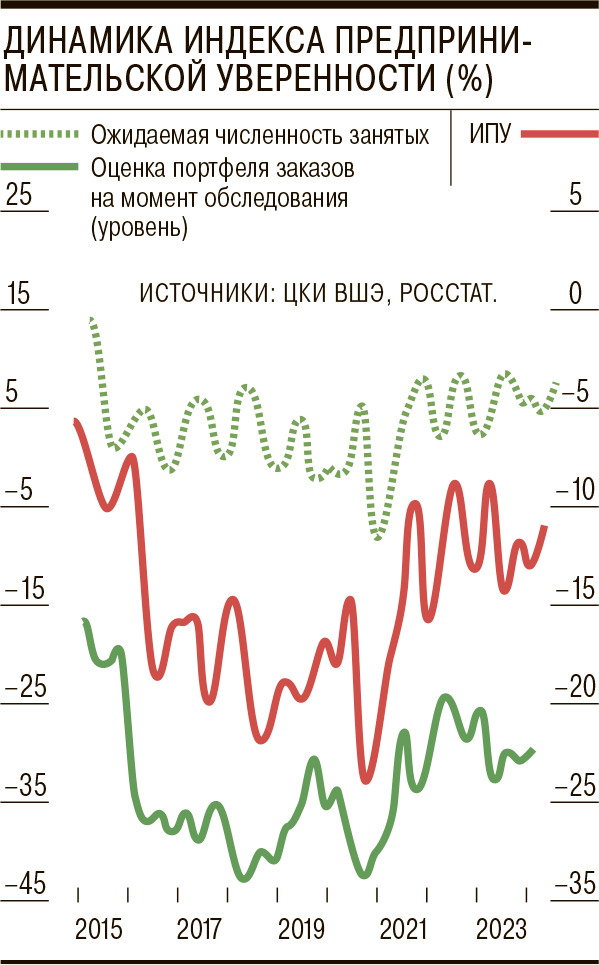 Улучшение индекса связано с более позитивными оценками обеспеченности заказами и ожидаемой численности занятых в строительной отрасли. Так, в четвертом квартале изменился баланс мнений относительно динамики объема строительных работ: 23% компаний фиксируют рост, 22% — снижение (кварталом ранее было 19% и 21% соответственно). При этом, отмечают в ЦКИ ВШЭ, у трети компаний в четвертом квартале портфель заказов был ниже нормального уровня, а у 64% он оценивался как «оптимальный». Увеличение числа заказов фиксируют 17% строительных компаний, однако 19% сообщают о сокращении количества договоров подряда (баланс мнений — минус 2%, кварталом ранее — минус 3%).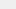 Ситуация с кадрами в отрасли выглядит неоднозначной. Как и кварталом ранее, 24% компаний сообщают о нехватке квалифицированных сотрудников, однако, как отмечают аналитики, «пока нельзя абсолютно точно утверждать, что в строительной отрасли возник фундаментальный дефицит кадров». Компании в последнее время скорее уменьшали объемы сокращения персонала, нежели расширяли штат работников. 14% увеличили наем персонала, а 16% его сократили.Индекс бизнес-потенциала строительных компаний продолжает восстанавливаться после краткосрочного спада в середине года, составив 99,9% против 99,8% кварталом ранее. Такая траектория, отмечают эксперты, указывает на разворачивание в течение января—марта изменений, способствующих наращиванию предпринимательской уверенности и дальнейшему расширению адаптационных возможностей компаний.Евгения Крючкова01.03.24 dzen.ru.  "Никто не ожидал" Мосметрострой выставлен на продажу. Метро теперь не будут строитьДепартамент имущества Москвы выставил на торги 100% акций компании «Мосметрострой», основного подрядчика по строительству московского метрополитена. Начальная цена лота составила 75 миллионов рублей, а аукцион запланирован на 16 апреля с крайним сроком подачи заявок – 4 апреля.Однако, вопреки своей видимой дешевизне, эта сделка несет в себе ряд интересных моментов и вызывает вопросы относительно будущего московского метрополитена.Акционерное общество "Мосметрострой" было создано в 1931 году и является ключевым подрядчиком, специализирующимся на возведении и реконструкции объектов подземной и наземной транспортной инфраструктуры в Москве.Среди его значимых проектов — строительство и обслуживание станций метро, что делает его неотъемлемой частью реализации программы развития подземной транспортной системы столицы.Однако, несмотря на важность компании, начальная цена лота, равная 75 миллионам рублей, кажется весьма невысокой. Транспортный эксперт разъяснил, что такая низкая цена объясняется масштабом инвестиций, необходимых для строительства метрополитена.Строительство тоннелепроходческого щита, к примеру, требует миллиарды рублей. Многие строительные компании, возможно, не готовы вкладывать такие огромные суммы в этот вид деятельности.Эксперт также подчеркнул, что начальная цена — лишь отправная точка, и фактическая сумма, вероятно, будет гораздо выше.Будущее Строительства Метро в Москве: Нет Причин для БеспокойстваПосле объявления о продаже основного подрядчика метростроительства в Москве, возникает вполне естественный вопрос: какова судьба будущих станций метро? Эксперт по транспорту заверяет, что строительство московского метрополитена будет продолжено."Мосметрострой" – не единственный подрядчик, и, несмотря на его значимость, существует достаточное количество конкурентных компаний, таких как "Моспроект-3", которые также активно участвуют в развитии транспортной инфраструктуры столицы.Он также добавил, что в Москве существует разнообразие подрядчиков, и не видит проблем в завершении строительства метро даже после продажи "Мосметростроя".Следует также отметить, что одним из крупных строителей метро в Москве является "Мосинжпроект".Как конкурент и партнер "Мосметростроя", это агентство активно участвует в создании новых станций и развитии московской метрополитенной системы.В итоге, хотя продажа "Мосметростроя" может показаться событием, вызывающим вопросы, эксперты утверждают, что это не приведет к замедлению темпов строительства метро в Москве.Существующий конкурентный рынок и участие других крупных подрядчиков обеспечивают стабильность в развитии транспортной инфраструктуры столицы, гарантируя, что московские жители и гости продолжат пользоваться современной и эффективной метрополитенной сетью.СТАТЬИ, ИНТЕРВЬЮ22.02.24 ИА Строительство. Строительство комплекса «Москва-Сити» запечатлен в уникальной книгеВ России издается много книг, но та, о которой пойдет речь ниже в своем жанре редкое издание. Такие книги выходят в свет один раз в сто лет. И не случайно на ее презентации Председатель правления Союза писателей России Николай Иванов пригласил вступить в творческий союз ее автору, вручив знак Союза писателей.15 февраля 2024 года в московском Центральном доме архитектора состоялась международная торжественная презентация книги Александра Гусева. «Москва-Сити». История строительства. Интервью. Документы. Факты».  Издание представляет собой двухтомник с большим количеством иллюстраций. В нем — судьба строительства символически значимого комплекса столицы, ранее беспрецедентного по своим масштабам и технологиям в охвате всей страны.Герои книги — конструкторы, дизайнеры, инженеры, экономисты, проектировщики, строители, архитекторы — все, чьими руками было создано настоящее высотное чудо, которым будут гордиться все последующие поколения россиян.Но эта книга рассказывает не только о строительстве, амбициозных целях, новых технологиях и ведении коммуникаций практически без границ. История повествует о профессиональном взаимодействии людей, достигших высот в своих сферах деятельности, о гармонии и красоте, о том, как не бояться закладывать первый камень в грандиозную стройку века и получить в итоге эталон и пример колоссального созидания тысяч рук.Александр Гусев работал над созданием книги 4 года, его идея была поддержана многими экспертами и департаментом строительств Москвы. На презентацию издания пришли многие герои, которые «говорят» с его страниц. Своим гостям автор дарил книги как подарок на память о совместном творческом и историческом проекте.«Основная задача, которая ставилась при написании этой книги — отразить каждую деталь проекта строительства, описать идеи, столкновения и достижение консенсуса на каждом этапе рождения ММДЦ «Москва-Сити». Книга и сейчас, и через сто лет отразит реальную картину истории Москвы, непростого времени, когда тем не менее соотечественники не побоялись бросить этот вызов вечности. Этот комплекс — своеобразный монумент мощи нашей страны и смелости живущих в ней людей. Все это лейтмотивом пройдет сквозь годы и эпохи», — отметил Александр Гусев.«Когда мы говорим, что проектирование любого объекта до начала его строительства дает в будущем 100% успеха стройки, масштабы «Москва-Сити» трудно представить себе даже на этапе построения программы — настолько это сложный и многогранный механизм. Поэтому работа выполнялась долго, тщательно, но вместе с тем четко и структурированно. И результат сейчас ошеломляет в хорошем смысле слова всех. При этом очень важно, что Александр Гусев уловил сам дух возведения невиданного ранее по своим масштабам небоскреба и отразил в своей книге не только этапы строительства, но и все духовные, творческие, эмоциональные нюансы, переживания, сомнения и наконец — радость и восторг от результата. Книга, безусловно, будет пользоваться читательским интересом и спросом сегодня, завтра и всегда», — высказал свое мнение заместитель гендиректора по науке АО «СиСофт Девелопмент» Михаил Бочаров, присутствовавший на презентации.Александр ИвановОт редакции.Лучше всего о международной презентации этой уникальной книги – двухтомника (368 и 352 стр., более 1000 фотографий, вошли более 80 интервью участников строительства) – рассказывают фотографии с этого события.Фактически  книга - это мемуары, где известные всему миру представители отрасли (Россия, Сербия, Германия, Турция, США, Голландия, Грузия) рассказали с чего все начиналось, как, не имея опыта, Москва, а реально Россия, пыталась  догнать  тех, кто уже более 100 лет строил небоскребы, опережая российские технологии, подталкивая тем самым отрасль к скорейшему техническому перевооружению. И это Москве удалось. В книгу вошли интервью представителей отрасли, которые очень редко вообще дают интервью: Иосиф Орджоникидзе, Леонид Вавакин, Владимир Травуш, Александр Серегин, Сергей Скуратов, Сергей Чобан, Эрик ван Эгераат, Петр Аксенов, Сергей Полонский, Александр Кузьмин, Филип Никандров, Александр Чигиринский, Семен Каприелов..., руководители стройкомплекса столицы. С полным списком тех, кто поделился своими воспоминаниями в книгах читатель узнает, заглянув на тыльные обложки книг. Эта книга о том, как очень известные люди - участники строительства в самых разных ситуациях, порой в анекдотических, вели себя по-разному, рискуя своими деньгами и авторитетом.В книгу вошли очень редкие фотографии, которые разрешено использовать только в книге. Собраны они из разных источников, в том числе из личных архивов участников стройки. Значительная часть фотографий о стройке с 2005 по 2024 гг. принадлежит автору. В сборе редких фото автору помогали не только участники строительства, но и компании: ТРАНСНЕФТЬ, КНАУФ, музеи Москвы, в том числе музей истории «Москва-Сити», фотохроника ТАСС и «РИА Новости».В книге публикуются сенсационные интервью, которые меняют картину строительства некоторых объектов в Сити и дают авторитетные ответы на такие вопросы, как была ли трещина в фундаменте, если была, то какая, где, и почему? Из книги вы узнаете, как, на каком уровне, принимались решения инвесторов. Президенты каких стран давали «добро» на инвестицию в проект, как «приходили и уходили» по различным причинам бизнесмены от стройки.Помогли автору книги провести презентацию спонсоры, известные отрасли компании: КНАУФ, СиСофт Девелопмент, PERI, MR Group и ГУП города Москвы «Центр Сити» в лице заместителя генерального директора по правовым вопросам Элеоноры Бойко.Финансовую поддержку (полиграфические расходы) в издании книги оказал департамент строительства города Москвы в лице его руководителя Рафика Загрутдинова и его первого заместителя Романа Беззубика.Заказать двухтомник можно по почте agusevstr@yndex.ru25.02.24 АНСБ. Дольщики и бюджет – главные цели для мошенниковПоговорка «Не пойман – не вор» не работает – прокуроры ежедневно находят тех, кто обокрал и граждан, и государство.В Якутии направлено в суд уголовное дело о злоупотреблении полномочиями и растрате в особо крупном размере.Бывший генеральный директор ОАО ЛК «Туймаада-Лизинг» при пособничестве начальника отдела инвестиционных проектов данного общества заключил в 2013 г. договор подряда с директором аффилированной организации ООО «Сахасельстрой» на строительство зерноочистительного комплекса в с. Покровка Амгинского района.Сумма договора составила более 33,7 млн руб., денежные средства на строительство объекта выделены из бюджета республики ОАО ЛК «Туймаада-Лизинг», единственный акционер которого Республика Саха (Якутия).  Строительство комплекса осуществлено с использованием строительных материалов, не соответствующих установленным требованиям по их качеству и прочности, сумма хищения составила более 16 млн руб.Использование несоответствующих материалов привело в 2021 г. к обрушению объекта и невозможности его дальнейшей эксплуатации, сумма ущерба превысила 33,7 млн руб.На имущество обвиняемых наложен арест на общую сумму более 39,7 млн руб.В Якутии направлено в суд уголовное дело о получении взятки в особо крупном размере.Глава Анабарского национального (долгано-эвенкийского) района с июня 2020 г. по январь 2022 г. получил взятку от руководителя коммерческой организации в общей сумме более 4,1 млн руб. за совершение действий, связанных с ограничением конкуренции при проведении торгов и заключении договоров на строительство котельной в с. Саскылах.Чиновник осужден к 12 годам лишения свободы с отбыванием наказания в колонии строгого режима за получение взяток в особо крупном размере и злоупотребление должностными полномочиями.Имущество обвиняемого и членов его семьи, приобретенное на неподтвержденные доходы в сумме более 70 млн руб., обращено в доход государства.В Чувашской Республике направлено в суд уголовное дело о нарушении прав более 60 дольщиков.С июля 2016 г. по декабрь 2018 г. директор ООО «Фирма «Старко» получил от участников долевого строительства многоквартирного дома в г. Чебоксары свыше 60 млн руб. Договоры с дольщиками не были зарегистрированы, у обвиняемого отсутствовали документы, дающие право принимать от граждан денежные средства. Он передал права на строящиеся квартиры общей стоимостью 100 млн руб. юридическим лицам, перед которыми у возглавляемой им организации имелась задолженность, несвязанная со строительством дома. В результате строительство дома не было завершено, а ООО «Фирма «Старко» признано банкротом.В настоящее время обязательства по завершению строительства жилого дома и восстановлению прав дольщиков принял на себя региональный фонд защиты прав граждан – участников долевого строительства жилья.22 декабря в Севастополе утверждено обвинительное заключение по уголовному делу о хищении денежных средств под видом долевого строительства дома.Трое участников организованной группы под видом участия граждан в долевом строительстве многоквартирного дома создали ЖСК «Дом у моря». С апреля 2016 г. по октябрь 2019 г. они организовали функционирование кооператива в офисах. Для привлечения пайщиков они размещали рекламные объявления и распространяли информацию через риелторов.В результате им удалось ввести в заблуждение 19 жителей городов Севастополь, Владивосток, Москва, Мурманск, Петропавловск-Камчатский, Санкт-Петербург, Кемеровской и Московской областей, Республики Крым и других регионов. В общей сложности потерпевшие передали участникам организованной группы в качестве паевых взносов более 20 млн руб.При этом злоумышленники не имели правоустанавливающих документов на земельный участок, проектной документации и разрешения на строительство.С июня 2016 г. по июнь 2017 г. они представили через 6 граждан – держателей материнского капитала недостоверные сведения об осуществлении строительства данного многоквартирного дома в территориальные органы Пенсионного фонда РФ. Обманув уполномоченных должностных лиц этих органов, они склонили их к перечислению материнского капитала на банковские счета ЖСК «Дом у моря» на сумму более 2,5 млн руб.Ранее было направлено уголовное дело в отношении тех же обвиняемых в отношении еще нескольких десятков потерпевших. С учетом обоих уголовных дел участники организованной группы обвиняются в хищении более 97 млн руб. у 82 потерпевших и свыше 7,5 млн руб. средств материнского капитала.26 декабря в Омской области оштрафован застройщик, не выполнивший муниципальный контракт.С ООО «Домостроительный комбинат-3» был заключен муниципальный контракт на строительство жилого дома в Омске, однако в определенный договором срок застройщик свои обязательства не исполнил, в связи с чем контракт с ним расторгнут в одностороннем порядке, а сама организация включена в реестр недобросовестных подрядчиков.Прокуратура возбудила в отношении директора ООО «ДСК-3» дело об административном правонарушении. Суд признал его виновным в совершении правонарушения и назначил наказание в виде штрафа в размере свыше 8,5 млн руб.В Кемеровской области – Кузбассе направлено в суд уголовное дело о хищении средств из бюджета.С 2014 г. по 2018 г. между комитетом по управлению муниципальным имуществом Ленинск–Кузнецкого городского округа и коммерческой организацией заключены муниципальные контракты на приобретение квартир для переселения граждан из аварийного жилья, детей-сирот, ветеранов ВОВ путем участия в долевом строительстве домов. По условиям контрактов застройщик обязан был собственными силами построить дома, выполнить работы по благоустройству и подведению к ним инженерных сетей.Глава Ленинск – Кузнецкого городского округа вступил в сговор со своим заместителем, главным инженером коммерческой организации, а также председателем комитета по управлению муниципальным имуществом Ленинск–Кузнецкого городского округа и директором фирмы – застройщика. Были дополнительно заключены 30 муниципальных контрактов с тем же застройщиком на проведение работ по благоустройству, подведению инженерно-технических сетей к указанным многоквартирным домам, оплата по которым произведена из бюджета муниципального образования в размере более 70 млн руб. несмотря на то, что данные работы были предусмотрены основными контрактами на строительство домов.28 декабря в Иркутской области вынесен приговор по уголовному делу о присвоении денежных средств дольщиков.В 2014–2018 гг. руководитель организации-застройщика, имея доступ к денежным средствам дольщиков, не направил их на выполнение условий договоров долевого участия в строительстве многоквартирного дома на улице Радищева в Иркутске, а распорядился ими по своему усмотрению. Впоследствии строительство дома было приостановлено, а организация признана банкротом. В результате 36 дольщикам причинен ущерб на сумму более 67 млн руб.Суд приговорил виновного к 4 годам лишения свободы с отбыванием наказания в исправительной колонии общего режима.9 января в Калмыкии направлено в суд уголовное дело о ненадлежащем строительстве Левокумского водопровода.Директор ФГБУ «Управление «Калммелиоводхоз» из личной заинтересованности в период 2012-2017 гг. не устранил выявленные Кавказским и Нижне-Волжским управлениями Ростехнадзора нарушения, указанные во внесенных предписаниях. Кроме того, он не представил в ФАУ «Главгосэкспертиза России» и Министерство регионального развития РФ документацию для получения разрешительных документов на строительство объекта «Ики-Бурульский групповой водопровод с подключением к Северо-Левокумскому месторождению подземных вод» на территории Республики Калмыкия и Ставропольского края.В результате указанный объект, на строительство которого затрачены бюджетные средства в сумме более 5 млрд руб., не введен в эксплуатацию.10 января в Иркутской области направлено в суд уголовное дело об экологическом преступлении.С 2021 г. по 2022 г. обвиняемый, занимая руководящую должность в подрядной организации, осуществляющей строительство участка автомобильной дороги в обход г. Усолье-Сибирское, дал незаконные распоряжения подчиненным работникам об обустройстве подъездных путей к месту проведения подрядных работ. Это повлекло повреждение плодородного слоя почвы в нескольких кварталах лесничества на общей площади более 0,9 га, расположенных в Усольском районе Иркутской области, с причинением окружающей среде ущерба в размере свыше 39 млн руб.10 января во Владимирской области руководителю подрядной организации, не исполнившей в срок условия контракта, назначен штраф.В августе 2022 года между ООО «Хатман Групп» и МБУ Ковровского района «Новосельское» заключен договор стоимостью более 25,5 млн руб. на строительство физкультурно-оздоровительного центра в поселке Первомайский со сроком исполнения до 30 сентября 2023 г. В установленный контрактом срок подрядная организация к выполнению работ не приступила.По состоянию на апрель 2023 г. объем выполненных работ составил всего 1,4 %, в связи с чем заказчик принял решение об одностороннем отказе от исполнения договора.В отношении генерального директора ООО «Хатман Групп» возбуждено дело об административном правонарушении, виновному лицу назначено наказание в виде штрафа в размере свыше 3,7 млн руб.В настоящее время строительство объекта выполняется новым подрядчиком, завершение работ контролируется городской прокуратурой.24 января в Хабаровском крае вынесен приговор по уголовному делу о злоупотреблении полномочиями.С сентября 2016 г. по август 2021 г. директор ООО «Лидер» при строительстве жилого дома по ул. Ленинградская в Хабаровске путем нерационального и нецелевого использования денежных средств участников долевого строительства потратил 473 млн руб. на личные нужды и нужды пособников.В результате строительство многоквартирного дома не завершено, обязательства по заключенным договорам долевого участия не выполнены, предприятие обанкротилось.Суд назначил виновному наказание в виде 2 лет 6 мес. лишения свободы с отбыванием в исправительной колонии общего режима с лишением права заниматься определенной деятельностью на 1 год.Эвелина Ларсон26.04.24 ЗаНоСтрой. Поиграли – и хватит?«Профсоюз олигархов» недоволен возвращением в казну приватизированных в лихие девяностые заводов и требует компенсациюУже третий десяток лет государство ведёт непростой процесс пересмотров итогов приватизации. Проходит он без особого шума, очень аккуратно и точечно, однако уже первые шаги не замедлили самым благотворным образом сказаться на состоянии российской экономики.На первом этапе, как всем было памятно, произошла консолидация под государственным контролем предприятий нефтегазового комплекса. Активы печально знаменитого «Юкоса» перешли в собственность «Роснефти», олигарха Владимира Евтушенкова вежливо попросили отдать «Башнефть», вернулась в казну разная «мелочёвка» – доли в Русснефти, Башкирэнерго, Юганскнефтегаз, Газпроминвестхолдинг, Стройтрансгаз, Итера.Остальные счастливые владельцы трубопроводов и нефтяных вышек быстро поняли новые правила игры. Скважинная жидкость внезапно превратилась в полноценную нефть, а издевательские подачки – в полноценный поток налоговых поступлений. Именно по итогам этой непростой операции и начал федеральный бюджет пополняться доходами, что дало экономический рост начала 2000-х.В рабочем порядке были Национализированы крупные телевизионные СМИ: НТВ, СТС (вообще принадлежал американским инвесторам), ТНТ. Так же национализированы IT-активы и телекоммуникационные сети: ruTube, корпорация VK (бывшая Mail Group) и все её активы, два сервиса Яндекса: Дзен и Новости, Ростелеком со всеми дочками и сервисами, один из крупнейших интеграторов – Техносерв.В 2010-х наступил черёд банковской сферы. Если в начале века под контролем государства был всего один системообразующий банк – собственно, Сбербанк, то сейчас их уже 7 из 11-ти. Что-то, как ФК «Открытие» или «Промсвязьбанк», было восстановлено после того, как хозяева довели кредитные учреждения до банкротного состояния и сбежали за границу. Что-то, как «Россельхозбанк» или «Газпромбанк», сформировали с нуля. А что-то, как «Тинькофф» или «Росбанк» было выкуплено коммерческими структурами, ориентированными на конструктивное взаимодействие с Кремлём.На третьем этапе власти активно занимались портовой инфраструктурой. Здесь самым громким событием стало возвращение в казну Дальневосточного морского пароходства. Акции компании FESCO, контролировавшей ДВМП были переданы «Росатому», а её бывшие владельцы братья Магомед и Зиявудин Магомедовы были арестованы в марте 2018-го, а затем осуждены по делу о создании преступного сообщества, хищениях и мошенничестве. Так что сегодня практически все крупные морские порты России тоже вернулись в собственность государства.Наконец, с началом СВО пришла пора промышленного сектора. Этому в немалой степени поспособствовали односторонние санкционные ограничения со стороны Запада и политика Правительства США, заставившего западные компании закрывать все проекты в России. Первыми ласточками стали энергокомпании «Фортум» и «Юнипро».Что касается «Фортума», то 50,55% акций компании принадлежало финскому государству. В мае 2022 года горячие парни вдруг решили поругаться с Россией, заявили, что собираются покинуть российский рынок, прекращают финансирование своих дочерних компаний в нашей стране и отказываются от новых инвестиций. Российские власти в ответ на это пожали плечам и передали активы компании под внешнее управление, что вызвало с той стороны не вполне понятное возмущение. Производственные активы компании включали в себя ветропарки в Ульяновской и Ростовской областях, три солнечные электростанции (СЭС) в Оренбургской области и Республике Башкортостан, а в начале 2021-го был заключён договор о строительстве крупнейшей в России СЭС в Калмыкии. Общий убыток, который сами себе нанесли финны, составил 1,7 миллиарда рублей.А затем и немецкие инвесторы поняли, что русофобия – крайне дорогостоящая забава. В мае 2022 года немецкая компания «Uniper» также решила поругаться с Россией и начала процедуру продажи своей русской дочки «Юнипро». Однако заключить запланированную сделку компании тоже не удалось, так как российские власти не дали на это разрешение. Позднее компания также перешла под внешнее управление. Среди её генерирующих активов пять крупных электростанций: Сургутская ГРЭС-2, Березовская ГРЭС, Шатурская ГРЭС, Смоленская ГРЭС и Яйвинская ГРЭС.Российские власти мотивировали такие действия ответом на так называемую «заморозку» российских активов в западных банках. Так что господам западным инвесторам теперь остаётся только предъявлять претензии к собственным правительствам, которые поставили крест на выстраивавшемся десятилетиями экономическом партнёрстве.Впрочем, разбирательством с западными собственниками дело не ограничилось. В условиях СВО власти начали ревизию промышленного комплекса, присматриваясь к стратегическим предприятиям в добывающей, станкостроительной, машиностроительной отраслях. И активно взялись за недобросовестных владельцев.Вот только несколько самых крупных эпизодов.Акции АО «Соликамский магниевый завод» были переданы госкорпорации «Росатом» в качестве имущественного взноса Российской Федерации. Осенью 2022 года 89,46% акций предприятия перешли Российской Федерации в лице Федерального агентства по управлению государственным имуществом. Истцом в деле об истребовании акций у прежних владельцев выступил прокурор Пермского края в интересах Росимущества.В Ивановской области было арестовано всё имущество и акции ОАО «Ивановский завод тяжёлого станкостроения». В феврале 2024 года Генеральная прокуратура РФ обратилась в арбитражный суд в интересах Российской Федерации с исковым заявлением к АО «ИЗТС», ООО «Техинвест», ООО «Инвестпроект» и трём физлицам об истребовании в пользу государства обыкновенных акций предприятия. Одновременно с подачей иска было заявлено ходатайство о принятии обеспечительных мер в виде наложения ареста на движимое и недвижимое имущество и акции.Ульяновский станкостроительный завод, принадлежащий немецкой Gildemeister Beteiligungen GmbH (дочка японско-немецкой DMG Mori), был передан во временное управление Росимущества. В 2022 году собственник завода ушёл из России, бросив на произвол судьбы коллектив.Буквально на днях суд удовлетворил требование Генпрокуратуры об аресте акций трёх заводов челябинской группы ЧЭМК («Челябинский электрометаллургический комбинат», «Кузнецкие ферросплавы, «Серовский завод ферросплавов») и запрете на изменение структуры органов управления предприятий. Прокуратура требует изъять акции заводов в пользу государства «из чужого незаконного владения». Это крупнейший производитель ферросплавов в России (80% рынка), способный полностью обеспечить потребности отечественной металлургии.Сюда можно смело добавить «Алросу», МРСК, крупную долю ВСМПО-АВИСМА и выкупленный ею у американцев Самарский металлургический завод, все частные активы, из которых создали единую государственную корпорацию «Атомэнергопром», большое количество частных активов, которые сегодня вошли в «Ростех», «Москвич», «АвтоВАЗ».Как правило, инициатором исков является Генеральная прокуратура РФ, а обоснованием –нарушением установленной процедуры отчуждения государственного имущества в частную собственность при проведении приватизации государственного предприятия, и, соответственно, выбытием имущества из собственности Российской Федерации, помимо её воли.Впрочем, иногда в ходе работы по деприватизации всплывала и совсем уж дикая информация. Например, в декабре 2023 года суд передал Росимуществу холдинг предприятий военно-промышленного комплекса, владельцами которого оказались члены экстремистской группы, спонсировавшие ВСУ и выступавшие против специальной военной операции. Холдингом управляли бывший министр транспорта и связи Украины Константин Ефименко и его сестра Елизавета Андреева. В холдинг входят компании в Волгоградской Свердловской, Ярославской областях, а также в Татарстане. Среди них – ООО «Вати-Авто», ПАО «УралАТИ», «Фритекс». Производят комплектующие для самолётов и вертолётов, военных автомобилей, боевых машин десанта и пехоты. Владельцы холдинга помогали ВСУ через Белоцерковский благотворительный фонд. Кроме того, господин Ефименко в роли президента украинского ООО «Биофарма Плазма» использовал ресурсы компании для приобретения и поставок боевикам дронов, тактических рюкзаков, аптечек, медикаментов, продуктов питания.Если среди российских граждан возвращение разворованных в 90-е годы активов встречает полное одобрение, то самим представителям крупного бизнеса такие процессы, разумеется, не нравятся. И вот уже РСПП, который в народе окрестили «профсоюзом олигархов», готовит свои поправки против передачи государству активов «добросовестных предпринимателей». В документе предлагается закрепить за властями право забрать актив, а за собственником – право на компенсацию.Впрочем, «добросовестность» предпринимателей в большинстве случаев национализированных активов как раз и вызывает вопросы. Например, ИА «Царьград», ссылаясь на свои источники в одном из ключевых министерств, сообщил, что государство в ближайшее время вернёт те заводы, у которых есть проблемы хотя бы с одним из параметров:стабильно не решаются вопросы экологии;руководство не вкладывается в развитие социальной инфраструктуры;владельцы, невзирая на заперты, торгуют с «недружественными странами»;хозяева имеют родственников или вид на жительство в странах НАТО;рабочие жалуются на небольшие заработки в то время, как прибыль предприятия исчисляется десятками миллиардов долларов.Среди потенциальных претендентов на национализацию называют, например, воронежский «Оргсинтез» – производит сероводород, Дальнегорский ГОК – занимается производство борной кислоты, энергосбытовую компанию в Коми и многие другие.26.02.24 АНСБ. Пока будут нацпроекты – будут и их нарушителиПрокуроры продолжают системную работу по пресечению нарушений при реализации национальных проектов.В декабре 2023 года прокурорами было выявлено более 2,6 тыс. нарушений закона, для устранения которых внесено свыше 2 тыс. актов реагирования.Так, по требованию прокуратуры Костромской области в судебном порядке в пользу бюджета муниципалитета взыскан ущерб в размере 542 тыс. руб., причиненный подрядчиком вследствие неисполнения обязательств по обустройству спортивной площадки (нацпроект «Демография»).Арбитражным судом Самарской области удовлетворены требования надзорного ведомства о признании недействительными условий дополнительного соглашения, предусматривавшего авансирование работ по реконструкции областной детской инфекционной больницы, с подрядчика взысканы проценты за пользование чужими денежными средствами в размере 8 млн руб. (нацпроект «Здравоохранение»).В Калужской области возбуждено уголовное дело в отношении подрядчика, использовавшего при проведении капитального ремонта детской школы искусств строительные материалы, не предусмотренные проектно-сметной документацией (национальный проект «Культура»).В Ленинградской области осуждены главы муниципального образования и местной администрации к 7 годам лишения свободы каждый с отбыванием в исправительной колонии общего режима со штрафом 1,2 млн руб. и лишением права занимать определенные должности сроком на 7 лет за получение взятки при заключении контракта на приобретение жилых помещений для переселения граждан из аварийного жилищного фонда (нацпроект «Жилье и городская среда»).Арбитражный суд Удмуртской Республики признал недействительными условия дополнительного соглашения об установлении авансирования, которое изначально отсутствовало при заключении контракта на строительство начальной школы в с. Селты. С подрядчика взысканы проценты за пользование чужими денежными средствами в размере 221 тыс. руб. (национальный проект «Демография»).Привлечены виновные лица к административной ответственности в виде штрафов на общую сумму свыше 50 млн руб. в связи с нарушением подрядчиками сроков исполнения работ по проектам «Безопасные качественные дороги» (Чувашская Республика, Ставропольский край), «Жилье и городская среда» (Республика Крым, Карачаево-Черкесская Республика, Приморский край, Брянская область), «Здравоохранение» (Кировская область), «Образование» (Псковская, Сахалинская области), «Экология» (Тульская область). По требованию прокуратуры Хабаровского края за аналогичное правонарушение должностное лицо дисквалифицировано (нацпроект «Здравоохранение»).В Коми возбуждено уголовное дело о злоупотреблении должностными полномочиями при реализации нацпроекта «Безопасные качественные автомобильные дороги».Администрация Сыктывкара Республики Коми в 2023 г. заключила муниципальный контракт на разработку проектных решений по ремонту городской улично-дорожной сети на сумму 24,8 млн руб. Финансирование работ осуществлялось за счет средств нацпроекта «БКАД».Начальник управления дорожной инфраструктуры, транспорта и связи администрации Сыктывкара принял разработанную подрядчиком проектную документацию, не убедившись в ее соответствии государственным стандартам. В результате отремонтированные за счет бюджетных средств участки автодорог не соответствуют нормативным требованиям.В Республике Алтай направлено в суд уголовное дело о мошенничестве и злоупотреблении полномочиями при реализации нацпроекта «Демография».С ноября 2019 г. по декабрь 2021 г. ООО СЗ «Жемчужины Алтая» осуществлено строительство зданий двух детских садов в с. Майма Майминского района Республики Алтай. По условиям контрактов на территориях детских садов предполагалась установка дизельных генераторов, необходимых для обеспечения зданий электричеством в случае его аварийного отключения.В декабре 2021 г. обществом было принято решение о незаконном изъятии и установке дизельного генератора в одно из образовательных учреждений. Это причинило муниципальным заказчикам ущерб на сумму свыше 2 млн руб.В Красноярском крае после вмешательства прокуратуры в рамках нацпроекта «Демография» завершено строительство нового детского сада стоимостью 339 млн руб.В 2022 г. между МКУ города Красноярска «Управление капитального строительства» и ООО «СеверСтрой» заключен контракт на строительство детского сада в микрорайоне «Медицинский городок» г. Красноярска. Построить трехэтажное здание дошкольного учреждения на 300 воспитанников за 339 млн руб. компания должна была до 30 сентября 2023 г.Подрядчиком систематически нарушались сроки производства работ, что создавало угрозу срыва мероприятий нацпроекта. На момент их истечения оставались невыполненными работы по внутренней отделке детского сада, благоустройству и озеленению.Прокуратура приняла комплекс мер прокурорского реагирования – работы завершены, объект введен в эксплуатацию.В Краснодарском крае пресечено неэффективное использование средств бюджета в рамках реализации нацпроекта «Демография».В декабре 2023 г. на территории района был возведен и введен в эксплуатацию спортивный комплекс с плавательным бассейном. Ранее прокуратурой района в ходе проверки установлены отдельные нарушения, допущенные при подключении объекта к сетям водоотведения.При этом, несмотря на ранее затраченные средства федерального и краевого бюджетов на прокладку труб водоотведения и их подключение к очистным сооружениям, муниципалитетом получено согласие депутатов районного уровня на использование еще более 1,6 млн руб. для присоединения СК к действующим сетям водоотведения.По результатам рассмотрения акта прокурорского реагирования деньги возвращены в бюджет, работы по подключению объекта выполнены силами муниципальных предприятий района.Во Владимирской области возбуждено уголовное дело о злоупотреблении должностными полномочиями при реализации нацпроекта «Экология».Между администрацией города Лакинска Собинского района и ООО «Стройтехкомплекс» в апреле 2020 г. был заключен контракт на сумму 11,1 млн руб. на строительство двух водозаборных скважин для обеспечения качественной питьевой водой более 4,4 тыс. жителей города. Условия контракта исполнены сторонами в полном объеме.При этом работники органа местного самоуправления и МУП «Водоканал», зная о ненадлежащем качестве воды в водоносном горизонте и необходимости установки системы водоочистки, мер по включению в техническое задание, проектную документацию и договор на строительство артезианских скважин оборудования по очистке воды не приняли.В результате были нарушены права граждан на получение качественной коммунальной услуги, неправомерно израсходованы бюджетные денежные средства в размере 11,1 млн рублей, цели реализации мероприятий программы «Чистая вода» нацпроекта «Экология» не достигнуты.Кроме того, МУП «Водоканал» причинен ущерб на сумму 1,3 млн руб., связанный с произведенным по требованию органов прокуратуры и Роспотребнадзора перерасчета платы за холодное водоснабжение, а также уплатой штрафных санкций.Галина Крупен28.02.24 АНСБ. Председатель Общественного совета Минстроя России отчитался о работе и наметил планы27 февраля в Минстрое России прошло заседание Общественного совета. С докладом о результатах работы Общественного совета за 2023 год и направлениях работы на текущий год выступил председатель совета Сергей Степашин.Бессменный председатель Общественного совета Минстроя России Сергей Степашин в своем докладе отметил, что вверенный ему ОС все эти годы работает в тандеме с Минстроем России и Общественной палатой, выполняя контрольные и экспертные функции и традиционно занял первое место среди всех общественных советов федеральных органов власти.Во втором составе ОС работает 36 человек, создано 18 Комиссий по направлениям деятельности. При Комиссиях сформировано 16 экспертных рабочих групп по конкретным вопросам деятельности Комиссий с общим числом входящих в них 331 экспертов. Сформирована рабочая группа по реализации инициативного проекта «Я – Строитель Будущего!» Общественного совета при Минстрое России, в состав которой вошли 27 экспертов.В 2023 году проведено 3 заседания Общественного совета, 39 заседаний комиссий, рассмотрен 131 вопрос, по итогам принято 261 протокольное решение, из которых 254 выполнено. Среди самых значимых направлений работы ОС Сергей Степашин отметил активизацию проекта «Я-строитель будущего!» и Детского совета. Впервые создана цифровая платформа «Я-строитель будущего», запущен проект Цифровое ГТО, позволяющее набирать поступающим дополнительные баллы по ЕГЭ при поступлении в НИУ МГСУ, созданы обучающие площадки по дронам, квесты по безопасному обращению с лифтами, проведены международные чемпионаты по игре ЖЭКа. Все это делалось в партнерстве с членами рабочей группы проекта и комиссиями по цифровизации и лифтовому хозяйству. В рамках проекта «Я - строитель Будущего!» на III Международном чемпионате профессионального мастерства в сфере промышленного строительства проведены организована образовательная площадка, на выставке Россия прошел международный чемпионат по игре ЖЭКа. Для членов Детского совета были организованы тематические экскурсии на предприятия и в музеи строительной отрасли и отрасли жилищно-коммунального хозяйства.2023 год стал годом проработки и внедрения инициатив, выдвинутых членами второго состава совета в 2020–2023 годах. Большинство из направлений работы переходит и на 2024 год.Сергей Степашин в качестве главных отметил следующие задачи (далее – прямая речь спикера):1. Повышение доступности жильяНа фоне продолжающейся динамики ежегодного роста объемов вводимого в стране жилья (2023 г. - 110,1 млн. кв. м), что безусловно является позитивным трендом государственной жилищной политики, снижение фундаментальной доступности жилья (соотношения цен на жилье и доходов населения) стало в настоящее время новым вызовом на рынке жилой недвижимости. Важно, чтобы меры государственной поддержки жилищного строительства не вели к отрицательным эффектам. Летом этого года заканчивается программа льготной ипотеки. В прессе прошли сообщения о готовящихся изменениях в пользу продления программы «Семейная ипотека», этот выбор можно только приветствовать. При продлении «Семейной ипотеки» предлагаю подумать над некоторой модификацией ее условий, распространив ее на вторичный рынок жилья, а также на молодые семьи, пока не имеющие детей и собственного жилья, то есть желающие приобрести свое первое жилье. Другая проблема – арендное жилье, которое могло бы стать для многих граждан предпочтительным. Сегодня ДОМ.РФ уже реализует программу создания арендного фонда, в том числе по поручению Президента России на Дальнем Востоке. В отдельных субъектах Российской Федерации созданы первые наемные дома. Но в целом потребность в цивилизованном и легальном арендном жилищном фонде требует реализации гораздо более масштабных мер.Решение этой задачи только за счет бюджетных средств или только за счет частных инвестиций – невозможно. Необходимо создание условий для реализации проектов с использованием механизмов концессий и ГЧП. В этом случае представляется, что до 2030 года вполне могла бы поставлена и решена задача создания не менее 20 млн кв. м арендного жилья, то есть не менее 400 тыс. квартир. Для этого нужно ускорить принятие законопроекта, направленного на применения механизмов концессий и ГЧП при создании наемных домов; внести изменения в Классификатор видов разрешенного использования земельных участков для установления видов разрешенного использования – размещение наемного дома коммерческого использования, наемного дома социального использования и еще внедрить ряд мер, которые готова представить комиссия по жилищной политики Общественного совета.2. Минимизация рисков аварийных ситуаций на объектах коммунальной инфраструктуры (в свете недавних массовых аварий)Более 3-х десятков российских регионов столкнулись в начале текущего года с авариями на котельных, теплотрассах, электросетях, системах подачи горячей и холодной воды. В отличие от событий прошлых лет, масштабы коммунального бедствия оказались намного более серьезными.Как показывают результаты проводимых расследований данных инцидентов, в том числе со стороны правоохранительных органов, в основе большинства аварий и связанных с ними чрезвычайных ситуаций в регионах, лежит известный человеческий фактор (низкий профессионализм, некомпетентность, кадровый и т. п.). Необходимо системное решение кадровой проблемы в том числе за счет:- Внесения изменений в Стратегию развития строительной отрасли ЖКХ., направленных на регулирование трудовых отношений в жилищно-коммунальной сфере, развитие отраслевой системы социального партнерства.- Разработки и утверждения государственной программы по обеспечению кадровыми ресурсами сферы ЖКХ, плана мероприятий по обеспечению кадровыми ресурсами отрасли жилищно-коммунального хозяйства на период до 2030 года и еще ряда решений, которые готова представить наша Комиссия по ЖКХ.Безусловно, высокий износ объектов коммунальной инфраструктуры и жилищного фонда - ключевая причина снижения надёжности и непрерывности обеспечения потребителей коммунальными услугами. Инвестиции, модернизация, господдержка — вот условия обновления объектов и систем ЖКХ. Однако, прежде чем говорить о развитии, необходимо на первом этапе решить вопросы оздоровления экономики организаций коммунального комплекса и жилищного хозяйства. Прежде всего, тарифная политика сегодня далека от идеала и этот вопрос постоянно поднимается на всех уровнях. Из-за несовершенства тарифного регулирования у нас растет и количество убыточных предприятий в ЖКХ. Следует вернуться к вопросу перекрёстного субсидирования и дифференцировать тарифы по группам потребителей коммунальных ресурсов. Возможно рассмотреть вопрос снижения фискальной нагрузки на организации ЖКХ. Желающих инвестировать в убыточную деятельность не видно! Как известно, Госдума инициировала проведение аудита концессий в сфере тепло- и водоснабжения. Без них не обойтись, но привлечение частных инвестиций — это всегда увеличение тарифа, и хорошо, что у нас есть предельники, которые позволяют населению не платить много. Но отсюда вытекает следующая проблематика. Количество субсидий на ЖКУ выдается все меньше и меньше (сейчас за такой субсидией обращаются порядка 3,6% населения), а при этом на компенсацию (возмещение) выпадающих доходов организаций из бюджетов выделяются огромные деньги.Поэтому представляется, что пришло время поработать в направлении корректировки системы социальной поддержки. Полагаю, что и «рыночное ценообразование» на жилищные услуги требует включения элементов регулирования, некоторых рамок, обеспечивающих учет экономических интересов обеих сторон и граждан и исполнителей услуг. В качестве дополнения списка плановых вопросов Общественного совета на 2024 год Профсоюз работников жизнеобеспечения также предлагает рассмотрение вопросов настройки реализации Единых рекомендаций в отношении учреждений сферы ЖКХ на 2024 год.3. Повышение финансовой устойчивости существующей системы капитального ремонта общего имущества МКДВажно запустить кредитование проведения капитального ремонта МКД, в которых фонд капремонта формируется на спецсчетах. Сегодня порядка 250 млрд рублей, собранных населением, работают на финансовые институты с нулевой отдачей для населения. Важнейшая задача на сегодня - переход к энергоэффективному капитальному ремонту МКД. По оценкам экспертов, каждый рубль, вложенный в энергоэффективный капитальный ремонт МКД, генерирует прирост валового выпуска в размере 2,3 рубля, ВВП – 1,3 рубля, дополнительные налоговые поступления в бюджет – 0,2 рубля.4. Замена лифтового оборудования и приведение его в нормативное состояниеЗначимым результатом работы стал проект ускоренной замены лифтов в рассрочку, разработанный под руководством Министерства Общественным Советом и Ассоциацией «Российское лифтовое объединение». Он успешно реализуется с 2016 года для фондов капитального ремонта, а с 2020 – для владельцев специальных счетов. Реализация проекта дала возможность улучшить безопасность и комфорт проживания более 1 млн граждан в многоквартирных домах.Проект для специальных счетов был представлен на Всероссийском вебинаре, проведенном Минстроем России 17 ноября 2022 года и повторно обсужден на вебинаре 30 ноября 2023 года.5. Минимизация рисков фальсификата строительных материалов
По оценкам экспертов, тенденция к росту фальсификата сохраняется. Оборот некачественной или фальсифицированной продукции на рынке стройматериалов достиг в различных сегментах от 40 до 70% (цемент, трубная продукция, сухие строительные смеси, кабельная продукция и др.). При этом ущерб от применения данной продукции огромен, особенно в части влияния на безопасность проживания граждан и качества предоставляемых им коммунальных услуг. Причины данной ситуации известны. Это ослабление госконтроля, особенно в условиях масштабных мероприятий по импортозамещению. Работа в этом направлении ведется. Насколько известно, Минпромторгом России планируется проведение в 2024 г. – начале 2025 г. соответствующего эксперимента по возврату госконтроля за рядом ключевых позиций на рынке стройматериалов.Думаю, что и от Минстроя России в значительной мере зависит результативность данного эксперимента, особенно в части обоснования перечня «поднадзорных» строительных материалов.6. Снижение административных барьеровС Минстроем России в прошедшем году проводилась значительная работа по совершенствованию нормативной базы в строительстве и сокращению специальных технических условий (далее - СТУ) при проектировании объектов. Эти вопросы мы регулярно рассматривали и на комиссиях Совета. Вместе с тем количество СТУ по пожарной безопасности не только не сокращается, а, наоборот, увеличивается (справочно – объем СТУ по России за 2023 год составил порядка 1500), а это затраты инвесторов, которые затем перекладываются на покупателей жилья. Следует рассмотреть возможность создания постоянно действующей комиссии Минстроя России и МЧС России для согласования требований разрабатываемых СТУ по пожарной безопасности, влияющих на безопасность зданий и сооружений, с целью возможности включения их в Своды правил. По инициативе комиссии Общественного совета по вопросам разрешительной деятельности и совершенствования нормативной базы в строительстве, поддержанной Департаментом градостроительства и Главгосэкспертизой, подготовлены и внесены в Правительство РФ поправки в Постановление № 963 по составу проектной документации. Обращаюсь к руководству Министерства проконтролировать внесение этих поправок в окончательную редакцию проекта постановления.29.02.24 ИА Строительство. Цифровизацию заковали в цифровое правоЕсли хотите, чтобы какая-либо сфера начала развиваться, не регулируйте ее. Если хотите, чтобы она развилась, пишите для этой цели законы и стандарты.Сегодня цифровизация напоминает бурный поток, который захлестывает общество. До сих пор преимущественно это был стихийный процесс. На начальном этапе такое его состояние можно признать позитивным явлением, так как позволяло опробовать различные модели и варианты, которые не встречали препятствия со стороны административных барьеров. Но сейчас наступает иная эпоха; цифры в нашей жизни становится так много, что если не начать ее упорядочивать, то можно потонуть в этом безбрежном море. Поэтому представляется закономерным то, что все настойчивей звучат призывы к активному регулированию этой сферы.Пришла пораВ России вышел первый учебник по цифровому праву. Это совместное создание АНО «Белый Интернет» и МГИМО. Труд получился объемным – 700 страниц убористого текста. Он охватывает большинство направлений по цифровизации общества и экономики. Это правовое регулирование таких сфер, как криптовалюты, электронный документооборот, кибербезопасность и ряд других.По словам начальника Управления Президента Российской Федерации по общественным проектам Сергея Новикова, появление учебника именно в данный момент отнюдь не случайно. Уже накоплен большой массив нормативов, стандартов и законов в цифровой сфере. До сих пор они представляли из себя лоскутное одеяло сшитого из большого числа плохо связанных между собой различных нормативных актов. Теперь настала пора их объединить и систематизировать.Этот вопрос стал особенно актуальным в последнее время. Виртуальная и реальная действительность тесно переплелись между собой, более того, виртуальная жизнь все прочнее приобретает очертания реальной. Люди проводят все больше времени в интернете. Но одновременно там растут и риски, и угрозы, которые следует предотвращать. Без правового регулирования сделать это невозможно.На сегодня Россия один из лидеров по проникновению интернета, его использования для реализации многих задач. Только за последнее время в два раза выросло число пользователей портала госуслуг, их количество перевалило за 100 млн человек. Стоит задача по созданию правого поля, в том числе цифрового кодекса.Как отмечает Сергей Новиков, это большой и длинный путь, и создание учебника – важный шаг в этом направлении. Это учебное пособие не дает ответов на все вопросы, но является той базой, которая позволяет продолжить их поиск.Требуются цифровые юристыУчебник по цифровому праву нужен еще и по той причине, что, по словам ректора МГИМО Анатолия Торкунова, в стране огромный дефицит специалистов в этой категории. Между тем идет активное развитие искусственного интеллекта, и без юридического сопровождения это направление невозможно полноценно развивать. Искусственный интеллект все настойчивее требует юридического обеспечения, и если своевременно оно не будет создано, мы погрузимся в хаос.То, что появился такой учебник, это, безусловно, положительное явление, но нужно думать о том, как дальше развивать систему цифрового права.Первые шаги в этом направление уже делаются. В МГИМО появилась соответствующая магистратура, в различных учебных заведениях возникают курсы по изучению цифрового права. Но, как считает Анатолий Торкунов, пока этого сильно недостаточно. Если в целом по стране не хватает полмиллиона специалистов в сфере IT, то в юридическом сопровождении нехватка в несколько десятков тысяч цифровых юристов.Чьи правила станут правильнымиНельзя не сказать хотя бы несколько слов о том, как шла работа над этим проектам. Генеральный директор АНО «Белый Интернет» Элина Сидоренко рассказывает, что еще буквально три года назад необходимость в создании такого пособия у многих вызывала большие сомнения. Они не были уверены в том, что этим следует заниматься.Сомнения удалось преодолеть, в итоге возник авторский коллектив из 26 специалистов в этом правовом сегменте, в том числе 10 докторов юридических наук. Такая консолидация усилий и позволила получить нужный результат.Учебник – это лишь часть большого процесса, от которого в немалой степени будет зависеть весь ход цифровизации в стране. По сути дела, идет формирование IT-сектора более высокого уровня. Исследование показывает, что на каждого IT-специалиста приходится персонал из четырех его обслуживающих сотрудников, из них двое – это юристы. Пока в таком количестве их на рынке нет.А между тем, их появление очень важно. Россия должна предложить миру свою повестку по правовому регулированию цифрового пространства, предложить свои стандарты и правила, считает Элина Сидоренко.Известно, что в игре без правил выигрывает тот, кто первым предложит свои правила. России нужно спешить, чтобы цифровой мир регулировался на основе тех стандартов, которые она предложит. В противном случае мы в очередной раз будем играть по правилам, которые внедрят другие. Не упустить свои шансыВ любом случае появление учебника о цифровом праве – важный этап в развитии цифровых технологий и цифровизации в стране. И тут важно мнение бизнеса, ведь именно на него ложится основная ноша по продвижению этой сферы, вывода ее на мировой уровень.Заместитель генерального директора по науке компании АО «СиСофт Девелопмент» Михаил Бочаров в этой связи отмечает, что цифровая среда – особый вид общественных, производственных и научных отношений. Они непременно должны иметь свои правила регулирования и ограничения. Что-то в этом процессе мы уже упустили, что-то нам успели навязать извне – то, что не свойственно нашему менталитету, сложившимся производственным практикам, правилам и смыслам. Но где-то у нас есть все шансы стать мировыми лидерами в определении правил игры, законов, по которым будет действовать мировое цифровое пространство. В первую очередь, речь идет об искусственном интеллекте; уровень отечественных разработок в этом ключевом сегменте столь высок, что у нас есть все шансы претендовать на мировое первенство. Надо лишь не терять время и увереннее идти вперед.Марк ГорскийСТРОИТЕЛЬНЫЕ МАТЕРИАЛЫ, ИЗДЕЛИЯ И ТЕХНОЛОГИИ25.02.24 АНСБ. Маляром может быть не только мигрант, но и роботСегодня роботы и дроны активно вошли в быт строительной сферы – они помогают при покраске, инспектировании объектов, ремонте дорог и даже при проведении геодезических работ, снижая затраты и время, потраченные на данные процессы. Причем без потери качества! Остается надеяться, что российские строители обратят внимание на новые цифровые технологии и инструменты и начнут их массово использовать хотя бы в больших городах.Робособака-геодезист помогла создать 3D-модели строящихся объектов.Для этих целей команда разработчиков ПО для робототехники 3Logic Group и специалисты крупной добывающей компании протестировали применение робособак.Бионический робот под управлением ПО «Вектор», разработанным 3Logic Group, проходил заданные маршруты в помещениях стройплощадки в Тюмени. На нем было установлено сканирующее оборудование весом 2,5 кг, причем в отличие от колесных платформ, робособака свободно перемещалась по помещениям и лестницам, перешагивала через возможные препятствия.Для заказчика был важен постоянный мониторинг строительных работ, чтобы контролировать ход строительства и его точность. Построение 3D-модели возводимого объекта и сравнение ее с базовым планом помогает выявить ошибки и быстро исправить их. Добывающая компания искала способ повысить скорость проведения геодезических работ, и оптимальный вариант – поручить эту задачу мобильному бионическому роботу.Сканирование пространства проводилось непрерывно. На получение 3D-модели объекта площадью 2000 кв. м было затрачено всего лишь 12 мин. Геодезисту высокой квалификации на выполнение этой задачи требуется до 72 ч. А отклонения в 3D-модели помещения составили не более 2 см.Таким образом, машина справилась с геодезическими работами в 360 раз быстрее человека.ПО для навигации роботов включает алгоритмы машинного обучения, благодаря чему можно совершенствовать выполняемые устройством операции.Сначала робособака проходит необходимый маршрут под управлением человека с помощью приложения, где оператор контролирует работу робота: траекторию движения, обход препятствий, прохождение лестниц, необходимые остановки и пр.Затем технологии machine learning позволяют роботу ориентироваться на местности автономно, и вмешательство оператора уже не требуется.Применение мобильных четырехопорных роботов возможно в дневное и ночное время. Это особенно важно для строительных объектов, которые возводятся в условиях полярной ночи.Робот с ИИ для ремонта дорог способен самостоятельно обнаруживать и анализировать дорожные трещины и выбоиныТехнологическая компания Robotiz3d, основанная британскими специалистами из Ливерпульского университета, представила в 2024 г. роботизированную систему ARRES Prevent для мониторинга и ремонта дорожного покрытия.Робот применяет технологии искусственного интеллекта, собирая информацию о состоянии дорожного полотна при движении со скоростью до 96 км/ч. За 1 проход он осуществляет сканирование одной полосы.Робот может функционировать полностью автономно или под дистанционным управлением оператора, а также работать в круглосуточном режиме, независимо от условий освещения.В результате формируется подробная карта дефектов, включающая данные об их типе, глубине и расположении. Это позволяет повысить эффективность ремонтных работ, оптимизировать график обслуживания дорог и значительно сократить расход средств.Для герметизации трещин применяется специальный состав, что предотвращает попадание воды и дальнейшее разрушение дорожного полотна.В компании утверждают, что благодаря использованию робота скорость ремонтных работ возрастает примерно на 70%, а затраты на содержание дорог снижаются на 90%.Робот-маляр HB1 от компании HausBots умеет ездить по стенам и потолку, позволяя обезопасить труд людей на высотеHB1 умеет передвигаться по любой плоской или изогнутой, шероховатой или гладкой поверхностям, а также колоннам, преодолевать препятствия толщиной до 12 мм, например, провода или болты. Также он выполняет разнообразные работы: производит осмотр конструкций, заделывает трещины на фасаде, окрашивает поверхности и т.д.Робот-маляр оснащен четырьмя колесами с резиновыми шинами. Он цепляется за основание с помощью двух встроенных электровентиляторов, которые втягивают воздух из передней части и выталкивают его из верхней части устройства, создавая силу в 42 кг на поверхности. Таким образом, он плотно прижимается к стене и может перемещаться даже по потолку.На корпусе «маляра» можно закрепить насадки общим весом до 6 кг, с помощью которых робот выполняет разные задачи. Например, при установке распылителя HB1 окрашивает стены, добираясь при этом даже в самые труднодоступные места.Робот управляется с помощью проводного пульта, присоединяемого к нему через электрический трос напряжением 110 В, и работает на расстоянии 30 м от земли.Полностью автономный робот-маляр от израильской компании Okibo, управляемый ИИ, самостоятельно выполнит все работыБеспилотник работает 100% автономно, на основе запатентованной технологии 3D-сканирования и моделирования пространства в реальном времени, автономного планирования пути, прогнозов и аналитики (BIM 5D), компьютерного зрения, датчиков для беспилотного движения и технологий ИИ.Робот планирует свой путь самостоятельно и не требует ручного программирования перед каждым новым объектом.Перед началом работы «маляр» сканирует помещение и получает 3D-модель комнаты: точность составляет 2-3 мм, которую для идеальной работы он сравнивает с BIM-моделью помещения.Скорость работы робота примерно равна скорости человека-рабочего. Однако он может выполнять задачи без перерывов 24 ч в сутки, таким образом превосходя человека в 3 раза. В результате выполнение задачи обходится на 50% дешевле.Ширина робота 75 см, высота 195 см, питание – от аккумулятора. Робот «видит» пространство, благодаря компьютерному зрению, равномерно распыляет краску с помощью руки-манипулятора от пола до потолка, имеет встроенный насос.По заявлению разработчиков, машина требует минимального вмешательства человека.Высокоточный робот-маляр Morningstar от китайской компании Lenovo может работать аналогично живописцуПо словам его создателей, робот сочетает в себе мощь и интеллект в сочетании с современным программным обеспечением.Робот Morningstar, попадая в новое помещение, сканирует область, где планируется проводить работу. После чего визуализирует пространство на виртуальной машине. На основе этих данных в режиме реального времени формируется 3D-модель, обеспечивающая точность при совершении тех или иных действий.Робот снабжен бинокулярной стереокамерой, основная цель которой – передавать трехмерный видеопоток, для просмотра которого можно использовать AR-очки. Именно на основе такой картинки оператор может легко управлять роботом. При этом устройство имеет самообучающийся алгоритм, который позволит впоследствии выполнять определенные действия уже без участия человека.После анализа в специальные контейнеры загружается краска, и робот приступает к работе.Кроме того, Morningstar при помощи компьютерного зрения умеет инспектировать окрашенные поверхности, выявляя брак.Робот представляет собой интеллектуальную систему, с помощью которой можно выполнять покрасочные работы удаленно. Это позволяет не только поднять качество окраски поверхностей и сократить сроки выполнения работ, но и привлекать к работам меньшее количество маляров-людей.В Японии дроны могут осуществлять контроль состояния мостов в режиме реального времениСпециалисты по безопасности в Японии разработали систему, в которой контроль состояния мостов будут осуществлять БПЛА. Прошедший в конце января эксперимент подтвердил эффективность создания дронопортов для инспектирования состояния мостов.Так, возле крупных мостов заранее устанавливаются дронопорты, которые позволяют обеспечить жизнедеятельность беспилотников на протяжении длительного времени. БПЛА на них могут подзаряжаться, автоматически взлетать и приземляться.Управление и анализ информации осуществляется удаленно.А в случае землетрясения из единого диспетчерского центра операторы запускают такие дроны, чтобы быстро фиксировать ситуацию с безопасностью конструкций дорожных мостов.Эксперимент показал, что система работает эффективно. Но на качество передаваемой картинки влияет качество связи на местах, поэтому авторы эксперимента решили доработать систему, улучшить получаемую с объекта картинку за счет подключения беспилотников к сетям 5G для передачи потокового видео с разрешением 4K, что поможет анализировать ситуацию с большей точностью, используя ИИ.Роботы-собаки и дроны не сводят «глаз» со стройки завода Газпрома в Усть-ЛугеСтройка мегазавода переработки этансодержащего газа началась весной 2021 г. Мощность завода от 13 до 20 млн тонн СПГ, стоимость строительства оценивалась в 2,7 трлн руб. Стройплощадка настолько велика, что на ее территории есть автобусные остановки и задействованы сотни единиц техники.Робособаки, самоходные платформы, конвертопланы и дроны фотографируют и снимают на видео весь ход работ. После обработки данных информация направляется на специальную цифровую платформу.В режиме реального времени специалисты контролируют сроки строительства, объемы и качество выполняемых работ: от погружения свай до пусконаладочных работ.Роботы-собаки имеют непрерывную связь с диспетчером и полностью собирают 3D-информацию по объекту. Вплоть до того, может ли конкретный человек находиться на этом месте, в каске он или без каски, сколько рабочих на площадке, какой объем работ произведен на сегодняшний день, как погружены сваи, сколько залито бетона, какие машины находятся на объекте.Техника позволяет фиксировать все процессы на площадке, а специальное программное обеспечение четко определяет соответствие происходящего заданным параметрам.В процессе работы вся собранная информация стекается в единую систему. В одном цифровом пространстве объединяются рабочие участки с оборудованием, десятки технологических процессов, сотни компаний и тысячи сотрудников.На финальном этапе программа автоматически готовит сводную аналитику и формирует отчетность по смонтированным конструкциям, используемым материалам, плановым срокам и другим параметрам.Роботы, находящиеся на земле и в воздухе, беспристрастны, неподкупны, работают круглосуточно, в любую погоду.Дроны могут строить башниВ 2011 г. сотрудники компании ETH Zurich построили шестиметровую башню из 1500 «кирпичей» с помощью квадрокоптеров. Правда, «кирпичи» были из пенопласта, но дружная работа запрограммированных дронов стала важным шагом в направлении роботизации строительной отрасли.Одновременно на площадке работало 4 квадрокоптера. Роботы забирали «кирпичи» со специального раздающего устройства, затем получали точные координаты, на которые нужно было поместить «кирпич» в соответствии детальной цифровой схемой башни.Роботы летали автономно, но им помогала «умная» окружающая среда. На потолке арт-галереи были закреплены элементы системы захвата движения. Компьютер, используя визуальные данные, отслеживал все передвижения квадрокоптеров и предлагал им оптимальный маршрут движения, исключающий столкновения роботов друг с другом.Когда аккумуляторы дронов разряжались, они автоматически приземлялись на зарядные устройства, и другие роботы занимали их места.После приземления и до отлета, внешняя компьютерная система, используя камеры захвата движения, оценивала ошибку приземления. Эта ошибка затем принималась в расчет при помещении «кирпича» в строительную конструкцию. Но даже с учетом этой коррекции, точное размещение «кирпичей» – крайне сложная процедура из-за турбулентной аэродинамики. Лучший способ – зависнуть значительно выше над расчетным местом приземления «кирпича» и затем быстро опустить его вниз.Скорость сборки башни составила в среднем 100 «кирпичей» в час. Особый клей на нижней части кирпичей позволял зафиксировать каждый блок на его месте в конструкции.Иоланта Вольф27.02.24 АиФ. Девелопер в Москве запатентовал технологию инновационного строительстваКрупная девелоперская компания в Москве запатентовала технологию, которая позволяет сократить сроки строительства до 10-15%. С таким заявлением выступил заместитель мэра Москвы в правительстве по вопросам градостроительной политики и строительства Андрей Бочкарев.По его информации, технология инновационного строительства позволит строить сборно-монолитные дома высотой до 75 метров с ровными стенами без выступающих балок и «пятых углов», благодаря сокращенной толщине пилона. Суть инновации, как отметил заместитель мэра столицы, заключается в использовании пилонов безригельного железобетонного каркаса, которые будут незаметны в стенах.Андрей Бочкарев отметил, что в настоящее время ведутся переговоры с заводами по дальнейшему масштабированию технологии, которую уже протестировали специалисты НИУ МГСУ.Кроме того, руководитель управления развития и инноваций продукта группы «Самолет» Вячеслав Морозов уточнил, что на сегодняшний день заводы могут выпускать готовые prefab-элементы для дальнейшего использования при строительстве.Ранее Бочкарев сообщил, что в перспективе ближайших 3–5 лет в районе московских станций метро планируется возвести около 3 млн кв. м коммерческой и жилой недвижимости.27.02.24 RGRU. Степашин: Доля некачественных стройматериалов на рынке доходит до 70%Марина ТрубилинаДоля некачественных стройматериалов доходит на рынке до 70%. Об этом сказал на заседании Общественного совета при Минстрое председатель совета Сергей Степашин.По оценкам, оборот некачественной или фальсифицированной продукции на рынке стройматериалов в различных сегментах достигает от 40 до 70%, рассказал он. Это цемент, трубы, сухие строит смеси, кабельная продукция и другие материалы.Минимизация рисков фальсификации стройматериалов должна стать одной из главных тем в работе Общественного совета, подчеркнул Степашин. Эта работа должна идти на стыке с Минпромторгом, который отвечает в том числе и за эти вопросы, считает председатель Общественного совета.Напомним, ранее Минпромторг отмечал, что из-за реформирования контрольно-надзорной деятельности в 2021 года был упразднен госконтроль за рядом товаров. Среди них - цемент, строительные смеси, радиаторы отопления и конвекторы отопительные, кабельно-проводниковая продукция. В результате годовой объем незаконного оборота фальсифицированного цемента за 2022 год составил 11,23 млн тонн (объем производства 7-8 цементных заводов), это 18,2% от общего годового объема потребления цемента и в три раза больше, чем в 2020 году (было 5,6%). Объем фальсифицированных радиаторов отопления на рынке в 2022 году увеличился до 15% от общего объема оборота, сухих строительных смесей - до 30%. Доля продукции, изготовленной с нарушениями обязательных требований по безопасности и стандартов на рынке кабельной продукции в 2016 году составляла более 30% рынка (или до 70% в сегменте силовых кабелей, применяемых при строительстве), к 2021 году, благодаря работе контрольно-надзорных органов и отрасли, в отдельных регионах объем фальсификата снизился до 11-15%. А в 2021-2022 годах он вновь вырос - до 40 и более процентов. Отмечалось, что в строительстве с кабельной продукцией складывается наиболее опасная ситуация - в этом сегменте объем фальсификата может вырасти до 70%.27.02.24 RGRU. Замминистра Ересько: почти 80% лифтов в жилых домах России нуждаются в заменеМарина Гусенко78% лифтов в российском жилом фонде нужно менять. Об этом сказал замминистра строительства и ЖКХ РФ Алексей Ересько на заседании Общественного совета при Минстрое.Он уточнил, что всего в стране 545 тыс. лифтов в жилом фонде, 78,4% из них подлежат замене. "Из них 40% находятся в управлении региональных операторов капремонта и 38,4% - на специальных счетах", - передает его слова "Интерфакс".В год в России меняют в среднем по 15 тыс. лифтов.Как ранее сообщала "Российская газета", председатель Совета Федерации Валентина Матвиенко поручила Фонду развития территорий разработать дорожную карту по решению проблемы ремонта и замены лифтов.28.02.24 АНСБ. Проблема с заменой лифтов связана с низким размером взноса на капремонт, считает МинстройБолее половины многоквартирных домов, не включенных в планы замены лифтов, формируют фонды капитального ремонта на специальных счетах, но взносы недостаточны для проведения работ.Именно с низким размером взноса прежде всего связан дефицит финансирования в таких домах, уточнил он. Средний взнос на капремонт по регионам – 8–9 руб. за 1 кв. м, а в Москве – 24 руб., отмечает зампредседателя комитета Госдумы по строительству и ЖКХ Светлана Разворотнева. При средней стоимости лифта 2–3 млн руб. для решения проблемы с лифтами необходимо около 200 млрд руб., говорил ранее гендиректор Фонда развития территорий Ильшат Шагиахметов.Финансирование работ по замене лифтов и лифтового оборудования возможно с применением отсрочки, рассрочки оплаты по договору подряда или с применением механизма факторинга, добавил представитель Минстроя. Такой способ расчетов позволяет выполнить работы сейчас, а рассчитываться за них в течение последующих 3–5 лет. Такой опыт был применен в Алтайском крае, Липецкой, Владимирской, Ульяновской, Свердловской областях, ХМАО, Удмуртии. Минстроем и общественным советом организована работа по разъяснению региональным властям действующих норм о необходимости проведения своевременной замены лифтов и существующих финансовых инструментах для домов на специальных счетах, сказал представитель ведомства.Часть работ может софинансироваться из бюджетов субъектов РФ. К примеру, в Нижегородской области в рамках пилотного проекта организована ускоренная замена лифтов в 2024–2025 гг. (более 2000 лифтов) с рассрочкой оплаты до 2030 г. На финансирование работ выделено более 8 млрд руб. из регионального бюджета. Там меняют лифты, отработавшие более 25 лет и подлежащие замене по программе фонда капремонта, писал 6 февраля губернатор Глеб Никитин в своем Telegram-канале: «Накопленных жителями средств на капремонт точно бы не хватило, это колоссальные затраты!» Пока в регионе заменили около 900 подъемников, предстоит еще порядка 1500.ТехнологииЗамена лифтов в регионах обсуждалась в Совете Федерации 21 февраля на правительственном часе с участием главы Минстроя Ирека Файзуллина. На большое количество отработавших ресурс подъемников обратил внимание сенатор Владимир Городецкий (бывший мэр Новосибирска и губернатор области). Тогда Шагиахметов заявил о «глобальной проблеме»: из 574 000 лифтов в России более 57 000 «находятся за гранью порогового предельного срока эксплуатации 25 лет». При этом, по его словам, ежегодно срок эксплуатации еще порядка 20 000 лифтов приближается к завершению. Спикер Валентина Матвиенко поручила Шагиахметову в течение двух месяцев разработать «конкретный документ» по программе ремонта и замены лифтов. Сенатору Городецкому и комитету по федеративному устройству поручено взять вопрос на контроль.Проблема с заменой лифтов в регионах кроется не только в недостатке финансирования, но и в самом подходе к капремонту, считает депутат думы Астраханской области Олег Шеин («Справедливая Россия»). По его словам, понятие капремонта включает в себя разные виды работ, но законодательством не определены приоритеты по ним. «Даже если увеличить сам размер тарифа, то эти деньги расплывутся. Кроме того, в ряде регионов, где, как в Астраханской области, число лифтов, достигших предельных сроков эксплуатации, достигло отметки 50% и более, даже направление аккумулированных средств фонда капремонта не обеспечит должной безопасности и динамичной замены лифтов», – говорит Шеин.Сколько лифтов чинят в РоссииПо данным Минстроя, в целом по России ежегодно работы проводятся по порядка 15 000–16 000 лифтов (в 2020 г. – 16 100, в 2021 г. – 15 000, в 2022 г. – 14 000). В 2023 г. было заменено 16 300 лифтов, в 2024 г. «цифра останется также на уровне прошлых лет», сообщил представитель ведомства.Разворотнева согласна с Шеиным в том, что повышение взносов вряд ли решит проблему: во-первых, люди будут недовольны, во-вторых, региональным властям придется «существенно» увеличить размер субсидий на оплату ЖКУ. Шеин считает, что для замены лифтов «требуется государственное финансирование и по-хорошему программу капремонта надо делить на две части». «Одна часть – где речь идет о безопасности людей. Это укрепление фундаментов, укрепление плит межэтажных перекрытий и лифты. Все остальное – замена стояков, ремонт крыш, покраска подъездов – может делаться непосредственно за счет взносов граждан, потому что это не влечет за собой непосредственно риски безопасности», – сказал «Ведомостям» депутат.Плановая замена лифтов в жилых домах долгие годы не производилась, рассказал «Ведомостям» эксперт «Народный фронт. Аналитика» Павел Склянчук. Замена осуществляется в основном за счет жильцов или через взносы на капремонт, кредиты в банках на новые лифты практически не выдают, поэтому регионы выделяют субсидии из бюджета на эти цели, пояснил Склянчук. «Нужна отдельная госпрограмма лизинга в лифтовой отрасли, чтобы замена подъемника не сжирала все взносы на капремонт, а жильцы не переплачивали за кредиты», – заявил он. Кроме того, такие лифты должны быть отечественными, а их монтажом и ремонтом должны заниматься сами производители, а не посредники, заключил Склянчук.Основная проблема с заменой лифтов заключается в созданной «котловой» модели финансирования капремонта, когда все платят за тех, у кого состояние дома хуже, пояснил «Ведомостям» доцент департамента менеджмента и инноваций Финансового университета Станислав Шубин. Из-за отсутствия взаимосвязи между износом дома и размером взносов возникают сложности, добавил он. Также, по его словам, не хватает разъяснительной работы: часто собственники не хотят платить взносы, ошибочно полагая, что новый дом не требует ремонта или думают, что «не доживут» до того дня, когда сделают ремонт их дома, говорит Шубин. Решением проблемы может быть, например, поступательный перевод всех домов на спецсчета, развитие государственных мер поддержки, гарантирование привлечения инвестиций в капремонт, заключил он.28.02.24 АНСБ. В Минстрое предлагают перенести сроки замены старых лифтовМинстрой России подготовил изменения в технический регламент Таможенного союза, которые позволят сдвинуть дату окончания программы замены старых лифтов в России с 15 февраля 2025 года на более поздний срок, сообщил на заседании общественного совета при ведомстве замминистра строительства и ЖКХ Алексей Ересько.В настоящее время в России действует техрегламент Таможенного союза, который требует замены до 15 февраля 2025 года лифтов, отработавших срок службы (25 лет со дня ввода в эксплуатацию, если иной срок не указан в техническом паспорте). Если этого не произойдет, устаревшие лифты должны быть выведены из эксплуатации.По словам Ересько, документ об изменениях в техрегламенте уже получил согласование всех заинтересованных федеральных органов власти и находится на рассмотрении в аппарате правительства.Минимальная дата, на которую предлагается сдвинуть сроки окончания замены старых лифтов, это 2027 год, однако обсуждается и 2030 год, уточнил он.Как добавил Ересько, сейчас в России действует 545 тысяч лифтов, и из них подлежат замене в соответствии с действующим регламентом 78,4 тысячи.Чиновник отметил, что в среднем в год в стране заменяют 15 тысяч лифтов, тогда как ежегодно заканчиваются нормативные сроки эксплуатации у 10 тысяч лифтов.01.03.24 АНСБ. Созданы прозрачные электроды для покрытий «умных окон»Исследователи из России разработали прозрачные электроды на базе соединения германия и кальция, которые можно использовать в качестве основы для фотодетекторов и покрытий для "умных окон", а также в работе оптоволоконных линий связи и для других целей. Об этом сообщила пресс-служба Российского научного фонда (РНФ)."По словам ученых, разработку также можно будет использовать при создании так называемых умных покрытий, которые, оставаясь оптически прозрачными, способны проводить электрический ток. Такие покрытия позволят создавать "умные окна" с функцией антизапотевания и антиобледенения, которые помогут заметно повысить энергоэффективность зданий", - говорится в сообщении.Эти электроды были разработаны группой российских исследователей под руководством ведущего научного сотрудника лаборатории Института автоматики и процессов управления ДВО РАН Александра Кучмижака. Они представляют собой особым образом структурированный материал, состоящий из дигерманида кальция, соединения кальция и германия.Этот материал, как обнаружили ученые, лишен главного недостатка иных прозрачных соединений, часто используемых для создания прозрачных электродов - он хорошо проводит электрический ток и при этом является прозрачным для широкого диапазона электромагнитных волн. Ученые дополнительно повысили прозрачность дигерманида кальция, для чего они нанесли на его поверхность "клетчатый" узор из квадратных отверстий при помощи лазера.По словам исследователей, подобная лазерная перфорация повысила прозрачность электрода до 90%, что было особенно актуально для видимой области спектра. В результате электрод стал прозрачным уже в более широком диапазоне длин световых волн, от 400 до 7 тыс. нанометров, при этом обработка не оказала существенного влияния на его электрические характеристики.Первые проверки работы этих электродов показали, что их интеграция в прототип фотодетектора на базе германия не только расширяет спектральный диапазон работы этого прибора, но и делает его на 85% более чувствительным, чем коммерческие аналоги. Это позволит усовершенствовать работу систем оптоволоконной связи, а также дает возможность интегрировать различные сенсоры и приборы в "умные окна", подытожили ученые.01.03.24 Минстрой НОВОСТИ. Замминистра Сергей Музыченко выступил на пленарной сессии «Алюминиевая отрасль высоких достижений»На Международной выставке-форуме «Россия» в рамках Дней алюминия состоялась пленарная сессия «Алюминиевая отрасль высоких достижений». В мероприятии приняли участие заместитель Министра строительства и ЖКХ РФ Сергей Музыченко, статс-секретарь – заместитель Министра промышленности и торговли Российской Федерации Виктор Евтухов, председатель Объединения производителей, поставщиков и потребителей алюминия Ирина Казовская, первый заместитель председателя комитета Государственной Думы РФ по энергетике Валерий Селезнев.В рамках деловой программы пленарной сессии «Алюминиевая отрасль высоких достижений» Сергей Музыченко отметил, что разработанные Минстроем России совместно с ФАУ «ФЦС» документы по стандартизации позволяют проектировать различные строительные алюминиевые конструкции.Он подчеркнул, что для строительной отрасли алюминий является одним из основных материалов, который применяется при возведении мостов для пешеходов, используется для шумозащитных экранов, опалубки, навесных фасадных вентилируемых конструкций, витражей, аэродромных плит, а также при производстве ячеистых бетонов, так называемой алюминиевой пудры.«Перспективным направлением является переход к более широкому применению конструкций из алюминия и алюминиевых сплавов в строительстве. Есть понимание, что такие конструкции могут быть полезными в сейсмоактивных регионах страны. Алюминий и легче традиционных материалов, и не уступает им по другим важным характеристикам. Необходимо проводить прикладные научные исследования, развивать нормативную базу. И совместно с Алюминиевой ассоциацией мы уже в этом направлении работаем, есть конкретные планы и на нынешний год, и на перспективу», — подчеркнул Сергей Музыченко.В своём выступлении замминистра отметил, что в Борском районе Нижегородской области введен в эксплуатацию автодорожный мост через реку Линда. Балки пролетных строений и ортотропные плиты этого сооружения выполнены полностью из алюминиевых сплавов. С учетом результатов мониторинга состояния этого мостового сооружения планируется установить нормируемые параметры для актуализации СП 443.1325800.2019 «Мосты с конструкциями из алюминиевых сплавов. Правила проектирования».Завершая свой доклад, Сергей Музыченко напомнил, что для расширения применения алюминия в строительной отрасли, проработки перспективных направлений его применения, а также внедрения в нормативные документы Минстрой России, Федеральные органы исполнительной власти должны активно взаимодействовать с научным сообществом.М.М. Куликов01.03.24№ п/пНаименование банкаРег. №1АО КБ «Хлынов»2542АО «АБ "РОССИЯ"»3283Банк ГПБ (АО)3544ПАО «Банк "Санкт-Петербург"»4365ПАО «ЧЕЛИНДБАНК»4856ПАО «ЧЕЛЯБИНВЕСТБАНК»4937ПАО «Совкомбанк»9638Банк ВТБ (ПАО)1 0009КБ «ЭНЕРГОТРАНСБАНК» (АО)1 30710АО «АЛЬФА-БАНК»1 32611Банк «Левобережный» (ПАО)1 34312РНКБ Банк (ПАО)1 35413ПАО Сбербанк1 48114«СДМ-Банк» (ПАО)1 63715АО МОСОБЛБАНК1 75116ПАО «МОСКОВСКИЙ КРЕДИТНЫЙ БАНК»1 97817ПАО Банк «ФК Открытие»2 20918ТКБ БАНК ПАО2 21019ПАО «БАНК УРАЛСИБ»     2 27520АКБ «Абсолют Банк» (ПАО)2 30621АО «Банк ДОМ.РФ»2 31222ПАО АКБ «Металлинвестбанк»2 44023ПАО «МЕТКОМБАНК»2 44324АО «ГЕНБАНК»2 49025КБ «Кубань Кредит» ООО2 51826ПАО «АК БАРС» БАНК2 59027КБ «ЛОКО-Банк» (АО)2 70728АО СКБ Приморья «Примсоцбанк»2 73329АО «ОТП Банк»2 76630ООО «Экспобанк»2 99831ПАО «Промсвязьбанк»3 25132ПАО Банк ЗЕНИТ3 25533Банк «ВБРР» (АО)3 28734АО «Райффайзенбанк»3 29235АО «МСП Банк»3 34036АО «Россельхозбанк»3 349